ISTITUTO COMPRENSIVO STATALE “ELIO VITTORINI”San Pietro Clarenza e Camporotondo EtneoIL CURRICOLO PER LE COMPETENZE SECONDO LE NUOVE INDICAZIONI 2012PREMESSAINDICAZIONI E CURRICOLOL’ORGANIZZAZIONE IN COMPETENZE CHIAVEIL CURRICOLO DELLA SCUOLA DELL’INFANZIAIL CURRICOLO DELLA SCUOLA PRIMARIAIL CURRICOLO DELLA SCUOLA SECONDARIA DI I GRADOGRIGLIA DI VALUTAZIONE PER L’ATTRIBUZIONE DEL VOTO IN CONDOTTAPREMESSAL’Istituto Comprensivo Statale “Elio Vittorini”, istituito nell’anno scolastico 2000/2001 per esigenze di dimensionamento, è costituito da tre ordini di scuola: dell’Infanzia, Primaria e Scuola Secondaria di Primo Grado.Si è configurato fin dal suo nascere  come comunità impegnata per la formazione dei singoli alunni, attenta alle esigenze espresse dagli utenti (genitori e alunni), sensibilizzando le componenti interne della scuola e le realtà istituzionali, culturali, sociali presenti nel territorio.L’Istituto ha in atto un processo di miglioramento attraverso la riduzione dei fenomeni patologici (abbandono, dispersione scolastica, bullismo, vandalismo,…), la crescita dei risultati positivi per gli allievi (affezione alla cultura e alla comunità scolastica, miglioramento degli apprendimenti), e la crescita e l’ottimizzazione del servizio scolastico per il territorio (maggiore uso dei laboratori).Inoltre si intendono raggiungere i seguenti obiettivi operativi:Sostenere l’ampliamento dei tempi di fruizione del servizio scolastico, aprendo la scuola anche in orario pomeridiano;Promuovere la progettazione di un’Offerta Formativa ampia e diversificata, adeguata ai bisogni di ogni alunno e alunna;Diffondere metodi innovativi e didattiche attraenti, sperimentando metodologie nuove per migliorare e diversificare i processi di apprendimento, consentire l’uso e l’applicazione di conoscenze, abilità e  attitudini;Sostenere lo sviluppo delle potenzialità dei singoli e premiare le eccellenze. INDICAZIONI E CURRICOLOL’autonomia scolastica,  con il DPR 275/1999, ha portato al passaggio della scuola del programma alla scuola del curricolo per competenze, quindi si è cercato di costruire il curricolo verticale per competenze non chiamando curricolo quello che in precedenza veniva chiamato programma o programmazione, ma progettando in maniera permanente un unico curricolo verticale, nel cui centro vi è l’apprendimento di ciascun studente, e, contemporaneamente,  facilitando il raccordo con la scuola secondaria di secondo grado In quest’ottica Curricolo e Competenze sono strettamente intrecciati e la certificazione delle competenze, alla fine di ogni ciclo scolastico,  avviene a seguito di “una regolare osservazione, documentazione e valutazione delle competenze”. “I traguardi costituiscono criteri per la valutazione delle competenze attese e, nella loro scansione temporale, sono prescrittivi, impegnando così le istituzioni scolastiche affinché ogni alunno possa conseguirli, a garanzia dell’unità del sistema nazionale e della qualità del servizio”. Invece gli obiettivi di apprendimento “sono utilizzati dalle scuole e dai docenti nella loro attività di progettazione didattica, con attenzione alle condizioni di contesto, didattiche e organizzative mirando a un insegnamento ricco e efficace”. IL QUADRO EUROPEORaccomandazione del Parlamento Europeo e del Consiglio del 22 aprile 2008 – Quadro Europeo delle Qualifiche e dei Titoli• “Conoscenze”: indicano il risultato dell’assimilazione di informazioni attraverso l’apprendimento. Le conoscenze sono l’insieme di fatti, principi, teorie e pratiche, relative a un settore di studio o di lavoro; le conoscenze sono descritte come teoriche e/o pratiche.• “Abilità” indicano le capacità di applicare conoscenze e di usare know-how per portare a termine compiti e risolvere problemi; le abilità sono descritte come cognitive (uso del pensiero logico, intuitivo e creativo) e pratiche (che implicano l’abilità manuale e l’uso di metodi, materiali, strumenti).• “Competenze” indicano la comprovata capacità di usare conoscenze, abilità e capacità personali, sociali e/o metodologiche, in situazioni di lavoro o di studio e nello sviluppo professionale e/o personale; le competenze sono descritte in termine di responsabilità e autonomia.CURRICOLO: MOTIVAZIONI, FINALITA’, METODOLOGIE, STRUTTURAZIONE2.1  LE FINALITA’ (Missione della Scuola)                                                              La finalità della scuola non è solo quella di fornire informazioni o                     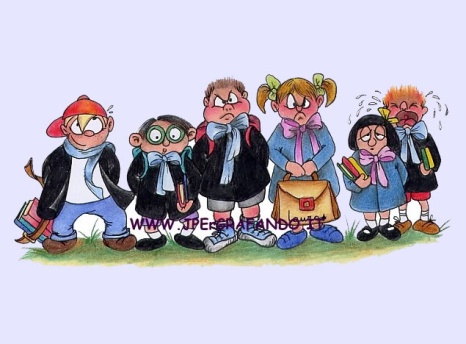                                                     abilitazioni ma,  soprattutto, quella di concorrere, per la sua parte alla                                                       valorizzazione, alla crescita ed allo sviluppo della Persona umana.                                                           La scuola è l’Istituzione educativa che attraverso la sua complessa proget-                                                                                 tazione, struttura  interventi finalizzati alla promozione di quei valori                                                                           universalmente riconosciuti (libertà, uguaglianza, solidarietà, tolleranza                                                        uguaglianza, solidarietà, tolleranza, partecipazione, pace, salute,ambiente,                                                        scienza,lavoro, democrazia) sul piano cognitivo, affettivo comportamenta-                                                         le, come base dei contenuti proposti attraverso le discipline.In tale ottica l’Istituto “Elio Vittorini” si impegna a promuovere tutte le potenzialità di ciascun alunno, organizzando l'attività didattica secondo un modello articolato e flessibile che si ponga obiettivi formativi rispondenti ai bisogni di ciascuno, nell'ottica della personalizzazione dei percorsi.Le Indicazioni Nazionali fanno riferimento alle competenze chiave di cittadinanza (D.M. 139/2007): COMPETENZE CHIAVEDefinite dal Consiglio dell’Unione Europea e dal Parlamento EuropeoCOMPETENZE CHIAVE EUROPEEDESCRIZIONE DEI LIVELLISCUOLA DELL'INFANZIAFINALITA’ EDUCATIVETali finalità sono perseguite attraverso l’organizzazione di un ambiente di vita, di relazioni e di apprendimento di qualità, garantito dalla professionalità degli operatori e dal dialogo sociale ed educativo con le famiglie e con la comunità.TRAGUARDI PER LO SVILUPPO DELLE COMPETENZE AL TERMINE DELLA SCUOLA DELL’INFANZIAIL SE’ E L’ALTROIl bambino gioca in modo costruttivo e creativo con gli altri, sa argomentare, confrontarsi, sostenere le proprie ragioni con adulti e bambini.Sviluppa il senso dell’identità personale, percepisce le proprie esigenze e i propri sentimenti, sa esprimerli in modo sempre più adeguato.Sa di avere una storia personale e familiare, conosce le tradizioni della famiglia, della comunità e le mette a confronto con altre.Riflette, si confronta, discute con gli adulti e con gli altri bambini.Pone domande su ciò che è bene o male, raggiunge una prima consapevolezza dei propri diritti e doveri e delle regole del vivere insieme.Si orienta e si muove con crescente sicurezza e autonomia negli spazi che gli sono familiari, anche in rapporto con gli altri e con le regole condivise.Riconosce i più importanti segni della sua cultura e del territorioIL CORPO E IL MOVIMENTOIl bambino vive pienamente la sua corporeità, ne percepisce il potenziale comunicativo ed espressivo, matura condotte che gli consentono una buona autonomia nella gestione della giornata a scuola.Riconosce i segnali e i ritmi del proprio corpo, le differenze sessuali e di sviluppo e adotta pratiche corrette di cura di sé, di igiene e di sana alimentazione.Sperimenta schemi posturali e motori, li applica nei giochi individuali e di gruppo.Controlla l’esecuzione del gesto, valuta il rischio, interagisce con gli altri nei giochi di movimento.Riconosce il proprio corpo, le sue diverse parti e rappresenta il corpo fermo e in movimento.IMMAGINI, SUONI E COLORIIl bambino comunica, esprime emozioni, racconta, utilizzando le varie possibilità che il linguaggio del corpo consente.Inventa storie e sa esprimerle attraverso la drammatizzazione, il disegno, la pittura e altre attività manipolative; utilizza materiali e strumenti, tecniche espressive e creative; esplora le potenzialità offerte dalle tecnologie.Segue con curiosità e piacere spettacoli di vario tipo; sviluppa interesse per l’ascolto della musica e per la fruizione di opere d’arte.Scopre il paesaggio sonoro attraverso attività di percezione e produzione musicale utilizzando voce, corpo e oggetti.          I DISCORSI E LE PAROLEIl bambino usa la lingua italiana, arricchisce e precisa il proprio lessico, comprende parole e discorsi, fa ipotesi sui significati.Sa esprimere agli altri emozioni, sentimenti,argomentazioni attraverso il linguaggio verbale che utilizza in differenti situazioni comunicative.Sperimenta rime, filastrocche, drammatizzazioni.Ascolta e comprende narrazioni, racconta e inventa storie, chiede e offre spiegazioni,usa il linguaggio per progettare attività e per definire regole.Ragiona sulla lingua, scopre la presenza di lingue diverse.Si avvicina alla lingua scritta, incontra le tecnologie digitali e i nuovi media.      LA CONOSCENZA DEL MONDO  Il bambino raggruppa e ordina oggetti e materiali secondo criteri diversi, ne identifica      alcune proprietà, confronta e valuta quantità; utilizza simboli per registrarli.  Sa collocare le azioni quotidiane nel tempo della giornata e della settimana.  Riferisce correttamente eventi del passato recente.  Osserva con attenzione il suo corpo, gli organismi viventi e i loro ambienti, i fenomeni naturali, accorgendosi dei loro cambiamenti.  Si interessa a macchine e strumenti tecnologici, sa scoprirne le funzioni e i possibili usi.  Ha familiarità sia con le strategie del contare e dell’operare con i numeri sia con quelle necessarie per eseguire le prime misurazione di lunghezze, pesi,e altre quantità.  Individua le posizioni di oggetti e persone nello spazio, usando termini come avanti/indietro, sopra/sotto, destra/sinistra,ecc…; segue correttamente un percorso sulla base di indicazioni verbali.CAMPI DI ESPERIENZAIL SE’ E L’ALTROI bambini formulano le grandi domande esistenziali,  su ciò che è bene e ciò che è male,  cominciano a riflettere sul senso morale delle loro azioni, prendono coscienza della loro identità, scoprono le diversità culturali, religiose ed etniche, apprendono le prime regole necessarie alla vita sociale, partendo proprio dalla dimensione quotidiana della vita scolastica.ANNI 3ANNI 4ANNI 5IL CORPO E IL MOVIMENTOI bambini prendono coscienza del proprio corpo, utilizzandolo fin dalla nascita come strumento di conoscenza di sé nel mondo. Muoversi è il primo fattore di apprendimento, è fonte di benessere e di equilibrio psico-fisico. Il gioco e le attività psicomotorie, sono occasioni per lo sviluppo di una corretta educazione alla salute.ANNI 3ANNI 4ANNI 5IMMAGINI, SUONI, COLORII bambini esprimono con immaginazione e creatività le loro emozioni e i loro pensieri.I linguaggi a disposizione dei bambini come: la voce, il gesto, la drammatizzazione, i suoni, la musica, la manipolazione e la trasformazione dei materiali più diversi, le esperienze grafico-pittoriche, i mass-media, vanno scoperti ed educati affinchè sviluppino nei piccoli il senso del bello, la conoscenza di se stessi, degli altri e della realtà.ANNI 3ANNI 4ANNI 5I DISCORSI E LE PAROLELa scuola dell’infanzia ha la responsabilità di promuovere in tutti i bambini la padronanza della lingua italiana, l’uso della lingua di origine. I bambini imparano ad ascoltare storie e racconti, dialogano con adulti e compagni, giocano con la lingua che usano, provano il piacere di comunicare, si cimentano con l’esplorazione della lingua scritta.ANNI 3ANNI 4ANNI 5LA CONOSCENZA DEL MONDO.Nella scuola dell’infanzia i bambini apprendono a organizzarsi gradualmente nel tempo e nello spazio, a partire dai loro vissuti quotidiani di vita familiare, scolastica, ludica e facendo riferimento alle attività degli adulti e agli  eventi naturali e culturali . I bambini esplorano la realtà, imparando a organizzare le proprie esperienze attraverso azioni consapevoli quali il raggruppare, il contare, l’ordinare, l’orientarsi e il rappresentare con disegni e con le parole.ANNI 3ANNI 4ANNI 5Alunno………………………………………………………… Sez……………   	A.S. 2012/2013INSEGNAMENTO  DELLA RELIGIONE CATTOLICALe attività in ordine all’insegnamento della religione cattolica, per coloro che se ne avvalgono, offrono occasioni per lo sviluppo integrale della personalità dei bambini, aprendo alla dimensione religiosa e valorizzandola.I traguardi relativi all’Irc sono distribuiti nei vari campi di esperienza. IL SE’ E  L’ALTROANNI 3ANNI 4ANNI 5IL CORPO E IL MOVIMENTOANNI 3 ANNI 4ANNI 5IMMAGINI, SUONI, COLORIANNI 3ANNI 4ANNI 5DISCORSI E PAROLEANNI 3ANNI 4ANNI 5LA CONOSCENZA DEL MONDOANNI 3ANNI 4ANNI 5CERTIFICAZIONE DELLE COMPETENZE(al termine della scuola primaria) ANNO SCOLASTICO 2012 / 2013Le Insegnanti di classe					                           Il Dirigente ScolasticoIL CURRICOLO DELLA SCUOLA PRIMARIAITALIANO CLASSI PRIMEITALIANO CLASSI SECONDEITALIANO CLASSE TERZEITALIANO CLASSI QUARTEITALIANO CLASSI QUINTEGRIGLIA DI VALUTAZIONE DISCIPLINARE ITALIANOSCRITTOINDICATORI1 - correttezza morfosintattica2 - rispondenza alla traccia3 - coerenza espositiva4 - capacità di elaborazione personale, originalità, creativitàORALEINDICATORI1 – Comprensione della lingua orale 2 – comprensione della lingua scritta3 –produzione della lingua orale4 – conoscenza delle funzioni e della struttura della linguaINGLESE CLASSI PRIMEINGLESE CLASSI SECONDEINGLESE CLASSI QUARTEINGLESE CLASSE QUINTAGRIGLIA DI VALUTAZIONE DISCIPLINARESCRITTOINDICATORI		1 – esecuzione del compito2 – efficacia comunicativa3 - grammatica4 – lessico5 – organizzazione del discorsoORALEINDICATORIEsecuzione del compito  Efficacia comunicativa o interazione                     Grammatica e lessico PronunciaOrganizzazione del discorsoSTORIA CLASSI PRIMESTORIA CLASSI SECONDESTORIA CLASSI TERZESTORIA CLASSI QUARTESTORIA CLASSI QUINTEGRIGLIA DI VALUTAZIONE DISCIPLINARE STORIAINDICATORIConoscenza degli eventiCapacità di stabilire relazioni tra fattiComprensione dei fondamenti e delle istituzioni della vita sociale, civile e politicaComprensione ed uso dei linguaggi e degli strumenti  specificiGEOGRAFIA CLASSE PRIMEGEOGRAFIA CLASSI SECONDEGEOGRAFIA CLASSI TERZEGEOGRAFIA CLASSI QUARTEGEOGRAFIA CLASSI QUINTEGRIGLIA DI VALUTAZIONE DISCIPLINAREINDICATORI    1 Conoscenza dell’ambiente fisico e antropico                        2 Uso degli strumenti propri della disciplinaMATEMATICA CLASSI PRIMEMATEMATICA CLASSI SECONDEMATEMATICA CLASSE TERZEMATEMATICA CLASSE QUINTEGRIGLIA DI VALUTAZIONE DISCIPLINARE MATEMATICASCIENZE CLASSI PRIMESCIENZE CLASSI SECONDESCIENZE CLASSI TERZESCIENZE CLASSI QUARTESCIENZE CLASSI QUINTEGRIGLIA DI VALUTAZIONE DISCIPLINARE SCIENZEMUSICA CLASSI PRIMEMUSICA CLASSI SECONDEMUSICA CLASSI TERZEMUSICA CLASSI QUARTEMUSICA CLASSI QUINTEGRIGLIA DI VALUTAZIONE DISCIPLINAREARTE E IMMAGINE CLASSI PRIME ARTE E IMMAGINE CLASSI SECONDEARTE E IMMAGINE CLASSI TERZEARTE E IMMAGINE CLASSI QUARTEARTE E IMMAGINE CLASSI QUINTEGRIGLIA DI VALUTAZIONE DISCIPLINARE ARTE E IMMAGINEEDUCAZIONE FISICA CLASSI PRIMEEDUCAZIONE FISICA CLASSI SECONDEEDUCAZIONE FISICA CLASSI TERZEEDUCAZIONE FISICA CLASSI QUARTEEDUCAZIONE FISICA CLASSI QUINTE GRIGLIA DI VALUTAZIONE DISCIPLINARE EDUCAZIONE FISICATECNOLOGIA CLASSI PRIMETECNOLOGIA CLASSI SECONDETECNOLOGIA CLASSI TERZETECNOLOGIA CLASSI QUARTETECNOLOGIA CLASSI QUINTEGRIGLIA DI VALUTAZIONE EDUCAZIONE FISICAEDUCAZIONE AMBIENTALE CLASSE IEDUCAZIONE AMBIENTALE CLASSE SECONDAEDUCAZIONE AMBIENTALE CLASSE TERZAEDUCAZIONE AMBIENTALE CLASSE  QUARTAEDUCAZIONE AMBIENTALE CLASSE QUINTAEDUCAZIONE ALIMENTARE CLASSE IEDUCAZIONE ALIMENTARE CLASSE SECONDAEDUCAZIONE ALIMENTARE CLASSE TERZAEDUCAZIONE ALIMENTARE CLASSE QUARTAEDUCAZIONE ALIMENTARE CLASSE QUINTAEDUCAZIONE ALLA SALUTE CLASSE IEDUCAZIONE ALLA SALUTE CLASSI SECONDEEDUCAZIONE ALLA SALUTE CLASSI TERZEEDUCAZIONE ALLA SALUTE CLASSE  QUARTAEDUCAZIONE ALLA SALUTE CLASSE  QUINTAEDUCAZIONE ALLA CITTADINANZA  CLASSI PRIME E SECONDEEDUCAZIONE ALLA CITTADINANZA  CLASSI TERZEEDUCAZIONE ALLA CITTADINANZA  CLASSI QUARTAEDUCAZIONE ALLA CITTADINANZA  CLASSI QUINTAEDUCAZIONE STRADALE CLASSI PRIME E SECONDEEDUCAZIONE STRADALE CLASSI TERZEEDUCAZIONE STRADALE CLASSI QUARTEEDUCAZIONE STRADALE CLASSI QUINTEEDUCAZIONE ALL’AFFETTIVITA’ CLASSI PRIME E SECONDEEDUCAZIONE ALL’AFFETTIVITA’ CLASSI TERZEEDUCAZIONE ALL’AFFETTIVITA’ CLASSI QUARTEEDUCAZIONE ALL’AFFETTIVITA’ CLASSI QUINTERELIGIONE CLASSI PRIMERELIGIONE CLASSI SECONDERELIGIONE CLASSI TERZERELIGIONE CLASSI QUARTARELIGIONE CLASSI QUINTEGRIGLIA DI VALUTAZIONE DISCIPLINAREINDICATORI1 – conoscenza dei contenuti essenziali della religione2 – capacità di riferimento corretto alle fonti bibliche e ai documenti3 – comprensione ed uso dei linguaggi specifici4 – capacità di riconoscere e apprezzare i valori religiosiCERTIFICAZIONE DELLE COMPETENZE (1)(Conclusivo del 1° ciclo di Istruzione) 	ANNO SCOLASTICO _________________	LUOGO, DATAIl Dirigente Scolastico						Il Presidente della Commissione           							                           Prof.GRIGLIA DI VALUTAZIONE DISCIPLINARESCRITTOINDICATORI1 - correttezza morfosintattica2 - rispondenza alla traccia3 - coerenza espositiva4 - capacità di elaborazione personale, originalità, creativitàORALEINDICATORI1 – Comprensione della lingua orale 2 – comprensione della lingua scritta3 –produzione della lingua orale4 – conoscenza delle funzioni e della struttura della lingua                                                                                                                             5 – conoscenza e organizzazione dei contenutiGRIGLIA DI VALUTAZIONE DISCIPLINAREINDICATORIConoscenzeCapacità/AbilitàCompetenzeGRIGLIA DI VALUTAZIONE DISCIPLINARESCRITTOINDICATORI		1 – esecuzione del compito2 – efficacia comunicativa3 - grammatica4 – lessico5 – organizzazione del discorsoORALEINDICATORI1 – Esecuzione del compito 2 – Efficacia comunicativa o interazione                    3 – Grammatica e lessico4 – Pronuncia5 – Organizzazione del discorsoGRIGLIA DI VALUTAZIONE DISCIPLINAREValutazione delle prove scritteGRIGLIA DI VALUTAZIONE DISCIPLINARE                                                                 GRIGLIA DI VALUTAZIONE DISCIPLINAREDisegno TecnicoSettori produttivi - EnergiaGRIGLIA DI VALUTAZIONE DISCIPLINAREINDICATORIConoscenzeCapacità/AbilitàCompetenzeGRIGLIA DI VALUTAZIONE DISCIPLINAREGRIGLIA DI VALUATAZIONE DISCIPLINAREGRIGLIA DI VALUTAZIONE DISCIPLINAREGRIGLIA DI VALUTAZIONE DISCIPLINAREINDICATORI		1 – conoscenza dei contenuti essenziali della religione2 – capacità di riferimento corretto alle fonti bibliche e ai documenti3 – comprensione ed uso dei linguaggi specifici4 – capacità di riconoscere e apprezzare i valori religiosiRUBRICA  DI VALUTAZIONE PER L’ATTRIBUZIONE DEL VOTO IN CONDOTTAINDICATORIRISPETTO DELLE REGOLE IMPEGNO PARTECIPAZIONE  ATTENZIONEFREQUENZAMOTIVAZIONIFINALITA’METODOLOGIESTRUTTURAZIONE DEL CURRICOLO VERTICALE PER DISCIPLINEEvitare frammentazioni, segmentazioni, ripetitività del sapereTracciare un percorso formativo unitarioCostruire una “positiva” comunicazione fra i diversi ordini di scuolaConsentire un clima di benessere psico-fisico che è alla base di ogni condizione di apprendimentoFavorisce la libera espressione delle proprie emozioni e delle abilità cognitive e comunicativeAssicurare un percorso graduale di crescita globaleConsentire l’acquisizione di competenze, abilità, conoscenze adeguati alle potenzialità di ciascun alunnoFavorire la realizzazione del proprio “progetto di vita”Laboratoriale Esperienziale Comunicativa Partecipativa Ludico-espressiva Esplorativa (di ricerca)Collaborativa  (di gruppo)Interdisciplinare Trasversale  (di integrazione)E’distinto per scuola dell’infanzia, scuola primaria e scuola secondaria di I gradoÈ organizzato per campi di esperienza e disciplineAlla fine di ogni disciplina vi è inserita la griglia di valutazioneOgni griglia riporta la descrizione dei risultati di apprendimento declinare in competenze, abilità e conoscenzeCompetenze chiaveSCUOLA DELL’INFANZIA(campi di esperienza)SCUOLA PRIMARIA(aree e ambiti  disciplinari)SCUOLA SECONDARIA DI I GRADO(materie e discipline)COMUNICARE NELLA MADRELINGUAI discorsi e le paroleArea linguisticaItaliano COMUNICARE NELLE LINGUE STRANIEREI discorsi e le paroleArea linguisticaInglese franceseCOMPETENZA MATEMATICA E COMPETENZE DI BASE IN SCIENZA E TECNOLOGIALa conoscenza del mondoArea matematico-scientifico-tecnologicaMatematicaScienzeTecnologiaGeografiaCOMPETENZA DIGITALETutti i campi di esperienzaTutti i campi di esperienzaTutte le disciplineIMPARARE AD IMPARARETutti i campi di esperienzaTutti i campi di esperienzaTutte le disciplineCOMPETENZE SOCIALI E CIVICHEIl sé e l’altro Tutti i campi di esperienzaAmbito socio-antropologicoTutti i campi di esperienzaStoria Cittadinanza e CostituzioneTutte le disciplineSPIRITO DI INIZIATIVA E IMPRENDITORIALITÀTutti i campi di esperienzaTutte le aree e gli ambiti disciplinari Tutte le disciplineCONSAPEVOLEZZA ED ESPRESSIONE CULTURALEIl corpo e il movimento, Immagini, suoni, coloriArea motoriaAmbito espressivoStoria , Arte e immagine, Musica,  Scienze motorie e ReligioneCOMPETENZE CHIAVE E RELATIVI LIVELLI RAGGIUNTI (1)LIVELLOComunicazione nella madrelingua: esprimere e interpretare concetti, pensieri, sentimenti, fatti e opinioni in forma sia orale sia scritta, interagire  in modo adeguato e creativo in contesti culturali e sociali diversiComunicazione nelle lingue straniere: esprimersi a livello elementare, in lingua inglese e in una seconda lingua europea, affrontare una comunicazione essenziale in semplici situazioni di vita quotidianaCompetenza  matematica, scientifica, tecnologica: analizzare dati e fatti della realtà, sviluppare e applicare il pensiero matematico per risolvere problemi in situazioni quotidiane; usare le conoscenze in campo scientifico per spiegare il mondo circostante; comprendere i cambiamenti determinati dall’attività umana ed essere consapevoli della responsabilità di ciascun cittadinoCompetenza digitale: utilizzare con dimestichezza e spirito critico le tecnologie della società dell’informazione nella vita privata, sociale e nel lavoro, essere consapevoli dei rischi a cui si potrebbe andare incontroImparare ad imparare: conoscere e comprendere le proprie strategie di apprendimento per acquisire, elaborare, assimilare nuove conoscenze e abilità, ricercare ed usare le opportunità di formazione e gli strumenti di orientamento disponibiliCompetenze sociali e civiche: conoscere i concetti e le strutture sociopolitiche, partecipare in modo attivo, efficace  e democratico alla vita  civile,  sociale e lavorativa, essere in grado di risolvere i confittiSpirito di iniziativa e imprenditorialità: tradurre le idee in azione, pianificare e gestire progetti per raggiungere obiettivi nella vita quotidiana, sociale e lavorativa, saper cogliere le opportunità Consapevolezza ed espressione culturale: esprimere creativamente idee, esperienze ed emozioni in un’ampia varietà di mezzi di comunicazione (musica, arti dello spettacolo, letteratura…)Livelli generali di competenzaLivello di competenzaValutazione espressa in decimiCompetenza pienamente acquisita, utilizzata con sicura padronanza, osservata in numerosi contesti e situazioni complesse 3 - avanzato10Competenza acquisita, utilizzata con buona padronanza, osservata con frequenza in contesti e situazioni  talvolta complessi  9Competenza acquisita con sufficiente sicurezza, utilizzata non sempre in autonomia, osservata con frequenza ma in contesti non complessi   2 - intermedio8Competenza acquisita con qualche incertezza, utilizzata non sempre in autonomia, osservata in contesti semplici   7Competenza acquisita parzialmente e utilizzata in contesti semplici 1 - base6Competenza debole e lacunosa, utilizzata, raramente e solo con guida, in contesti particolarmente semplici5Maturazione dell’identitàEsprimere la propria soggettività e, progressivamente, controllarla così da sviluppare la maturazione della propria identità.Conquista dell’autonomiaInteragire e comunicare con altri in maniera sempre più efficace, rafforzando così la conquista dell’autonomia.Sviluppo delle competenzeSviluppare le abilità sensoriali, percettive, motorie, linguistiche e intellettive che impegnano il bambino nelle prime forme di riorganizzazione dell’esperienza e di esplorazione e ricostruzione della realtà.CittadinanzaScoprire l’altro da sé, sviluppare un atteggiamento eticamente orientato, rispettoso degli altri, dell’ambiente e della natura.ConoscenzeAbilitàCompetenzeI saluti del benvenuto. Giochi di movimento.Conoscenza degli spazi della scuola. Esperienze per consolidare l’identità personale e la socializzazione.Giochi di ascolto e di rilassamento.Conversazioni volte alla presa di coscienza delle proprie emozioni.Esperienza sull’attesa come condivisione di stati d’animo.Ascolto di canti relativi alle principali festività.Conversazioni sulla famiglia.Realizzazione di cartelloni, giochi di ruolo e drammatizzazioni.Prendere consapevolezza della propria identità.Conquistare una progressiva autonomia rispetto ai bisogni personali, materiali e dell’ambiente.Riconoscere e rispettare le norme di convivenza sociale.Stabilire relazioni positive con adulti e compagni.Comprendere e rispettare le regole dei giochi.Rispettare le regole stabilite nel gruppo.Riconoscere i passaggi significativi della propria storia personale.Il bambino sviluppa il senso dell’identità personale; è consapevole delle proprie esigenze e dei propri sentimenti, sa controllarli ed esprimerli in modo adeguato.Il bambino gioca in modo costruttivo e creativo con gli altri, rispettando le regole.Il bambino sa di avere una storia personale e conosce le tradizioni della famiglia.ConoscenzeAbilitàCompetenzeI saluti del bentornato; attività motorie e rappresentazioni grafiche.Esperienze per consolidare l’identità personale e la socializzazione nel gruppo dei pari, ascolto di storie sulla solidarietà e sull’aiuto reciproco.Giochi di ascolto e di rilassamento.Conversazioni volte alla presa di coscienza delle proprie e altrui emozioni.Esperienza sull’attesa come condivisione di stati d’animo, ascolto di canti relativi alle principali festività.Conversazioni sulla famiglia e sulle proprie tradizioni.Realizzazione di cartelloni,gio-chi di ruolo e drammatizzazioni.Riconoscere la propria identità personale e culturale.Rafforzare l’autonomia e la stima di sé.Imparare a gestire le proprie emozioni.Stabilire relazioni positive con adulti e compagni ed accogliere la diversità come valore positivo.Collaborare con gli altri e condividerne gli apprendimenti.Rispettare le regole stabilite nel gruppo ed aiutare gli altri.Comprendere il concetto di “nucleo” familiare.Il bambino sviluppa il senso dell’identità personale; è consapevole delle proprie esigenze e dei propri sentimenti, sa controllarli ed esprimerli in modo adeguato.Il bambino gioca in modo costruttivo e creativo con gli altri, rispettando le regole, sa argomentare confrontarsi, sostenere le proprie ragioni con adulti e bambini.Il bambino sa di avere una storia personale e conosce le tradizioni della famiglia, della comunità e le mette a confronto con le altre, riconoscendo i segni della cultura del suo territorio.ConoscenzeAbilitàCompetenzeEsperienze ludiche per aiutare il bambino a considerare le situazioni da punti di vista diversi: narrazioni di fiabe, letture di immagini.Ascolto, comprensione, interpretazione e narrazione affrontando temi esistenziali.Elaborazione di interviste e raccolte di immagini.Realizzazione di cartelloni e drammatizzazione. Promuovere l’autonomia, l’autostima e il senso di autoefficacia.Conoscere la tradizione della famiglia e della comunità.Avviarsi verso l’indipendenza affettiva e maturare le proprie relazioni interpersonali.Scoprire di essere parte di un “gruppo sociale”.Collaborare con gli altri e condividerne gli apprendimenti.Decodificare i segnali attraverso cui si manifestano le emozioni.Condividere con gli altri le proprie abilità per metterle al servizio della comuntà.Il bambino si orienta con crescente sicurezza e autonomia negli spazi che gli sono familiari, anche in rapporto con gli altri e con le regole condivise.Riflette, si confronta, discute con gli adulti e con gli altri bambini.Pone domande su ciò che è bene o male, raggiunge un prima consapevolezza dei propri diritti e doveri e delle regole del vivere insiemeRiconosce i più importanti segni della sua cultura e il funzionamento delle piccole comunità.ConoscenzeAbilitàCompetenzeGiochi di movimento.Giochi di esplorazione e di contatto con se stessi e gli altri.Giochi di tensione e di rilassamento.Giochi allo specchio, drammatico-espressivi e con il proprio nome.Conversazione di gruppo e narrazione autobiografica.Costruzione della propria sagoma.Pittura e disegno con differenti materiali traccianti.Riconoscere  le principali parti del corpo su se stesso e su gli altri.Rappresentare la figura umana (corpo, arti).Coodinare   il movimento degli arti.  Conoscere l’ambiente circostante attraverso i cinque sensi. Sperimentare le possibilità di movimento del corpo nello spazio.Conoscere ed apprendere attraverso il corpo e il movimento.Conoscere le norme igieniche e usarle correttamente.Il bambino vive pienamente la sua corporeità, ne percepisce il potenziale comunicativo ed espressivo. Riconosce i segnali e i ritmi del proprio corpo, le differenze sessuali e di sviluppo e adotta pratiche corrette di cura di sé, di igiene e di sana alimentazione.ConoscenzeAbilitàCompetenzeGiochi guidati, gioco simbolico, giochi di ruolo.Giochi di esplorazione e di contatto con se stessi, gli altri, gli oggetti.Attività senso-motorie con l’utilizzo di materiali vari.Conversazione e condivisione di esperienze.Giochi di simulazione, di imitazione e drammatizzazione per interiorizzare i principi di una sana alimentazione in relazione alle proprie abitudini. Denominare  le principali parti del corpo su se stesso e su gli altri. Rappresentare la figura umana in modo completo.Coodinare ed affinare il movimento degli arti e della mano in particolare.Conoscere l’ambiente circostante attraverso  l’affinamento dei cinque sensi. Gestire correttamente i movimenti e le posture del proprio corpo.Orientarsi nello spazio fisico e grafico e saperlo utilizzare.Conoscere ed evitare situazioni di pericolo.Comprendere l’importanza di una sana alimentazione.Il bambino vive pienamente la sua corporeità, ne percepisce il potenziale comunicativo ed espressivo, matura condotte che gli consentono una buona autonomia nella gestione della giornata a scuola.Sperimenta schemi posturali e motori, li applica nei giochi individuali e di gruppo.Valuta il rischio, controllando l’esecuzione del gesto.ConoscenzeAbilitàCompetenzeGiochi che promuovono lo sviluppo della motricità fine: strappare, infilare, tenere oggetti con due dita, opposizione pollice-indice, allacciare, schiacciare, modellare.Giochi sugli schemi motori di base, anche con l’utilizzo di piccoli attrezzi.  Giochi di contrasto: rilassamento \ fatica, movimento \ quiete. Giochi psicomotori per sperimentarsi in relazione allo spazio, ai materiali e alla posizione di sé rispetto agli altri.Giochi socio-motori di gruppo con l’utilizzo di musiche per favorire l’interazione di tipo collaborativo con i compagni.Denominare i segmenti corporei su se stesso e su gli altri. Rappresentare la figura umana con ricchezza di particolari.Coodinare ed affinare la motricità fine e globale.Curare in autonomia la propria persona.Prendere coscienza dell’unità del corpo e delle diverse posizioni dello stesso nello spazio. Muoversi con fantasia e originalità anche attraverso materiale non strutturato.Comunicare con il corpo le proprie emozioni ed interpretare quelle altrui.Padroneggiare le varie possibilità di movimento alternando forza, velocità e resistenza in maniera contestuale e finalizzata.Il bambino interagisce con gli altri nei giochi di movimento, nella musica, nella danza, nella comunicazione espressiva.Riconosce il proprio corpo, le sue diverse parti e rappresenta il corpo fermo e in movimento.ConoscenzeAbilitàCompetenzeGiochi finalizzati alla conoscenza dei colori primari e delle forme.Realizzazione di decorazioni e di addobbi.Decorazioni di oggetti.Conoscenza e uso di materiali e di strumenti per dipingere.Giochi liberi e guidati.Attività drammatico-teatrali.Uso dei suoni della voce e di quelli che si possono produrre con il corpo.Travestimenti.Avere fiducia nelle proprie capacità espressive e comunicative.Osservare quanto  indicato dall’adulto. Rappresentare se stessi e alcuni aspetti della realtà, associando colori e forme in modo adeguato.Esplorare i materiali a disposizione .Saper denominare i colori primari.Utilizzare il colore per esprimere le proprie emozioni.Stimolare la manualità.Partecipare a giochi ritmici collettivi.Il bambino comunica, esprime emozioni attraverso diverse forme di rappresentazioni.Esplora materiali che ha a disposizione e li utilizza con creatività a livello individuale e nel lavoro di gruppo.Sviluppa interesse per l’ascolto di musica.ConoscenzeAbilitàCompetenzeTrasformazione di materiale di recupero (scatoloni, stoffe, bottoni, bottiglie di plastica ecc.) in giocattoli e giochi da tavolo.Conoscenza e uso di materiali e di strumenti per dipingere, sperimentazione di alcune tecniche espressive. Attività con i colori derivati.Travestimenti ed utilizzazione di burattini e marionette.Uso creativo del segno grafico. Creazione di piccoli doni e biglietti. Utilizzo di strumenti musicali. Canti e piccole  rappresentazioni teatrali.Sviluppare la creatività.Intervenire nelle conversazioni con le insegnanti e con i coetanei in modo appropriato.Conoscere ed appropriarsi di nuovi linguaggi.Sperimentare e conoscere varie tcniche pittoriche.Scoprire i colori derivati. Esplorare  con il colore alcuni aspetti percettivi dell’ambiente naturale.Rappresentare graficamente se stesso, la famiglia, l’ambiente in modo essenziale, utilizzando i colori adeguatamente.Partecipare alla drammatizzazione di una storia. Muoversi liberamente su base musicale.Il bambino inventa storie e sa esprimerle attraverso la drammatizzazione, il disegno, la pittura e altre attività manipolative; utilizza materiali e strumenti, tecniche espressive e creative; esplora le potenzialità offerte dalla tecnologia.Segue con curiosità e piacere spettacoli di vario tipoConoscenzeAbilitàCompetenzeRiproduzione individuale e collettiva di soggetti e ambienti dal vero, utilizzando tecniche varie (tempera, collage, acquerelli, pastelli, das, pasta di sale, carta, cartone, materiale da riciclare).Lettura di immagini, visione di diapositive e fotografie, visite guidate.Utilizzo di strumenti musicali adatti.Realizzazione di ambienti e paesaggi bidimensionali e tridimensionali, utilizzando tecniche espressive e materiali anche naturali. Riprodurre in modo autonomo la realtà osservata utilizzando modalità diverse.Osservare, leggere e interpretare un’opera d’arte ed  esprimerne sentimenti ed emozioni.  Riprodurre immagini d’arte.Osservare e visitare beni artistici per sviluppare il senso del bello.Riconoscere e riprodurre i suoni percepiti, maturando la fiducia nelle proprie potenzialità.Approcciare i nuovi media.Seguire un modello da realizzare secondo modalità e tecnica proposta.Il bambino è in grado di dimostrare interesse per l’arte.Scopre il paesaggio sonoro, attraverso attività di percezione e di produzione musicale utilizzando voce, corpo e oggetti.Formula piani di azione, individualmente e in gruppo, e sceglie materiali e strumenti in relazione al progetto da realizzare.ConoscenzeAbilitàCompetenzeInterazione con i coetanei.Conoscenza dell’ambiente scolastico e degli oggetti.Giochi simbolici, giochi linguistici e giochi onomatopeici.Conversazione sulle regole adeguate per dialogare.Ascolto e comprensione di storie.Riconoscere e denominare persone ed oggetti della scuola.Condividere con i compagni giochi di parole.Comprendere una breve storia narrataUsare il linguaggio verbale per esprimere emozioni e stati d’animo.Il bambino usa la lingua italiana, arricchisce e precisa il proprio lessico, comprende parole e discorsi.Sa esprimere agli altri emozioni, sentimenti,  argomentazioni attraverso il linguaggio verbale che utilizza in differenti situazioni comunicative.ConoscenzeAbilitàCompetenzeConversazione, commento verbale e interazione con i coetanei nelle attività ludiche (gioco simbolico in particolare),giochi linguistici.Ascolto e comprensione di storie di vario genere tratte dalla cultura popolare o provenienti da altri paesi.Verbalizzazione delle emozioni e condivisione.Formulazione di messaggi attraverso diversi codici linguistici.Giochi con le lettere e parole per riflettere sul codice scritto.Prendere parte alla conversazione con il gruppo dei pari e con gli adulti. Prendere consapevolezza dei suoni prodotti dalla voce.Seguire la narrazione di un testo e coglierne il senso globale.Esplorare e definire le emozioni vissute dai personaggi delle storie.Rielaborare esperienze attraverso il dialogo.Interpretare segni e codici.Sa esprimere agli altri emozioni, sentimenti, argomentazioni attraverso il linguaggio verbale che utilizza in differenti situazioni comunicative.Sperimenta, rime, filastrocche, drammatizzazioni.Ascolta e comprende narrazioni, racconta e inventa storie.ConoscenzeAbilitàCompetenzeAttività per la scoperta della forma e della parola e delle frasi.Sviluppo del linguaggio attraverso la lettura di testi, racconti, drammatizzazioni etc…Ascolto e comprensione di storie sulle festività finalizzate a “esplorare” le emozioni.Formulazione di messaggi attraverso diversi codici linguistici.Ascolto e comprensione di storie di vario genere tratte dalla cultura popolare o proveniente da altri paesi.Attraverso l’uso di software specifici, produzione di scritte e disegniRaccontare esperienze vissute in modo comprensibile rispettando l’ordine temporale.Attività per la scoperta della forma, della parola e delle frasi.Riconoscere la sillaba iniziale di parole diverse.Individuare il suono iniziale e finale del proprio nome.Ascoltare testi di vario genere e coglierne le differenze.Manipolare storie.Familiarizzare con la lingua scritta.Produrre scritture spontanee.Il bambino sviluppa la padronanza d’uso della lingua italiana, arricchisce e precisa il proprio lessico.Ragiona sulla lingua scritta, scopre la presenza di lingue diverse.Racconta ,inventa ascolta e comprende la narrazione e la lettura di storie, discute chiede spiegazioni e spiega.Sviluppa fiducia e motivazione nell’esprimere e comunicare agli altri le proprie emozioni e domande, i propri ragionamenti e pensieri attraverso il linguaggio verbale.Si avvicina alla lingua scritta, incontra le tecnologie digitali e i nuovi media.COMPETENZE CHIAVE EUROPEE:Competenza della madrelingua.Competenza civiche e sociali.Imparare ad imparare.Spirito di iniziativa e imprenditorialitàCompetenza digitale.ConoscenzeAbilitàCompetenzeEsplorazione del giardino e degli ambienti interni della scuola.Esperienza di vendemmia.Costruzione di un calendario delle presenzeRappresentazione e costruzione di scansione temporale.Osserviamo la natura  le cose e i colori che cambiano con il trascorrere del tempo.Conversazione a tema scientifico (scoiattolo, letargo).Conoscere l’ambiente scolastico.Individuare nell’ambiente aspetti stagionali.Stabilire relazioni temporali prima-dopo.Individuare nell’ambiente aspetti stagionali.Riconoscere e nominare animali.Discriminare forme e dimensioni grande/piccolo.Il bambino colloca correttamente nello spazio se stesso, oggetti e persone.Raggruppa e ordina secondo criteri diversi.Coglie le trasformazioni temporali.Si orienta nel tempo della vita quotidiana.Esplorazione di un ambiente naturale.ConoscenzeAbilitàCompetenzeRaggruppamenti e costruzioni di un insieme.Costruzione di un calendario meteorologicoRappresentazione e costruzione di scansione temporali.                                     Conversazione a tema scientifico (ciclicità stagionale).Giochi spazio-temporali.Manipolazione di materiali presenti nell’ambiente domestico e naturale.Discriminare oggetti e strumenti di uso comune. Raggruppare oggetti secondo un criterio. Individuare e controllare la posizione di oggetti in uno spazio circoscritto in base agli indicatori: sopra-sotto in alto-in basso.Compiere associazioni corrispondenze nella giornata (routine: mattino ,andare a scuola ,appello, colazione, giochi etc..)Individuare quantità numeriche.Ricostruire sequenze temporali.Riprodurre graficamente animali e cose.Il bambino raggruppa e ordina oggetti e materiali secondo criteri diversi, ne identifica alcune proprietà, confronta e valuta quantità.Il bambino raggruppa e ordina oggetti e materiali secondo criteri diversi, ne identifica alcune proprietà, confronta e valuta quantità.Sa collocare le azioni quotidiane nel tempo della giornata e della settimana.Coglie trasformazioni naturali.Si interessa a macchine e strumenti tecnologici, sa scoprirne le funzioni e i possibili  usi.ConoscenzeAbilitàCompetenzeRaggruppamenti e costruzioni di insiemi.Costruzione e utilizzo del calendario dei mesi e delle stagioni.Raggruppamenti a tema con la tradizione.Rappresentazione e costruzione di scansioni temporali.Esperimenti di semina e simbolizzazione dell’esperienza.Costruzione di insiemi.Esercizi-gioco di matematica.Esercizi–gioco di classifica-zione.Raggruppare e ordinare secondo criteri diversi.Utilizzare semplici simboli per registrare.Confrontare e valutare quantità.Comprendere ed analizzare i fenomeni atmosferici.Formulare ipotesi per la soluzione di un problema e verificarle.Percepire il trascorrere del tempo (passato – presente).Comprendere e utilizzare in modo adeguato i termini: prima-ora-dopo-poi.Collocare sé e le cose nello spazio.Cogliere le sequenze temporali di una giornata.Il bambino confronta e valuta quantità, riflette sulla misura, sull’ordine e sulle relazioni.Esplora, conosce e organizza la sua dimensione spaziale.Interagisce, legge indizi, pone domande e cerca spiegazioni.Colloca correttamente nello spazio se stesso, gli oggetti, le persone.Si orienta nel tempo della vita quotidiana.Riferisce eventi del passato recente dimostrando consapevolezza della loro collocazione temporale.COMPETENZE CHIAVE EUROPEE.Competenze civiche e sociali.Competenza matematica e competenze di base in scienza e tecnologia.Comunicazione nella madrelingua.Imparare ad imparare.Spirito di iniziativa e imprenditorialità.Competenza digitale.SCUOLA DELL’INFANZIAGriglia individuale di rivelazione degli apprendimenti(alunni di 5 anni)SNPIL SE’ E L’ALTROgioca in modo costruttivo e rispettando le regoleinteragisce con adulti e coetaneisa autodescriversiriconosce e riferisce i suoi sentimenti e le sue    esigenze in modo adeguatoriferisce la storia personale e familiare.capisce, conosce e rispetta le regole del vivere insieme.ha acquisito una buona autonomia personale.si orienta negli spazi che gli sono familiari.accetta e rispetta la diversità come valore.IL CORPO E IL MOVIMENTOriconosce le varie parti del corpo su se stesso e sugli altricoordina i primi movimenti in giochi individuali e di gruppo.conosce e riproduce lo schema corporeo.comunica con gesti, con la voce e con l’espressione mimico-faccialeadotta pratiche corrette di cura di cura di sé, di igiene e di sana alimentazione.esegue grafismi.IMMAGINI, SUONI, COLORIconosce l’origine dei colori derivati.sa usare i colori in modo sia realistico che fantastico.distingue i suoni naturali da quelli artificiali.intona melodie.conosce e utilizza le diverse tecniche e i materiali.riproduce e inventa strutture ritmiche.I DISCORSI E LE PAROLEascolta, comprende e rielabora narrazioni.memorizza e ripete filastrocche.dialoga esprimendo bisogni, opinioni e riferendo ipotesi.assimila e generalizza i nuovi termini memorizzati.conosce la presenza di lingue diverse.interagisce con le nuove tecnologieLA CONOSCENZA DEL MONDOindividua la posizione di oggetti e persone nello spazio usando i concetti topologici.conta e riconosce i simboli numerici.conosce le principali caratteristiche delle stagioni.esegue seriazioni e le riproduce graficamente.riconosce e denomina le principali figure geometriche.confronta e stabilisce relazioni fra insiemi.conosce gli organi di senso e le loro funzionalità.individua relazione logiche tra oggetti ed eventi.-esegue confrontiLEGENDAS.= Si 	N.= No	P.= ParzialmenteS.= Si 	N.= No	P.= ParzialmenteS.= Si 	N.= No	P.= ParzialmenteS.= Si 	N.= No	P.= ParzialmenteConoscenzeAbilitàCompetenzeGiochi per la conoscenza reciproca e la condivisione di regole.Scoprire il piacere di stare insieme.Sentirsi parte del creato e approfondire la propria identità.Scopre nei racconti del Vangelo la persona di Gesù.ConoscenzeAbilitàCompetenzeGiochi, conversazioni e racconti.Realizzazione di cartelloni.CantiUso di schede.Sperimentare forme di relazione collaborativa con i compagni e condividere ciò che è stato creato.Scopre nei racconti del Vangelo la persona di Gesù, da cui apprende che Dio è Padre di tutti e che la chiesa è la comunità di uomini e donne unita nel suo nome.ConoscenzeAbilitàCompetenzeIndividuazione condivisa di regole per essere felici e stare bene insieme.Racconti, giochi guidati.Conversazioni.Canti e uso di schede.Attività grafico - pittorica.Cogliere il valore delle regole e apprezzare il valore della vita quale “dono”.Stabilire relazioni positive con adulti e compagni.Condividere con gli altri le proprie abilità per metterle al servizio della comunità.Scopre nei racconti del Vangelo la persona di Gesù, da cui apprende che Dio è Padre di tutti e che la chiesa è la comunità di uomini e donne unita nel suo nome, per sviluppare un positivo senso di sé e sperimentare relazioni serene con gli altri, anche appartenenti a differenti tradizioni culturali e religiose.COMPETENZE CHIAVECompetenze sociali e civicheConoscenzeAbilitàCompetenzeGioco dei mimi.Giochi motori.Giochi liberi e guidati.Approfondire il proprio sé corporeo in relazione alle attività proposte.Intuire alcuni simboli nella vita quotidiana.Riconoscere nei segni del corpo l’esperienza religiosa propria e altrui per cominciare a manifestare anche in questo modo la propria interiorità, l’immaginazione e le emozioni.ConoscenzeAbilitàCompetenzeGiochi motori e giochi ritmici.Attività sonore.Letture di immagini.Acquisire regole comportamentali di base.Discriminare alcuni “segni” cristiani.Riconoscere nei segni del corpo l’esperienza religiosa propria e altrui per cominciare a manifestare anche in questo modo la propria interiorità, l’immaginazione e le emozioni.ConoscenzeAbilitàCompetenzeGiochi motori.Conversazioni.Drammatizzazione.Partecipare alle attività attraverso la propria corporeità.Esprimere attraverso alcuni “segni” il proprio vissuto religioso.Riconoscere nei segni del corpo l’esperienza religiosa propria e altrui per cominciare a manifestare anche in questo modo la propria interiorità, l’immaginazione e le emozioni.COMPETENZE CHIAVECompetenze sociali e civicheConoscenzeAbilitàCompetenzeRicostruzione documentata della propria nascita.Raccolta di foto.Visione di immagini.Attività grafico - pittorica.Decorazioni di oggetti.Riconoscere il clima di attesa e di gioia che anticipa le principali festività.Sviluppare la manualità producendo piccoli manufatti.Riconoscere alcuni linguaggi simbolici e figurativi  caratteristici delle tradizioni e della vita dei cristiani ( segni, feste, preghiere, canti, gestualità, spazi, arte), per poter esprimere con creatività il proprio vissuto religioso.ConoscenzeAbilitàCompetenzeRicerca sulle tradizioni in famiglia.CantiConversazioniRealizzazione di doni, bigliettini, addobbi.Elaborare e personalizzare biglietti.Individuare i segni delle feste principali.Riconoscere alcuni linguaggi simbolici e figurativi  caratteristici delle tradizioni e della vita dei cristiani ( segni, feste, preghiere, canti, gestualità, spazi, arte), per poter esprimere con creatività il proprio vissuto religioso.ConoscenzeAbilitàCompetenzeConversazione, racconti e interviste.Addobbi, decorazioni, cartelloni.Osservazione di oggetti dal vero.Osservazione di opere d’arte.Cogliere il significatocristiano delle principali festività.Consolidare temi religiosi attraverso l’arte.Riconoscere alcuni linguaggi simbolici e figurativi  caratteristici delle tradizioni e della vita dei cristiani (segni, feste, preghiere, canti, gestualità, spazi, arte), per poter esprimere con creatività il proprio vissuto religioso.COMPETENZE CHIAVEConsapevolezza ed espressione culturaleConoscenzeAbilitàCompetenzeAscolto di racconti, conversazione.Lettura di immagini.Attività grafico – pittorico.Scoprire alcune “immagini” del linguaggio biblico.Impara alcuni termini del linguaggio cristiano, ascoltando semplici racconti biblici, ne sa narrare i contenuti riutilizzando i linguaggi appresi, per sviluppare una comunicazione significativa anche in ambito religioso. ConoscenzeAbilitàCompetenzeNarrazione, canti, filastrocche, poesie.DrammatizzazioneCogliere nelle parabole “messaggi”.Impara alcuni termini del linguaggio cristiano, ascoltando semplici racconti biblici, ne sa narrare i contenuti riutilizzando i linguaggi appresi, per sviluppare una comunicazione significativa anche in ambito religioso.ConoscenzeAbilitàCompetenzeNarrazioni, ascolto di brani, proiezioni di film e lettura di immagini.DrammatizzazioneAscoltare, ripetere e relaborare verbalmente episodi biblici.Impara alcuni termini del linguaggio cristiano, ascoltando semplici racconti biblici, ne sa narrare i contenuti riutilizzando i linguaggi appresi, per sviluppare una comunicazione significativa anche in ambito religioso.COMPETENZE CHIAVECompetenze sociali e civicheConsapevolezza ed espressione culturaleConoscenzeAbilitàCompetenzeOsservazione della realtà circostante.Attività di giardinaggio.Uscite all’aperto.Passeggiate finalizzate alla scoperta della natura.Uso di schede.Attività grafica.Manifestare curiosità ed interesse per il mondo della natura.Osserva con meraviglia ed esplora con curiosità il mondo, riconosciuto dai cristiani come dono di Dio Creatore, per sviluppare sentimenti di responsabilità nei confronti della realtà, abitandola con fiducia e speranza.ConoscenzeAbilitàCompetenzeOsservazione della realtà circostante.Attività di giardinaggio.Uscite all’aperto.Passeggiate finalizzate alla scoperta della natura.Uso di schede.Attività grafica.Cogliere la varietà e la ricchezza delle forme di vita del creato.Osserva con meraviglia ed esplora con curiosità il mondo, riconosciuto dai cristiani come dono di Dio Creatore, per sviluppare sentimenti di responsabilità nei confronti della realtà, abitandola con fiducia e speranzaConoscenzeAbilitàCompetenzeRacconto della creazione.Lettura di immagini.CartelloniProiezione di film.Osservazione della realtà circostante.Attività di giardinaggio.Uscite all’aperto.Passeggiate finalizzate alla scoperta della natura.Uso di schede.Attività grafica.Intuire il creato come “Dono” di Dio.Osserva con meraviglia ed esplora con curiosità il mondo, riconosciuto dai cristiani come dono di Dio Creatore, per sviluppare sentimenti di responsabilità nei confronti della realtà, abitandola con fiducia e speranzaCOMPETENZE CHIAVEcompetenze sociali e civicheAlunno/a ____________________ nato a  _____________  il  ____________ (prov.)  ____- Classe ___  sezione  ___Per le competenze acquisite sono previsti tre livelli di certificazione:A – elementareB – maturoC – espertoIn caso di mancato conseguimento minimo della competenza prevista, non si procede alla relativa certificazione e lo spazio viene barrato.CompetenzeLivelloLinguistichePartecipa a scambi comunicativi con compagni e docenti, rispettando il proprio turno, attraverso messaggi       semplici, chiari e pertinenti, formulati in un registro il più possibile adeguato alla situazione.Comprende testi di diverso tipo in vista di scopi funzionali, di intrattenimento e/o di svago, di studio, ne individua il senso globale e/o le informazioni principali, utilizza strategie di lettura funzionali agli scopi.Legge testi letterari di vario genere appartenenti alla letteratura dell’infanzia sia a voce alta, con tono di voce espressivo, sia con lettura silenziosa e autonoma, riuscendo a formulare su di essi semplici pareri personali.Produce testi corretti nell’ortografia, chiari e coerenti, legati alle diverse occasioni di scrittura.Padroneggia e applica le conoscenze fondamentali relative all’organizzazione logico-sintattica della frase semplice, alle parti del discorso e ai principali connettiviIn lingue comunitarie: IngleseComprende brevi messaggi orali e semplici testi scritti, svolge compiti secondo le indicazioni date in lingua straniera,.Descrive in modo semplice, aspetti del proprio vissuto e del proprio ambiente ed elementi che si riferiscono a bisogni immediati Interagisce nel gioco, comunica in modo comprensibile, anche con espressioni e frasi memorizzate, in scambi di informazione semplici e di routineIndividua alcuni elementi culturali e coglie rapporti tra forme linguistiche e usi della lingua stranieraSa esplora le tracce storiche presenti nel territorio e comprende l’importanza del patrimonio artistico e culturaleUsa la linea del tempo per organizzare informazioni, conoscenze, periodi e individuare successioni, contemporaneità, durate e periodizzazioniOrganizza le informazioni e le conoscenze, tematizzando e usando le concettualizzazioni pertinenti e utilizza carte geo-storicheComprende avvenimenti, fatti e fenomeni delle società e civiltà che hanno caratterizzato la storia dell’umanità dal paleolitico alla fine del mondo antico con possibilità di apertura e di confronto con la contemporaneità e le espone verbalmente e per iscrittoConosce le radici storiche antiche della realtà locale.GeograficheSi orienta nello spazio circostante e sulle carte geografiche, utilizzando riferimenti topologici e punti cardinali.Utilizza il linguaggio della geo-graficità per interpretare carte geografiche e globo terrestre, realizzare semplici  schizzi cartografici e carte tematicheRicava informazioni geografiche da diverse fonti; riconosce e denomina gli oggetti geografici fisici e individua i caratteri che connotano i paesaggi, con particolare attenzione al territorio italianoSi rende conto che lo spazio geografico è un sistema territoriale, costituito da elementi fisici e antropici legati da rapporti di connessione e interdipendenzaMatematicheSi muove con sicurezza nel calcolo scritto e mentale con i numeri naturaliRiconosce e rappresenta forme del piano e dello spazio.Descrive, denomina e classifica figure in base a caratteristiche geometriche e  ne determina misure.utilizza strumenti per il disegno geometrico e i più comuni strumenti di misuraRiesce a risolvere facili problemi in tutti gli ambiti di contenuto, descrive il procedimento seguitoSviluppa un atteggiamento positivo rispetto alla matematica, anche grazie a molte esperienze in contesti significativi, che gli hanno fatto intuire come gli strumenti matematici che ha imparato siano utili per operare nella realtàScientificheEsplora i fenomeni con un approccio scientifico: osserva e descrive lo svolgersi dei fatti, formula domande, propone e realizza semplici esperimentiRiconosce le principali caratteristiche e i modi di vivere di organismi animali e vegetaliHa consapevolezza della struttura e dello sviluppo del proprio corpo, nei suoi diversi organi e apparati, ne riconosce e descrive il funzionamento, utilizzando modelli intuitivi ed ha cura della sua saluteHa atteggiamenti di cura verso l’ambiente scolastico; rispetta ed apprezza il valore dell’ambiente sociale e naturale. Espone in forma chiara, utilizzando un linguaggio appropriatoMusicaliEsplora, discrimina ed elabora eventi sonori dal punto di vista qualitativo, spaziale e in riferimento alla loro fonte.Gestisce diverse possibilità espressive della voce, di oggetti sonori e strumenti musicali, imparando ad ascoltare se stesso e gli altri; fa uso di forme di notazione analogiche o codificate.ArtisticheUtilizza le conoscenze e abilità relative al linguaggio visivo per produrre varie tipologie di testi visivi e rielaborare in modo creativo le immagini con molteplici tecniche, materiali e strumentiOsserva, esplora, descrive e legge immagini e messaggi multimedialiConosce i principali beni artistico-culturali del  proprio territorio e manifesta sensibilità e rispetto per la loro salvaguardiaEducazione fisicaAcquisisce consapevolezza di sé attraverso l’ascolto e l’osservazione del proprio corpo, la padronanza degli schemi motori e posturali, sapendosi adattare alle variabili spaziali e temporali.Si muove nell’ambiente di vita e di scuola rispettando alcuni criteri di sicurezza per sé e per gli altri.Comprende all’interno delle varie occasioni di gioco e di sport il valore delle regole e l’importanza di rispettarle, nella consapevolezza che la correttezza e il rispetto reciproco sono aspetti irrinunciabili nel vissuto di ogni esperienza ludico-sportiva.TecnologicheRiconosce ed identifica nell’ambiente che lo circonda elementi e fenomeni di tipo artificialeConosce alcuni processi di trasformazione di risorse e di consumo di energia, e del relativo impatto ambientaleIndividua le funzioni di una semplice macchina, usa oggetti e strumenti coerentemente con le loro funzioni e ha acquisito i fondamentali principi di sicurezza.Sa ricavare informazioni utili su proprietà e caratteristiche de beni o servizi leggendo etichette, volantini o altra documentazione tecnica e commercialeProduce semplici modelli o rappresentazioni grafiche del proprio operato utilizzando elementi del disegno tecnico o strumenti multimedialiInizia a riconoscere in modo critico le caratteristiche, le funzioni e i limiti della tecnologia attualeReligioseRiflette su Dio Creatore e Padre, sui dati fondamentali della vita di Gesù e sa collegare i contenuti principali del suo insegnamento alle tradizioni dell’ambiente in cui vive; riconosce il significato cristiano del Natale e della PasquaRiconosce che la Bibbia è il libro sacro per cristiani ed ebrei, identifica le caratteristiche essenziali di un brano biblico, sa farsi accompagnare nell’analisi delle pagine a lui più accessibili, per collegarle alla propria esperienzaIdentifica nella Chiesa la comunità di coloro che credono in Gesù Cristo e si impegnano per mettere in pratica il suo insegnamentoCoglie il significato dei Sacramenti e si interroga sul valore che essi hanno nella vita dei cristianiriferimento alla prima comunità dei cristiani), del significato dei Sacramenti.Cittadinanza e costituzionePorta a termine con affidabilità gli impegni presiCura la propria persona, gli oggetti personali e altrui e rispetta l’ambiente.Rispetta le regole convenuteSi assume la responsabilità dei propri doveri.Si rapporta positivamente nei diversi contesti educativiCONOSCENZEABILITA’COMPETENZEComandi e semplici consegne.Esperienze personali.Fiabe,favole,racconti,    sequenze dialogiche.Ordinatori temporali     e nessi di causa-effetto.Canzoni,filastrocche,       poesieAscoltare in modo attento e rispettoso degli altri.Comunicare in modo chiaro le proprie esperienze ed i propri bisogni.Organizzare la propria comunicazione orale seguendo il criterio della successione temporaleASCOLTO E PARLATOInterpreta il messaggio orale in relazione al contesto e all’uso dei diversi linguaggi verbali e non verbali.Comunica correttamente in lingua italiana nelle forme colloquiali ed informaliCorrispondenza tra fonemi e grafemi.Segmentazione corretta di un continuum fonico.Lettura graduale di parole, frasi,semplici testi di diverso generePersonaggi,situazioni e luoghi in testi narrativiDiscriminare e decodificare fonemi,grafemi, sillabe,     parole e  frasi.Leggere semplici testi individuando le relazioni logiche.Leggere silenziosamente e        ad alta voceLETTURADecodifica il codice verbale scritto.Legge autonomamente,comprendendo il significato dei diversi testi.Stampato,corsivo, minuscolo e maiuscolo.Giochi combinatori di grafemi e sillabe.Suoni affini, digrammi e altri  gruppi consonantici complessi. Scrittura di brevi testi secondo la linea narrativa.Testi per scopi pratici: avvisi, istruzioni……Utilizzare diversi caratteri di scrittura.Scrivere didascalie di commento ad immagini.Scrivere autonomamente e sotto dettatura brevi testi.Scrivere brevi testi relativi alla propria esperienza.Utilizzare il fumetto per raccontare un testo ascoltato o letto.Pr  SCRITTURAPadroneggia le strumentalità di base relative al codice scritto,Fruisce del codice scritto per esprimere la propria esperienza affettiva,emotiva e fattuale.Principali convenzioni ortografiche: troncamento ed elisione.Scansione sillabica, raddoppia-menti, accento tonico.Uso dell’HSegni di punteggiatura forte.Concordanze morfologiche di genere e numero.La parola-nome.La frase come sequenza ordinata  di paroleRispettare semplici regole ortografiche e morfologicheRiconoscere il nome come una parola cardine.Effettuare semplici classificazio ni della parola-nome.Comprendere la funzione dei principali segni di punteggiaturaAmpliare il patrimonio lessicale individuando relazioni di significato tra le paroleACQUISIZIONE ED ESPANSIONE DEL LESSICO RICETTIVO E PRODUTTIVO, ELEMENTI DI GRAMMATICA ESPLICITA E RIFLESSIONI SULL’USO DELLA LINGUARiflette sulle strutture e sui meccanismi del codice verbaleRispetta le principali convenzioni grammaticali e morfosintattiche della lingua italiana per una comunicazione corretta ed efficace.CONOSCENZEABILITA’COMPETENZELe regole per uno scambio comunicativo attivoL’interlocutore nelle situazioni di dialogoLe parole per essere capiti e per capireLa pertinenza e il rispetto delle opinioni altrui Testi di vario tipo: fiabe, favole, racconti, filastrocche, poesie, sequenze dialogiche e regolativeRielaborazione orale dei testi ascoltatiSpiegazione di poesie e filastroccheIntervenire in un dialogo in modo ordinato e pertinenteRiconoscere e interpretare i tratti prosodici  del parlato: intonazione e pauseChiedere spiegazioni delle parole di cui non si conosce il significatoDescrivere rispettando gli ordinatori temporali e spaziali  Individuare in una narrazione ascoltata i personaggi, i luoghi, e l’ordine cronologico degli avvenimenti principaliIndividuare le diverse parti di un testo ascoltato: descrizioni, spiegazioniMemorizzare filastrocche e poesieASCOLTO E PARLATOInteragisce nello scambio comunicativo tenendo conto dell’interlocutore e del contesto  Conversa in gruppo acquisendo la consapevolezza che è indispensabile un’alternanza di parola e ascoltoLettura individuale, silenziosa e a voce altaLettura dell’insegnanteFiabe, favole, raccontiLe sequenze in un testo narrativoProtagonisti, antagonisti e personaggi minori di una storiaNarrazione e ambienti di sfondoBrani di lettura di diverso genereInformazioni essenziali in brevi testi pragmaticiVerso, strofe, rimeRitmo sillabico nei testi poetici in rimaMigliorare le abilità percettive in funzione della letturaLeggere rispettando i segni di punteggiaturaLeggere e comprendere semplici testi di tipo pratico-informativo: inviti, locandine.. Comprendere un breve testo narrativo attraverso la lettura silenziosaIndividuare le informazioni esplicite e implicite in un testo narrativoRiconoscere nei testi narrativi la presenza di sequenze descrittive e dialogicheSviluppare il piacere della lettura con fiabe e favoleScoprire le strutture narrative della fiaba e della favolaRiconoscere gli strumenti fondamentali del linguaggio poeticoLETTURALegge in modo veloce e fluidoUtilizza le abilità di lettura per attivare processi di analisi all’interno della struttura testuale narrativaTesti collettivi, testi liberi, testi su traccia, testi per raccontare esperienze, storie, racconti, fiabeDalle immagini in sequenza testo e viceversaParafrasi di sequenzaDescrizioni reali e immaginarieRegole per eseguire giochiFilastrocche e poesie da inventareComprendere che la frase nasce da un’organizzazione coerente e logica delle paroleProdurre semplici testi riconoscendone la funzione: narrare, descrivere, regolare, informareAcquisire padronanza degli schemi narrativi per raccontare storie, esperienze e l’immaginario individuale e collettivoInventare e completare storie, racconti, poesie, filastrocche utilizzando diverse tecnicheUtilizzare altri linguaggi per esprimere emozioni e raccontare esperienzeSCRITTURAPadroneggia il codice verbale scritto per una comunicazione corretta ed efficaceRaccoglie idee per la scrittura osservando la realtà, recuperando la memoria, attingendo alla fantasiaIl punto, la virgola, punto esclamativo ed interrogativoSegni di punteggiatura debole e del discorso direttoAccento, troncamento, elisione, scansione sillabicaUso dell’h nei diversi significati del verbo avereConiugazione del verbo: presente, passato e futuro del modo indicativoNome, articolo, aggettivoSinonimi, contrari, valore polisemico della parolaSoggetto, predicato e argomentiApplicare correttamente le principali convenzioni ortograficheRiconoscere i tratti prosodici del parlato e saperli tradurre mediante punteggiaturaCostruire enunciati corretti e logicamente accettabiliRiconoscere, in una frase semplice, l’enunciato minimo e gli argomenti di espansioneDescrivere azioni e collocarle nel tempoClassificare le parole mediante parametri morfologiciArricchire, in rapporto ai contesti, il campo semantico attraverso relazioni di connessione lessicaleRiflettere sul significato delle parole e sulle loro relazioni in rapporto ad un contestoACQUISIZIONE ED ESPANSIONE DEL LESSICO RICETTIVO E PRODUTTIVO, ELEMENTI DI GRAMMATICA ESPLICITA E RIFLESSIONI SULL’USO DELLA LINGUASi serve delle strumentalità linguistiche di base per un uso corretto della linguaEsprime giudizi sull’accettabilità degli enunciati per un uso pieno e consapevole della linguaPadroneggia il codice verbale scritto per una comunicazione corretta ed efficaceCONOSCENZEABILITA’COMPETENZESegni e significati. Emittente, messaggio, destinatario, canale, contesto.Istruzioni e consegne da eseguire Racconti di esperienze proprie o di altri Rielaborazione di brani ascoltati Descrizioni di oggetti, animali, paesaggi, persone Descrizione di emozioni e sentimenti. Approfondimenti lessicaliRiconoscere gli elementi fonda-mentali della comunicazione in ogni processo comunicativo Acquisire un corretto comportamento di ascolto: stare in silenzio, guardare chi parla, non interrompere Ascoltare in modo attivo individuando gli scopi di chi parla e le diverse situazioni comunicative Interagire nello scambio comunicativo in rapporto alle diverse situazioni Descrivere in modo ordinato e completo realtà oggettive e soggettive tenendo conto dell’interlocutore e del contesto. Chiedere spiegazioniASCOLTO E PARLATOAscolta una comunicazione  Comunica oralmente in modo chiaro, comprensibile ed efficace, idee, opinioni, stati d’animoTecniche per la lettura a voce alta Miti, leggende, storie d’avventura, fiabe e favole Anticipazioni e indizi in copertinaI diversi generi letterari La “circolare”  e l’avviso Le “istruzioni” Eventi reali e fantastici nel testo narrativo Punto di vista soggettivo ed oggettivo nella descrizione I caratteri tipografici, capoversi, sottolineatura Struttura dei diversi tipi di testi letti Vignette, nuvolette, segni cinetici, onomatopee. Assonanza, consonanza, allitterazione e onomatopea nella poesiaPotenziare la percezione e la memoria visiva Leggere tenendo conto di chi ascolta Sviluppare la fluidità e velocità di lettura per migliorare la comprensione del testo Individuare in un testo criteri e tecniche descrittive Cogliere in un testo le informazioni principali e saperle riferire. Riconoscere i diversi generi letterari Analizzare gli elementi fondamentali della grammatica del fumetto. Riconoscere gli elementi fondamentali della poesia come strumento per comprendere il messaggio poetico. Approfondire l’interesse ed il piacere per la lettura individualeLETTURA.Riconosce le diverse tipologie testuali Utilizza le abilità di lettura per attivare processi di analisi all’interno della struttura testuale narrativa.La persona narrante ed il tempo della narrazione Descrizione di personaggi, oggetti, ambienti, animali, paesaggi, immagini Le storie aperte. Le informazioni principali per l’avvio alla sintesi. Testi regolativi. Cronaca, diario, lettera Storia a fumetti Testi poetici La revisione del testoScrivere con correttezza lessicale, ortografica, grammaticale e sintattica Applicare correttamente i segni di punteggiatura forte, debole e del discorso diretto. Produrre semplici testi scritti di diverso genere rispettando l’ordine temporale e i rapporti di casualità Utilizzare il fumetto per raccontare una storia, un fatto. Produrre testi descrittivi in modo ordinato e organico Parafrasare e riassumere Utilizzare semplici strategie di autocorrezione SCRITTURA Riesce a pianificare un testo scritto in funzione dello scopo e del destinatario Comprende l’importanza della descrizione all’interno della narrazionePrefissi e suffissi Famiglie di parole parallele Famiglie di parole derivate e alterate Significati paralleli, sinonimi, contrari. Il nome, l’articolo, l’aggettivo. Coniugazione dell’indicativo Complemento diretto Il gruppo nominale e il gruppo verbaleApplicare le convinzioni ortografiche Analizzare la parola dal punto di vista morfologico Riconoscere alcune categorie grammaticali e sintattiche Riconoscere in un enunciato il predicato e i suoi argomenti. Ampliare la frase nucleare Riconoscere l’indicativo  Consultare il dizionario per risolvere dubbi ortografici e ricercare significatiACQUISIZIONE ED ESPANSIONE DEL LESSICO RICETTIVO E PRODUTTIVO, ELEMENTI DI GRAMMATICA ESPLICITA E RIFLESSIONI SULL’USO DELLA LINGUAIntuisce nella costruzione degli enunciati, la necessità di disporre le parole secondo un ordine logico, rispettando gli accordi morfologici e la connessione dei significatiUtilizza un linguaggio ricco e articolato in vista di un’efficace e significativa comunicazioneCONOSCENZEABILITA’COMPETENZEAscolto e immagini mentaliLe informazioni principaliSchemi e appuntiRacconto, resoconto, esposizioneIl contraddittorioLa pianificazione di un discorsoutilizzare modalità di ascolto orientato per sapere prendere appuntiascoltare e comprendere messaggi provenienti da emittenti diverseadeguare il linguaggio al testo ed al contesto comunicativoutilizzare in modo consapevole le forme più comuni del parlareASCOLTO E PARLATOApplica strategie idonee ad un ascolto attento, attivo e finalizzato.Comprende che l’uso corretto dei diversi linguaggi dà maggiore significato alle esperienze scolastiche ed extrascolasticheDifetti e virtù degli uominiLa morale della favolaI linguaggi del giornale: la prima pagina, la titolazione, l’articolo, la cronacaL’intervista, l’inchiesta e il reportageGraficiDiagrammiIstogrammiSimilitudineMetaforaanaforaSviluppare le abilità percettive in funzione di una lettura sempre più scorrevole e fluidaIndividuare nei testi le principali caratteristiche strutturali e di genereAnalizzare il genere letterario della favolaPassare da una comprensione globale ad un esame approfondito del testo, cogliendo le informazioni principali e quelle secondarieUtilizzare tecniche di lettura silenziosaAnalizzare linguaggi sensorialiSapere consultare dizionari ed estrapolare dati da enciclopedie, atlanti storico geografici, testi multimediali.Comprendere l’importanza della stampa tra i mezzi di diffusione di massa Leggere e comprendere testi poetici individuando forme e strutture tipiche del linguaggio poetico LETTURAUsa la lingua nella sua varietà di codici e di linguaggiRiflette sul valore espressivo del messaggio poeticoDiario, autobiografia, biografiaTesto narrativo, espositivo, informativo, regolativo.Inserto descrittivo all’interno di una narrazioneRiassunto e sintesi breve. Relazione e sintesiRegolamento scolasticoL’articolo e la cronaca giornalisticaLa titolazioneIl metodo delle cinque WLa personificazione, la nominalizzazione, l’ossimoro e la sinestesia nel linguaggio poeticoProdurre testi coerenti e coesi di tipo narrativoRiconoscere e applicare le caratteristiche del testo autobiograficoUtilizzare strategie di scrittura in funzione del testo da produrreProdurre testi in funzione dello scopo e del destinatarioManipolare semplici testi in base ad un vincolo datoProdurre testi integrando tecniche narrative e descrittiveProdurre testi regolativiComprendere e usare alcuni artifici del linguaggio poetico per esprimere la propria sensibilitàSCRITTURA Comunica per iscritto, in modo chiaro ed efficace, attraverso l’apprendimento di un metodo adatto ad organizzare il patrimonio delle idee.Apprezza la poesia e comprende il valore del messaggio poeticoNomi, articoli, aggettiviRaggruppamenti di parole per categorieConiugazione dei verbi ausiliari e regolari nei modi dell’indicativo e del congiuntivo.L’avverbio.I connettivi temporali e spazialiEspansione della frase sempliceSinonimia, omonimia, polisemiaCorrispondenze lessicali tra dialetto e linguaArcaismi e neologismiSegni di punteggiaturaDiscorso diretto e indirettoRiconoscere, analizzare e classificare le varie parti del discorso a livello morfologicoCostruire e memorizzare la coniugazione dei verbiAnalizzare frasi a livello sintattico individuandone i rapporti logici, il senso e le paroleStrutturare una frase sempliceArricchire il lessico di base con l’uso del dizionarioScoprire le relazioni di significato tra le paroleRilevare la necessità della punteggiatura in funzione demarcativa ed espressiva ACQUISIZIONE ED ESPANSIONE DEL LESSICO RICETTIVO E PRODUTTIVO, ELEMENTI DI GRAMMATICA ESPLICITA E RIFLESSIONI SULL’USO DELLA LINGUARiconosce le strutture della lingua e arricchire il lessico Sa utilizzare il codice verbale in modo sempre più significativo, adeguando il linguaggio alle diverse situazioni comunicativeSa comunicare nella lingua scritta in modo ortograficamente corretto, con un uso funzionale della punteggiatura, con lessico appropriato e sintassi adeguataCONOSCENZEABILITA’COMPETENZEIl filo del discorsoPostura, tono, pause, gestualità , mimica di chi parlaI registri linguistici: confidenziale-rispettoso,Informale-formale, oggettivo-soggettivoIl dibattito e la tavola rotondaIl moderatoreIl verbaleGeneri televisivi e targetIl linguaggio pubblicitarioIl manifestoGli spot televisiviLo sloganMessaggi implicitiPubblicità e linguaggioPartecipare a scambi comunicativi, seguendo lo sviluppo degli argomentiPrestare attenzione a situazioni comunicative anche in contesti formaliRiconoscere il significato degli aspetti extralinguistici del messaggio per cogliere significati impliciti ed intenzioni comunicativeGestire processi dio controllo durante l’ascolto ponendo domande di chiarificazione e approfondimentoAscoltare e comprendere argomentazioni di tipo espositivo, informativo, argomentativoPianificare comunicazioni di contenuto narrativo, descrittivo, informativo, espositivo, regolativoComprendere il linguaggio cinematografico e televisivo e sviluppare atteggiamenti criticiRiconoscere la potenza della pubblicità e analizzarne il linguaggioASCOLTO E PARLATORiconosce ed applica i vari registri linguistici e valutarne l’adeguatezza in rapporto all’argomento, all’interlocutore, all’accuratezza del lessico e al modo in cui si parlaPartecipa a dialoghi collettivi e dibattiti organizzati sapendo sostenere le proprie opinioni e rendendosi conto dei diversi punti di vista degli altri interlocutoriNovelle, diario di viaggio, racconti di avventura, narrazioni fantascientifiche e comicheScheda di lettura di un libroSottolineatura, nota a margine, appuntiSinonimia, iperiponimia, antinomia, parafrasiPersonificazione, sinestesia, ossimoro, frasi nominaliArgomento e tema nel testo poeticoPoesie d’autore e produzione personaleGeneri cinematograficiElementi di grammatica cinematograficaLeggere applicando stili di lettura funzionali al tipo di testo selezionatoLeggere e analizzare opere di diverso genere letterarioComprendere testi espositivi e regolativi complessi cogliendone l’argomento e selezionando le informazioniSchematizzare testi discorsivi e viceversaApplicare tecniche di memorizzazione per test, dati, informazioni e per attività di recitazioneConsultare ed estrapolare informazioni e dati da testi specifici in relazione ai temi di studioRiconoscere relazioni di significato tra le paroleAnalizzare un testo poetico e comprendere il rapporto tra tecnica e creativitàComprendere il linguaggio cinematograficoLETTURALegge ed analizzare linguaggi verbali e non verbali individuando le caratteristiche principali di struttura e di genereEntra nel mondo della poesia per cogliere immagini e significatiTesti narrativi, descrittivi, regolativi, argomentativiLa titolazione dei testiLa cronaca, il resoconto, la relazione, la recensioneLinguaggi settorialiGli appunti e il testoLa formulazione di definizioniFlash back, flash forword, accumulazione di immaginiRielaborazione di parafrasiRiassunto e sintesi breveTrasporto dalla prima alla terza persona e viceversaCorrispondenza italòiano/dialetto e viceversaProduzione di poesie Utilizzare strategie di scrittura funzionale al testo da produrreOperare scelte lessicali adeguate e coerenti all’organicità del testo e allo scopo comunicativoUtilizzare alcuni procedimenti espressivi per la produzione del testo narrativoComprendere che un testo può essere modificato, ampliato o sintetizzato in rapporto alla necessità comunicativaRielaborare in forma discorsiva una serie di appunti e viceversaRielaborare un testo narrativo con varie modalitàRevisionare il testo sia sul piano del contenuto sia sul piano della formaRiflettere sulle varietà linguistiche dell’italiano e sui legami della lingua con il territorioComprendere come scrittori e poeti scelgano le parole e ne facciano un uso creativoSCRITTURAComunica in modo significativo ed efficace attraverso la pianificazione, l’organizzazione e la scelta degli strumenti linguistici e lessicaliProduce testi coerenti sul piano del contenuto e adeguatamente corretti dal punto di vista morfologico e sintatticoNomi, articoli, aggettivi, preposizioni, congiunzioni, interiezioni, esclamazioni, avverbi, pronomiConiugazione dei verbi regolari ed irregolariForma attiva, forma passiva e riflessivaIl soggetto sottintesoIl complemento oggetto e i verbi transitivi e intransitiviSintagma nominale e sintagma verbalePredicato verbale e predicato nominalePrincipali complementi indirettiConnettivi spaziali, temporali, causali, di scopoIl periodo, la coordinazione, la subordinazioneSignificati “impliciti” nelle frasi: litote e iperboleCapoversi, punteggiatura e artifici tipograficiRiconoscere e classificare per categorie tutte le parti del discorsoRiconoscere ed usare i modi e i tempi dei verbiRiconoscere la funzione del soggetto, del predicato e delle espansioni complementariAnalizzare il periodo e riconoscere alcuni connettivi fondamentaliAnalizzare il periodo e rilevarne l’organizzazione sintattica attraverso la scoperta dei meccanismi che legano le frasiArricchire il lessico attraverso la ricerca dell’origine e della storia delle paroleAmpliare le relazioni di significato tra le paroleComprendere che l’uso corretto della punteggiatura è uno strumento che chiarisce l’intenzione comunicativaComprendere che la lingua è un sistema flessibile e riflettere sui significati delle parole per comprenderne la storia e i mutamenti avvenuti nel tempo e nello spazioACQUISIZIONE ED ESPANSIONE DEL LESSICO RICETTIVO E PRODUTTIVO, ELEMENTI DI GRAMMATICA ESPLICITA E RIFLESSIONI SULL’USO DELLA LINGUARiflette sulla lingua per riconoscere le strutture fondamentali e i meccanismi che legano parole e frasiRiconosce ed utilizzare i “segni” del codice linguistico e saperli piegare alle necessità comunicative rispetto alle situazioni e ai contestiVOTODESCRITTORI DI VOTO10 - 9L’ortografia è corretta, la sintassi ben articolata e funzionale al contenuto, il lessico è usato con competenza e varietà di sceltaLo svolgimento  è pienamente attinente alla traccia ed espresso in forma originale e personaleLe informazioni sono ben organizzate, le diverse parti sono coerenti e unite da nessi logici adeguatiL’argomento è trattato in modo approfondito, sono presenti riflessioni personali ed evidenzia capacità critiche 8 - 7L’ortografia (max 1 – 2 errori) è corretta e la sintassi sufficientemente articolata, il lessico è appropriato, per quanto semplice. A tratti emerge un lessico più specifico e curatoLo svolgimento è pertinente alla traccia e dimostra una discreta conoscenza dell’argomentoLo svolgimento generalmente organico nelle sue partiL’argomento è trattato in modo adeguato e presenta considerazioni personali e tratti di originalità6L’ortografia (max 3 errori) e  la sintassi sono incerte, il lessico è comprensibile all’interno del vocabolario di base Lo svolgimento è sufficientemente attinente alla traccia e presenta un’accettabile conoscenza  dell’argomentoLe  idee sono esposte  in modo lineare con poche incoerenze o ripetizioni L’argomento è trattato in modo generico e le considerazioni personali sono scarse5Numerosi errori di ortografia e sintassi difficoltosa. Il lessico è povero e ripetitivoLo svolgimento non è pertinente alla traccia e mostra una limitata conoscenza dell’argomentoIl discorso è frammentario e incompletoL’argomento è trattato in modo limitato e mancano le considerazioni personali 4Gravissimi errori ortografici e sintattici, il lessico è del tutto inadeguatoLo svolgimento non risponde alle indicazioni assegnateIl discorso è privo di organizzazione e contraddittorioL’argomento è trattato in modo estremamente limitatoVOTODESCRITTORI DI VOTO10 - 9Comprende in  maniera autonoma, completa e ricca ogni tipo di messaggio verbaleComprende articolazioni e sfumature dei testi propostiComunica in modo chiaro, completo ed efficace, esprimendo considerazioni personali, usando un lessico  ricco e strutture appropriateRiconosce, definisce ed applica autonomamente le strutture della linguaConosce, in modo approfondito, l’argomento e lo espone in modo organico e critico, utilizzando un  lessico appropriato8 Comprende compiutamente il significato di messaggi oraliComprende i testi propostiComunica in modo chiaro e completo, usando un lessico ricco  e strutture appropriateRiconosce ed applica autonomamente e in modo sostanzialmente corretto le strutture morfosintatticheHa una conoscenza completa dell’argomento che espone in modo organico e strutturato7 Comprende il significato di messaggi oraliComprende le informazioni dei testi propostiComunica in modo comprensibile e completo, utilizzando quasi sempre  lessico   e strutture appropriateRiconosce ed applica autonomamente le strutture morfosintattiche con qualche incertezzaHa una conoscenza esauriente dell’argomento che espone in modo non sempre organico6Comprende il significato essenziale di messaggi oraliComprende i testi proposti nelle linee essenzialiComunica in modo globalmente comprensibile con errori nell’uso del lessico e delle strutture Riconosce ed applica semplici strutture morfosintatticheHa una conoscenza sufficiente dell’argomento che espone in modo semplice 5Comprende in maniera parziale il significato di messaggi oraliComprende parzialmente  i testi proposti Comunica in modo elementare, utilizzando a volte espressioni dialettali Riconosce ed applica parzialmente semplici strutture morfosintatticheHa una conoscenza parziale dell’argomento che espone in modo incerto4Comprende in maniera frammentaria e poco significativa il significato di messaggi oraliComprende in maniera stentata e lacunosa  i testi proposti Si esprime morfosintattiche in modo poco chiaro e non sempre comprensibileNon  riconosce semplici strutture morfosintatticheNon conosce gli argomenti svoltiCONOSCENZEABILITA’COMPETENZEParole di uso comune,comandi semplici.Le “consegne.”Acquisire un patrimonio lessicale minimo.Nominare oggetti di uso comuneMemorizzare i termini relativi agli oggetti di uso comune e alle attività di classe.Comprendere comandi che regolano la vita della classeASCOLTO, PARLATOAscolta.Comprende semplici messaggi.Pronuncia paroleI nomi dell’astuccio e della cartella.I nomi degli oggetti dell’aula.I nomi dei colori fondamentali.I nomi dei numenri da 1 a 20.I nomi delle parti del corpo.I nomi dei componenti della famigliaAssociare un’immagine al corrispondente termine inglese e viceversa.Leggere e comprendere termini inglesi nella realtà quotidiana,pubblicità,insegne.Leggere e comprendere  termini inglesi sulle   etichette di prodotti vari,nei fumetti ecc..LETTURA, SCRITTURAMette in relazione significativa immagini e paroleRiconosce e comprende termini inglesi nella realtà quotidianaCONOSCENZEABILITA’COMPETENZEDialoghi orali legati alla realtà dell’alunno Le presentazioni: il nome, l’età, il numero di telefono I saluti nelle diverse ore della giornata: mattino, pomeriggio, sera, notte Le istruzioni per eseguire le attività scolastiche; ascoltare, scrivere, disegnare, colorare, ritagliare, completare Richieste per: aspettare, ripetere, andare al bagno, prestare oggetti di uso scolasticoUtilizzare codici linguistici diversi dal proprio Ascoltare semplici dialoghi e prendervi parte utilizzando strutture apprese Utilizzare nel contesto giusto messaggi per soddisfare richieste e bisogni Comprendere la lingua della classe (classrome language)ASCOLTO, PARLATOComprende l’importanza della lingua come mezzo di comunicazione Interagisce con l’ambiente sociale in un codice linguistico diverso dal proprioI nomi dei mesi, dei giorni, delle stagioni, legati a situazioni significative Le tradizioni legate alle festività nella nostra cultura e in quella dei paesi anglosassoni Nomenclatura di termini in uso nel lessico relativo alle festività Storie dal libro di testo, da altri testi, dai fumetti Canzoni legate agli argomenti trattatiAssociare correttamente ai corrispondenti termini in lingua italiana i nomi dei mesi, dei giorni, della settimana Associare correttamente i termini per indicare le principali festività Conoscere alcune tradizioni anglosassoni legate alle festività Mostrare di avere compreso il significato di una storia letta, con l’aiuto del disegno e dei fumetti Cantare canzoni di cui si conosce il significato del testoLETTURA, SCRITTURALegge e comprende il significato di parole e frasi semplici scritte in lingua inglese Comprende una breve storia Comprende e riproduce il testo di canzoniINGLESE CLASSI TERZEINGLESE CLASSI TERZEINGLESE CLASSI TERZECONOSCENZEABILITA’COMPETENZELe parti del corpoLe caratteristiche relative all’aspetto fisico e alle qualità e agli stati d’animoI capi di abbigliamentoI cibi e le bevandeGli animali domestici e appartenenti ai vari ambientiL’orologioLe oreI nomi dei pasti principaliLe abitudini degli inglesi in merito ai cibiL’albero genealogico: genitori, fratelli, sorelle, nonni, ziiLa famigliaLa casaI diversi ambienti della casaPresentarsi e descrivere il proprio e l’altrui aspetto fisicoEsprimere gusti e preferenzeAssociare i pasti principali alle diverse ore della giornataStabilire le corrette relazioni di parentelaASCOLTO, PARLATOComprende il significato essenziale di messaggi orali relativi ad argomenti notiConosce elementi linguistici e culturali dei paesi di lingua anglosassoneI vocaboli relativi alle parti del corpo e ai capi di vestiario Termini relativi alle caratteristiche dell’aspetto fisicoAggettivi per esprimere le qualitàParole e frasiLe tradizioni natalizie dei paesi anglosassoniCanti e poesie sul NataleGli ambienti della casaL’arredamento dei diversi ambientiLe principali preposizioni di luogoArricchire il lessico relativo agli argomenti trattati attraverso l’associazione parola/immagineCogliere le differenze tra la forma orale e scritta dei terminiArricchire le conoscenze degli aspetti linguistici e culturali inglesi attraverso la lettura di brevi brani e didascalieLocalizzare persone e oggetti nei diversi ambienti della casa attraverso la conoscenza delle principali preposizioni di luogoLETTURA, SCRITTURAAssocia alla loro forma scritta i vocaboli e le informazioni relativi agli argomenti parlatiCoglie le informazioni essenziali in un testo lettoCONOSCENZEABILITA’COMPETENZEConoscere gli elementi caratterizzanti l’ambiente campagna, montagna, mare, cittàConoscere gli animali e le piante propri dei diversi ambientiIl lavoro dell’uomo e le attività che si svolgono nei diversi ambientiI numeri sino a 100L’orologio, l’ora intera, la mezz’ora, il quarto d’oraI mesi, le stagioni. Il tempo atmosfericoLe materie scolasticheL’orario scolasticoLe azioni relative ai diversi momenti della giornataConoscere le caratteristiche naturali e antropiche di ambienti diversiConoscere i diversi tipi di lavoro in relazione agli ambienti in cui si svolgonoConoscere il lessico e le strutture relative al tempo cronologico e atmosfericoAssociare attività scolastiche e azioni a riferimenti temporaliASCOLTODescrive un ambiente e le sue caratteristicheComprende in forma più dettagliata messaggi orali HalloweenBonfine NightChristmasEasterMother’s dayValentine’s dayBirthdayStorie appartenenti alla tradizione classicaConoscere le principali festività dei paesi di lingua anglosassoneScrivere biglietti di auguri e invitiRiprodurre una storia letta con immagini in sequenza e con l’uso del fumettoCompletare una storia con didascaliaLETTURARicava informazioni utili da un testo scrittoLegge e identifica ambiente, personaggi e situazione di una storia corredata da immaginiLe preposizioni di luogoI principali concetti topologiciAggettivi qualificativi relativi agli stati d’animoLa struttura “How do you feel today?”Il lessico per esprimere il proprio stato di saluteSapere localizzare nei vari ambienti persone, cose, animaliSapere fornire informazioni sul proprio stato d’animo e di saluteSapere usare il lessico e le strutture per presentare il personaggio assegnatoSapere usare le espressioni relative al proprio ruolo per dialogare con un compagno rispettando la pronuncia e l’intonazionePARLATO, SCRITTURAComunica con gli altri per ricevere e fornire informazioniInterpreta un ruolo assegnatoCONOSCENZEABILITA’COMPETENZE• Messaggi orali relativi ai     diversi argomenti trattatiConsegne e istruzioni, permessi e proibizioniMessaggi pubblicitari trasmessi dai mediaAscolto, comprensione e memorizzazione di testi di canzoniI comandi, il lessico, le parti che compongono un PCLe istruzioni dei video giochi, i termini inglesi presenti nel linguaggio dello sport e dello spettacoloIndicazioni in lingua inglese in contesti diversiSapere cogliere maggiori dettagli in un messaggio ascoltato• Sapere comprendere istruzioni articolateComprendere messaggi verbali ascoltati attraverso la voce dell’insegnante, di audio o videocassetteComprendere spot pubblicitari e testi di canzoni in lingua ingleseComprendere ed eseguire istruzioni per l’uso del PCComprendere ed eseguire istruzioni e regole di videogiochi e di apparecchiature diverseASCOLTOCoglie maggiori dettagli in un messaggio ascoltatoComprende istruzioni articolateBrevi testi connotativi riferiti ad aspetti storico-geografici della regione BritannicaBrani relativi a leggende e tradizioni dell’Inghilterra, della Scozia e dell’IrlandaI fumetti (Mickey Mouse, Snoopy, AsterixLeggere e comprendere brevi testi e storie, riconoscendone la collocazione storico-geograficaComprendere un testo sintetico associato ad immaginiLeggere e comprendere favole appartenenti alla tradizione classicaLeggere rispettando le regole di pronuncia, l’intonazione, le pauseLETTURALegge e comprende testi variamente connotatatiLegge in modo più fluido e con maggiore capacità interpretativa Formulazione di richieste e risposteLe strutture “How much osi t?” “How much does it cost?”Le frasi interrogative: “Do you want..?”” Do you like…?”“where can I find….?” “can I have…?”  “I’d like to have…”“what time does the train leave?”Sapere formulare domande per chiedere un prodotto in un negozio o per ordinare un pastoSaper chiedere il prezzo di un prodottoFormulare domande usando la forma interrogativa “Do You ….?”Esprimere richieste adeguate a contesti diversiPARLATO, SCRITTODialoga in contesti extra-familiariUtilizza espressioni appropriate per approfondire le interazioni comunicativeVOTODESCRITTORI DI VOTO10 - 9Sa produrre semplici testi scritti pienamente rispondenti al compito assegnato.Sa produrre semplici testi che trasmettono interamente l’intenzione comunicativa.Sa usare in modo appropriato e corretto elementi grammaticali semplici.Sa usare correttamente un numero abbastanza ampio di lemmi frequenti in situazioni comunicative  quotidiane.E’ in grado di formulare testi semplici che hanno caratteristiche di coesione e coerenza.8 - 7Sa produrre semplici testi che presentano qualche incoerenza e incompletezza rispetto alle consegne.Sa produrre semplici testi scritti che trasmettono non sempre pienamente l’intenzione comunicativa. Sa usare in modo abbastanza corretto semplici elementi grammaticali sebbene talvolta con delle imprecisioni.Sa usare, anche se con qualche imprecisione, un certo numero di lemmi frequenti in situazioni comunicative quotidiane.E’ in grado di formulare testi semplici, anche se il discorso a volte, manca di coerenza.6Sa produrre semplici testi anche se non pienamente rispondenti al compito assegnato e con caratteristiche  di incompletezza.Sa produrre semplici testi scritti che realizzano in parte l’intenzione comunicativa.Sa usare in modo non sempre corretto gli elementi grammaticali, non impedendo tuttavia la comprensibilità  globale del  messaggio.Sa usare in modo appropriato un numero limitato di lemmi frequenti in situazioni comunicative limitate.E’ in grado di formulare testi semplici, anche se il discorso in alcuni punti manca di coerenza e coesione.5Sa produrre semplici testi che non rispettano le consegne date o hanno un carattere di frammentarietà. Sa produrre semplici testi scritti la cui comprensione necessita sforzo da parte del lettore.Sa usare gli elementi grammaticali con grossa difficoltà e commette errori che compromettono la comprensibilità   globale del messaggio.Sa usare in modo non sempre appropriato un numero molto limitato di lemmi frequenti in situazioni comunicative  quotidiane. Sa formulare testi poco comprensibili. Il discorso manca di coerenza e coesione.4Non sa produrre semplici testi che abbiano una qualche pertinenza con le richieste.Non sa produrre semplici testi scritti che risultino comprensibili.Non sa usare gli elementi grammaticali.Non sa usare in modo appropriato i lemmi frequenti in situazioni comunicative limitate.Non sa comunicare e utilizza in modo incoerente gli strumenti linguistici.VOTODESCRITTORI DI VOTO10 - 9Comprende il senso globale di richieste semplici in modo da rispondere prontamente e correttamente.In situazioni semplici è in grado di sostenere il flusso del discorso cooperando con l’interlocutore.Sa esprimersi in modo corretto usando elementi grammaticali semplici ma appropriati.Sa pronunciare in modo adeguato sia singole parole che frasi rispettando schemi intonativi semplici.E’ in grado di formulare testi semplici ma coerenti usando correttamente gli elementi di connessione.8 - 7Comprende il senso globale di richieste semplici anche se necessita di qualche chiarimento da parte              dell’interlocutore.In situazioni semplici sa cooperare efficacemente con l’interlocutore, sia pure con qualche esitazione e               sollecitazione.Sa esprimersi in modo abbastanza corretto con saltuarie e lievi imprecisioni grammaticali e lessicali.Sa pronunciare in modo abbastanza adeguato, sia singole parole che frasi con qualche imprecisione.               Generalmente   rispetta alcuni schemi intonativi.E’ in grado di formulare testi semplici ma in alcuni punti incoerenti, usando correttamente gli elementi di                connessione.6Comprende il senso globale di semplici richieste, ma necessita di chiarimenti e risponde con qualche               esitazione e  incompletezza.In situazioni semplici sa mantenere il flusso del discorso con l’aiuto dell’interlocutore e con frequenti               pause ed  esitazioni.Sa esprimersi pur commettendo errori grammaticali e improprietà nel lessico, che tuttavia non              impediscono la  comprensibilità globale del messaggio.Sa pronunciare in modo comprensibile parole e frasi, nonostante alcuni errori e interferenze con la L1.              Riproduce in  modo accettabile alcuni schemi intonativi.E’ in grado di formulare testi semplici. Il discorso a volte manca di coerenza e l’uso degli elementi di              connessione è  incerto. 5Comprende il senso globale di richieste semplici con difficoltà, tali da non eseguire il compito.In situazioni semplici sa mantenere il flusso del discorso solo grazie all’intervento dell’interlocutore.Sa esprimersi ma con grosse difficoltà, commettendo errori grammaticali e improprietà lessicali che               spesso  impediscono la comprensibilità globale del messaggio.Sa pronunciare parole e frasi in modo poco chiaro e tale comunque da interferire con la comprensibilità              del  messaggio.E’ in grado di formulare testi semplici non sempre coerenti. Riproduce impropriamente un numero molto                limitato di  elementi linguistici.4Non sa comprendere semplici richieste e non sa rispondere.In situazioni semplici non è in grado di sostenere il flusso del discorso nemmeno se aiutato               dall’interlocutore.Non sa esprimersi rendendo impossibile la comprensibilità del messaggio.Non sa pronunciare singole parole e frasi compromettendo la comprensione.Non sa comunicare e utilizza strutture incoerenti. CONOSCENZEABILITA’COMPETENZERiordinare semplici eventi con gli elementi “adesso-prima-dopo”Ordinare in successione temporale azioni, eventi accaduti, storie ascoltatePadroneggiare la successione delle informazioni e delle situazioniUSO DELLE FONTIOrdina esperienze temporaliOrdinamento temporaleLa contemporaneità, la durata, la periodizzazioneLa giornata scolasticaIeri, oggi, domaniRapporti di causa-effettoLe azioni quotidiane consueteL’orologioComprendere le scansioni temporali giorno-notte e mattina-pomeriggio, sera-notteConoscere e usare gli strumenti di misurazione oggettiva del tempoRiconoscere la contemporaneità di azioni uguali o diverseComprendere che la durata degli eventi è misurabileDistinguere la durata psicologica e la durata reale dell’esperienza quotidianaIndividuare l’inizio e la fine di una storiaORGANIZZAZIONE DELLE INFORMAZIONIColloca in successione azioni ed eventiPercepisce e valuta la durata di azioni ed eventiRiconosce cambiamenti di tipo diverso operati nel tempoOggetti antichi e moderniLa storia dei resti del passatoLe relazioni parentaliLa storia delle personeRiconoscere alcuni cambiamenti che avvengono  nel tempoIndividuare cambiamenti dovuti ad innovazioni tecnologicheRiconoscere l’importanza delle fontiRaccogliere documenti e ricavarne informazioniRicostruire la propria storia attraverso documenti personaliCollocare sulla linea del tempo avvenimenti relativi alla storia personaleSTRUMENTI CONCETTUALIUsa i procedimenti metodologici della ricerca storica e dell’analisi delle fonti per la ricostruzione personaleLa linea del tempo personaleRicostruire avvenimenti personali e familiari cronologicamente ordinatiPRODUZIONE SCRITTA E ORALECostruisce la propria linea del tempoCONOSCENZEABILITA’COMPETENZE Oggetti antichi e moderniLa storia dei resti del passatoLe relazioni parentaliLa storia delle personeLa linea del tempo personaleRiconoscere l’importanza delle fontiRaccogliere documenti e ricavarne informazioniRicostruire la propria storia attraverso documenti personaliUSO DELLE FONTIColloca in successione azioni ed eventiUsa i procedimenti metodologici della ricerca storica e dell’analisi delle fonti per la ricostruzione personaleI concetti spazio temporaleCollocare sulla linea del tempo avvenimenti relativi alla storia personaleORGANIZZAZIONE DELLE INFORMAZIONIIndividua e riconosce cambiamenti di tipo diverso operati nel tempoUsare i procedimenti metodologici della ricerca storica e dell’analisi delle fonti per la ricostruzione personaleRiconoscere alcuni cambiamenti che avvengono  nel tempoIndividuare cambiamenti dovuti ad innovazioni tecnologicheSTRUMENTI CONCETTUALIAnalizza, osserva, formula ipotesiOrdinamento temporaleLa contemporaneità, la durata, la periodizzazioneLa giornata scolasticaIeri, oggi, domaniRapporti di causa-effettoLe azioni quotidiane consueteL’orologioDistinguere la successione, la contemporaneità, la durata e la periodizzazione di eventiRicostruire le fasi di una storiaIndividuare le relazioni di causa – effetto tra fenomeni ed eventi temporali Conoscere l’orologioScandire la giornata e valutare la durata PRODUZIONE SCRITTA E ORALEColloca in successione e verbalizza fatti ed eventiCONOSCENZEABILITA’COMPETENZESapere individuare e utilizzare categorie temporaliSaper decodificare fontiSaper utilizzare fonti per ricostruire la storia dell’uomoSapere individuare il passaggio dall’uomo preistorico all’uomo storico nelle civiltà antiche  Le fonti documentarieGenerazioni a confrontoConoscere ed usare efficacemente i documentiUSO DELLE FONTIIndividua e utilizza categorie temporaliDecodifica fontiUtilizza fonti per ricostruire la storia dell’uomoEsprime informazioniSuccessione temporale;  contemporaneità; ciclicità; trasformazione, misurazione del tempoSapere organizzare le informazioni che si sviluppano nel tempo  Individuare le caratteristiche       del tempo  Collocare avvenimenti su fasce e rappresentazioni del tempoORGANIZZAZIONE DELLE INFORMAZIONIRappresentare le attività, i fatti vissuti e narrati Riconosce relazioni temporaliComprende la funzione e l’uso degli strumenti convenzionali per la misurazione e la rappresentazione del tempoConoscere l’origine dell’universoConoscere l’origine della vita e le sue prime forme in cui si è sviluppata e diffusaPossedere informazioni sll’homo nel paleolitico e nel mesoliticoConoscere le grandi conquiste dell’uomo nel NeoliticoConoscere il passaggio dalla preistoria alla storiaComprendere l’evoluzione dell’uomoIndividuare esperienze umane nel tempo: l’uomo preistoricoRiconoscere l’intervento dell’uomo sul territorio e sulla naturaSTRUMENTI CONCETTUALIOrganizza le conoscenze acquisite in semplici schemi temporaliIndividua analogie e differenze fra quadri storico-sociali diversi (i gruppi umani preistorici o le società di cacciatori) raccoglitori ancora oggi esistenti)Conoscere il linguaggio dello storicoUtilizzare la nuova terminologiaOrientarsi nel presente e nel passatoComprendere l’evoluzione del modo di vivere dell’uomoRappresentare conoscenze e concetti appresi mediante grafismi, racconti orali, disegniPRODUZIONE SCRITTA E ORALERiferisce le conoscenze acquisiteConfrontare opinioniFormula ipotesiElabora schemi, tabelle, mappe concettualiCONOSCENZEABILITA’COMPETENZESapere individuare e utilizzare categorie temporaliSaper decodificare fontiLeggere ed interpretare le testimonianze del passato presenti nel territorioRiconoscere l’intervento dell’uomo sul territorio e sulla naturaRicostruire la storia dell’uomo attraverso l’uso delle fontiIndividuare le civiltà fluvialiUsare i documenti per ricostruire e analizzare la società egiziaIndividuare le società marittime e usare i documenti per ricostruire la civiltà grecaRiconoscere alcuni cambiamenti che avvengono  nel tempoIndividuare cambiamenti dovuti ad innovazioni tecnologicheRiconoscere l’importanza delle fontiRaccogliere documenti e ricavarne informazioniUSO DELLE FONTIIndividua e utilizza categorie temporaliDecodifica fontiIndividua le civiltà fluviali ed utilizza le fonti per ricostruirne ed analizzarne quadri storiciIndividua le civiltà fluviali ed utilizza le fonti per ricostruirne ed analizzarne quadri storiciIndividua le civiltà del Mediterraneo Orientale e utilizza le fonti per ricostruirne ed analizzarne quadri storiciIndividua le radici storiche dell’antichità classica ed usa documenti per ricostruire la civiltà grecaConoscere le caratteristiche fondamentali delle civiltà fluvialiConoscere le caratteristiche fondamentali della civiltà ebraicaConoscere le caratteristiche fondamentali delle diverse del MediterraneoComprende l’evoluzione dell’uomo e le trasformazioni del territorio per opera dello stessoORGANIZZAZIONE DELLE INFORMAZIONIPRODUZIONE SCRITTA E ORALEComprende l’evoluzione del modo di vivere dell’uomoCoglie relazioni fra attività economiche e morfologia del territorioConfronta civiltàConoscere il linguaggio dello storicoUtilizzare la nuova terminologiaOrientarsi nel presente e nel passatoComprendere l’evoluzione del modo di vivere dell’uomoRappresentare conoscenze e concetti appresi mediante grafismi, racconti orali, disegniPRODUZIONE SCRITTA E ORALERiferisce le conoscenze acquisiteConfronta opinioniFormula ipotesiElabora schemi, tabelle, mappe concettualiCONOSCENZEABILITA’COMPETENZEConoscere l’Italia preromana Conoscere fatti, personaggi, eventi ed istituzioni che caratterizzano dal punto di vista dell’organizzazione economica, sociale, politica, culturale e religiosa, la civiltà romana dalle origini alla crisi dell’Impero Usare i documenti per conoscere avvenimenti politici e militari della storia di Roma e i principali aspetti strutturali della società di Roma imperialeIdentificare le cause del crollo dell’Impero romanoIndividua migrazioni e invasioni di popoli nel mondo mediterraneoConoscere elementi di peculiarità ed influenza sull’integrazione tra Romani e popoli “barbari”Conoscere i caratteri distintivi della civiltà islamica e la sua espansioneConoscere l’organizzazione e le attività dei  monasteri  Cogliere simultaneità temporaleConoscere ed elaborare criticamente le informazioniLeggere documentiElaborare confronti e parallelismi USO DELLE FONTIIndividua e utilizza categorie temporaliDecodifica fontiIndividua le fonti per ricostruirne ed analizzarne quadri storiciScopre le radici storiche della nostra civiltà e della realtà localeComprende come la nostra società sia l’incontro fra più cultureIndividuare elementi di contemporaneità, di sviluppo nel tempo e di durata nei quadri storici di civiltà studiatiCollocare nello spazio gli eventi, individuando i possibili nessi tra eventi storici e caratteristiche geografiche di un territorioSapere definire quadri di civiltà all’interno di un contesto temporale e spazialeSapere individuare influenze e trasformazioni del territorio determinate dalle attività umaneORGANIZZAZIONE DELLE INFORMAZIONIPRODUZIONE SCRITTA E ORALEComprende l’evoluzione del modo di vivere dell’uomoCoglie relazioni fra attività economiche e morfologia del territorioConfronta civiltàConoscere ed utilizzare termini specifici del linguaggio disciplinareSapere definire quadri di civiltà all’interno di un contesto temporale e spazialeSapere individuare influenze e trasformazioni del territorio determinate dalle attività umanePRODUZIONE SCRITTA E ORALERiferisce le conoscenze acquisiteConfronta opinioniFormula ipotesiElabora schemi, tabelle, mappe concettualiVOTODESCRITTORI DI VOTO10 - 9Individua i fattori di un evento storico ricavando le informazioni da elementi grafici e fonti di diverso tipo. Organizza, ricostruisce, approfondisce le informazioni collocandole nel tempo e nello spazio in maniera autonoma e usando la terminologia specifica Individua autonomamente le relazioni tra i fatti storici e li collega ad ambienti geografici e strutture politiche, economiche, sociali, culturaliConosce le principali istituzioni in modo consapevole e approfonditoComprende e usa in maniera consapevole e corretta il lessico, usa gli strumenti propri della disciplina8Individua i fattori di un evento storico, ricostruisce e colloca nel tempo e nello spazio  in                 modo   autonomoIndividua le relazioni tra i fatti storiciConosce le principali istituzioni in modo completoComprende e usa correttamente il lessico, utilizza in modo appropriato gli strumenti propri della disciplina7 Individua i fattori di un evento storico, ricostruisce i fatti principali collocandoli nel tempo e nello spazio ma necessita di spiegazioniIndividua le principali relazioni tra fatti storici ma necessita di aiutoConosce le principali istituzioniComprende ed usa quasi correttamente la terminologia essenziale, necessita di guida per l’uso degli strumenti propri della disciplina6Individua i fattori di un evento storico e ricostruisce i fatti principali collocandoli nel tempo e nello spazio solo in parteIndividua  solo in parte le principali relazioni tra fatti storici Conosce le principali istituzioni in maniera superficialeComprende ed usa parzialmente  la terminologia essenziale, non sempre usa in modo               corretto gli  strumenti propri della disciplina5Individua i fattori di un evento storico in maniera elementare e trova difficoltà  collocare i fatti nel tempo e nello spazio Individua  con difficoltà  relazioni tra fatti storici Conosce solo in parte le istituzioni Comprende ed usa parzialmente  la terminologia essenziale, usa, solo se guidato, gli strumenti propri della disciplina4Non conosce i contenuti, se guidato, colloca con difficoltà i fatti nel tempo e nello spazioGuidato,  individua stentatamente  alcune  relazioni tra fatti storici Non conosce  le istituzioni Non  usa  la terminologia essenziale e gli strumenti propri della disciplinaCONOSCENZEABILITA'COMPETENZERiconoscere l'organizzazione spaziale e temporaleHa percezione del proprio schema corporeo. • Ha consapevolezza della      segmentazione corporea. • Utilizzo corretto degli    indicatori topologici e di     posizione. • Si orienta in spazi     conosciuti. Ha consolidato la  padronanza della destra e della sinistraORIENTAMENTOEssere ben lateralizzatoComprende i principali indicatori topologici Usa indicatori topologici per orientarsi nell' ambienteSapersi orientare in uno spazio.Discriminare fra ambienti esterni e ambienti interniPercepire correttamente gli spostamenti spaziali degli oggettiSaper tracciare percorsi. Elaborare percorsi guidati e saper scegliere tra percorsi diversilndividuare i confini di uno spazio Comprendere il significato di spazi aperti e chiusi. Comprendere il significate di confini naturali e artificiali.Saper determinare i confini di uno spazio. Riconoscere regioni aperte e chiuse.Muoversi  con sicurezza nello spazio vissuto e graficoLINGUAGGIO DELLA GEO-GRAFICITA'Rappresenta e descrive percorsi, anche utilizzando una simbologia non convenzionaleRiconoscere la propria tipologia  abitativa.Riconoscere un ambiente da elementi tipici.Riconoscere gli ambienti tipici di una casa.Conoscere le funzioni dei vari ambienti domesticiDistinguere tra elementi fissi elemento mobili.Riconoscere gli elementi necessari alla funzione che un ambiente deve svolgere Comprendere il concetto di pianta. •    Riconoscere le impronte.Riconoscere gli elementi di una cartina topografica.•    Leggere lo spazio. •    Rappresentare graficamente                  lo spazio.Riconoscere paesaggi noti. Distinguere tra elementi naturali ed elementi antropiciRiconoscere gli abitanti e gli elementi caratteristici di ogni ambienteRiconoscere strutture, le funzioni e le relazioni insite nella spazio vissuto.Discriminazione fra elemento fisso ed elemento mobile. La rappresentazione della spazio. Riconoscimento di elementi del paesaggio e    dell' ambiente di origine        naturale o di origine antropica.PAESAGGIO, REGIONI E SISTEMI TERRITORIALIOsserva l’ambiente circostante in relazione alle persone e alle coseEsplora ambienti vissuti quotidianamente e parzialmente lontaniCONOSCENZEABILITA'COMPETENZARiconoscere le posizioni nello  spazio.Individuare Ia posizione del proprio corpo nella spazio.Distinguere la dx e Ia sx in relazione alla propria posizione. • Localizzare oggetti in spazi conosciutiLocalizzare persone e oggetti in base a indicatori topologici. Spostarsi correttamente nello spazio.Eseguire una rappresentazione simbolica.Conoscere e utilizzare sistemi di riferimentoRiconoscere e rappresentare le posizioni nello spazioOsserva ambientiLegge AmbientiOrganizza rappresentare graficamente spazi notiORIENTAMENTORappresenta e descrive percorsi, anche utilizzando una simbologia non convenzionaleElaborare percorsi diversi a seconda dei punti di riferimento.Scrivere riferimenti per percorsi.  Elaborare percorsi diversi secondo un reticolo e punti di riferimento.Elaborare percorsi secondo punti di riferimento. Riprodurre in pianta su reticoli. Orientarsi sui reticoliSaper individuare simboli significativi. Inventare e socializzare simboli.Riconoscere nella mappa una rappresentazione cartografica. Saper eseguire una rappresentazione simbolica. Leggere simboli cartograficiUtilizzare sistemi di riferimento Riconoscere nella pianta una rappresentazione cartografica. Leggere semplici rappresentazioni cartografiche. Eseguire una rappresentazione simbolica.Comprendere il rapporto fra realtà geografica e rappresentazione convenzionale. Simbolizzare graficamente uno spazio Leggere piante e riconoscere la simbologiaLINGUAGGIO DELLA GEOGRAFICITA'Formula ipotesiPianifica tracciatiRelazionaAvere consapevolezza di confini  e regioniDiscriminare fra confine naturale e confine artificialeDistinguere fra spazi aperti e spazi chiusiRiconoscere confini e regioni in paesaggi specificiRilevare le modifiche apportate dall'uomo.Riconoscere un paesaggio naturale.Riconoscere un paesaggio fortemente antropizzato.Comprendere per quali ragioni ml'uomo modifica l'ambiente.Riconoscere gli ambienti naturali  I principali rapporti che modificano il paesaggio.Conoscere e rappresentare graficamente i paesaggi: marino, montano, pianeggiante, collinareConoscere le funzioni di spazi conosciutiPAESAGGIOIndividua i cambiamenti del territorio, conseguenti all’azione dell’uomo e a fenomeni naturaliComprendere che l'ambiente naturale condiziona anche l' ambien- te urbanoRiconoscere la funzione di spazi conosciutiDiscriminare fra elementi mobili e elementi fissi. Riconoscere gli spazi interni della casa e quelli della scuolaRiconoscere gli spazi esterni della scuola e della cittàRiconoscere i servizi pubblici. Scoprire che ogni spazio ha la sua funzione. Conoscere e riflettere sui vantaggi e sugli svantaggi della vita urbana.Conoscere gli spazi esterni della cittàRiconoscere e rappresentare graficamente i principali tipi di paesaggioDescrivere un paesaggio nei suoi elementi essenziali, usando una terminologia appropriataRiconoscere gli elementi fisici e antropici di un paesaggio, cogliendo i principali rapporti di connessione e interdipendenzaRiconoscere le più evidenti modificazioni apportate dall'uomo nel proprio territorioREGIONE E SISTEMA TERRITORIALE Comprende che il territorio è stato modificato dall’uomo nel corso degli anniRiconosce luoghi e spazi nel territorio vissutoCONOSCENZEABILITA’COMPETENZEI punti cardinaliLa rosa dei ventiLa stella polareLa bussolaIndividuare i punti cardinali in una mappa, in una carta geografica, nel planisferoInterpretare le informazioni spaziali alla luce dei punti cardinaliORIENTAMENTOSa riconoscere i punti cardinali e si orienta con essiLa pianta della cittàPiante e mappeLe carte geograficheRicavare informazioni sull’ambiente dalle carte tematicheLINGUAGGIO DELLA GEOGRAFICITA'Sa usare gli strumenti della comunicazione geografica per costruire la realtàPiante  e mappeLe carte geograficheLegenda e simbologiaCurve di livelloIsobateParalleli e meridianiTerre emerseAcque dolci e salateRiconoscere e rappresentare graficamente ambienti naturali e artificialiLeggere semplici rappresentazioni iconiche e cartografiche utilizzando le legendeRappresentare oggetti e spazi in pianta Individuare le principali caratteristiche dei diversi paesaggi naturaliDecodificare simboli e segni convenzionali in una rappresentazione cartograficaPAESAGGIOSa rappresentare lo spazio con il linguaggio cartograficoLa morfologia della penisola italiana Processi di trasformazione di montagne, pianure, laghi, vulcani TerremotiFormazione della terraRiconoscere la trasformazione del territorio dovute alle forze naturale e umaneREGIONE E SISTEMA TERRITORIALE Sa riconoscere la morfologia fisica della penisola italianaCONOSCENZEABILITA’COMPETENZESimbologia della cartografiaCarte geografiche-tematiche relative all’ItaliaMorfologia del territorio italianoRiconoscere  i simboli ed individuare gli elementi delle diverse carte geografiche dell’ItaliaORIENTAMENTOSa distinguere le caratteristiche del paesaggio fisico italianoMorfologia del territorio italianoRegioni climaticheI cinque “quadri ambientali” italiani: alpino, appenninico, padano, collinare, mediterraneoIl turismoDescrivere gli ambienti interpretando la simbologia delle carte geograficheConsiderare le relazioni esistenti tra paesaggio geografico e clima della penisola italianaScoprire i rapporti esistenti tra clima e attività umaneConsiderare le relazioni esistenti tra risorse dell’ambiente e sviluppo del turismo in ItaliaLINGUAGGIO DELLA GEOGRAFICITA'Sa analizzare il paesaggio geografico italiano Sa riconoscere la funzione degli elementi ambientaliLe Alpi, gli Appennini, le colline, le pianureI  fiumi,  i laghi, le coste e i mariLe piante e le mappeLe città metropolitaneLe funzioni e i servizi delle cittàIl territorio italiano e le sue principali caratteristiche geomorfologiche:Alpi, Appennini, colline, pianureIl territorio italiano e le sue principali caratteristiche geomorfologiche: fiumi, laghi, coste e mariConoscere le caratteristiche delle città italianeIndividuare la tipologia delle piante delle cittàDistinguere tra centro e periferiaRiconoscere le località che fanno parte dell’area metropolitanaConoscere le funzioni delle cittàConoscere i servizi che offre la cittàPAESAGGIOConosce e individua nella carta geografica le principali caratteristiche geo-morfologiche del territorio italianoConosce le caratteristiche delle città e del popolamento dell’ItaliaSettori economiciProdotti industriali ed agricoliImportazioni ed esportazioniInquinamento e degrado ambientalePopolazione e densitàDistinguere e conoscere i principali settori economici in ItaliaIdentificare relazioni tra attività antropiche e forme di inquinamento e degrado ambientaleConoscere il valore dell’ambiente e agire in modo consapevole per la sua salvaguardiaConoscere le principali caratteristiche sociali della popolazione italianaORIENTAMENTOSa individuare i cambiamenti del territorio , conseguenti ad azioni dell’uomo e a fenomeni naturaliCONOSCENZEABILITA’COMPETENZELe carte geograficheI confini dell’Italia e dell’EuropaI rilievi montuosiI mariI fiumiI laghiLe cinque aree climatiche dell’ItaliaLe regioni dell’ItaliaRiconoscere la struttura e gli elementi principali dell’ItaliaConoscere la posizione dell’Italia nel MediterraneoConoscere le dimensioni, i confini e le zone dell’EuropaIndividuare i confini e la posizione che riveste l’Italia in EuropaConoscere le aree climatiche italianeConoscere i rilievi italiani principaliAnalisi della forma, dell’origine e delle trasformazioni che il territorio ha subito nel tempoORIENTAMENTOConosce il territorio italiano nella sua struttura e negli elementi principaliOsservare carte e immagini specificheUso del linguaggio delle carte Mettere in relazione lo spazio reale e rappresentatoSaper eseguire ingrandimenti e riduzioniCalcolare distanze reali partendo dalle carteConoscere le varie tipologie di carteSaper costruire simboli per legendeConoscere il significato e l’importanza della latitudine e della longitudineConoscere tipologie diverse di carte geograficheLINGUAGGIO DELLA GEOGRAFICITA'Sa decodificare e riprodurre carte geografiche e utilizzarle in relazione alle principali coordinate spazialiLe regioni italianeLe città italianeCaratteristiche geomorfologiche dell’Italiale caratteristiche delle città e del popolamento dell’ItaliaRiconoscere i simboli ed individuare gli elementi delle diverse carte geograficheDescrivere gli ambienti interpretando la simbologia delle carte geografichePAESAGGIOSa distinguere le caratteristiche del paesaggio fisico antropico  italianoI settori lavorativi: primario, secondario e terziarioEffetto serraDesertificazione e deforestazioneInterventi di salvaguardia dell’ambienteConoscere i settori lavorativiRiconoscere i mutamenti nei settori lavorativi e leggere graficiConoscere lo stato dell’occupazione in ItaliaConoscere la suddivisione dei lavoriConoscere le caratteristiche del lavoro primarioConoscere le caratteristiche del lavoro secondarioConoscere le caratteristiche del lavoro terziarioConoscere le tipologie di trasporto praticate in ItaliaIndividuare il rapporto tra equilibrio originario della terra e l’intervento dell’uomo sull’ambienteComprendere che il patrimonio ambientale e culturale va protetto, conservato e valorizzatoREGIONI E SISTEMI TERRITORIALIConoscere le regioni italianeSa individuare influenze e trasformazioni del territorio determinate dalle attività umaneVOTODESCRITTORI DI VOTO10 - 9Individua gli elementi di un ambiente fisico e antropico ricavandone, in modo      autonomo,   informazioni approfondite e organicheLegge e decodifica correttamente il testo, le carte geografiche, i grafici 8Individua gli elementi di un ambiente fisico e antropico ricavandone, in modo       autonomo,  informazioni completeLegge e decodifica in modo globalmente corretto il testo, le carte geografiche, i grafici7Individua gli elementi di un ambiente fisico e antropico ricavandone, in modo quasi       autonomo,  informazioni sufficientiLegge e decodifica in modo sostanzialmente corretto il testo, le carte geografiche, i grafici6Individua gli elementi di un ambiente fisico e antropico ricavandone, in modo autonomo,         informazioni esaurientiLegge e decodifica in modo sufficientemente corretto il testo, le carte geografiche, i grafici5Individua gli elementi di un ambiente fisico e antropico ricavandone informazioni parzialiLegge e decodifica in modo parzialmente  corretto il testo, le carte geografiche, i grafici4 Non individua gli elementi di un ambiente fisico e antropico anche se guidatoNon spiega e non conosce simboli, termini e concetti  geograficiCONOSCENZE ABILITA’COMPETENZEProblemi desunti dalla vita quotidianaSituazioni da problematizzareProblemi di confronto fra quantitàProblemi con l’addizione e la sottrazioneProblemi con soluzione aritmetica o senza Problemi con dati sovrabbondantiProblemi con dati carentiProblemi a più soluzioniProblemi impossibiliPROBLEMI Individuare situazioni problematiche in ambiti di esperienzaRappresentare in modi diversi una situazione problematicaFormulare tesi e domande opportune alle situazioniRicavare informazioni utili da un disegno o da un testoTradurre semplici problemi in rappresentazioni matematicheSelezionare le informazioni utili all’obiettivo da raggiungere e le azioni necessarieRisolvere semplici problemi con l’addizione e la sottrazioneRiconosce e rappresenta  situazioni problematicheSi pone e risolve problemiRisolve problemi posti da altriI numeri da 0 a 9Conte, cantilene, filastroccheI numeri oltre il 10Conteggio di movimenti e di oggettiPrecedente e successivoSpostamenti sulla retta dei numeriTanti quanti, maggiore, minoreConfronto e ordinamento di numeriComposizione e scomposizione dei numeriRaggruppamentiStruttura del numeroLa decinaPari e disperiL’addizioneLa sottrazione come restoLa sottrazione come differenzaAddizione e sottrazione come operazioni inverseOperazioniIl doppio e la metàI NUMERIContare collegando correttamente la sequenza numerica verbale con l’attività manipolativa e percettivaContare sia in senso progressivo che regressivoRappresentare quantità con il disegno e con materiali strutturati e non strutturatiConfrontare e ordinare quantitàConoscere e rappresentare i numeri entro il 30Ordinare numeri sulla retta dei numericaConoscere e usare i simboli < = >Comprendere l’aspetto cardinale e ordinale dei numeri conosciutiScomporre i numeri conosciuti in coppie di addendoRaggruppare in base diversaRaggruppare e registrare in base dieciComprendere il valore posizionale delle cifreLE OPERAZIONIAcquisire il concetto di operatoreAcquisire il concetto di addizioneSapere usare il simbolo dell’addizioneAcquisire il concetto di sottrazioneSapere usare il simbolo della sottrazioneAcquisire la capacità di applicare strategie risolutive nei problemi di addizione e di sottrazioneScoprire la relazione tra addizione e sottrazione come operazioni inverseEseguire calcoli utilizzando materiali variComporre e scomporre numeriEseguire addizioni e sottrazioni entro il 10Eseguire sottrazioni oltre il 10Calcolare il doppio e la metàComprende il significato dei numeri e i modi per rappresentarliComprende il valore posizionale delle cifreComprende il significato delle operazioniUtilizza l’addizione e la sottrazione per risolvere problemiCalcola mentalmente e per iscrittoRelazioni spaziali: davanti/dietro, sopra/sotto, dentro/fuori, destra/sinistraPercorsi guidati e liberiRappresentazioni grafiche di percorsiFigure piane e solideMisure diretteMisure indiretteMisure del tempoOggetti e loro caratteristicheLO SPAZIO E LE FIGURERiconoscere e descrivere le principali relazioni spazialiIndividuare la posizione di un oggetto prendendo come riferimento sia se stessi, sia altre persone o oggettiEseguire percorsi e saperli rappresentareLocalizzare posizioni di oggettiIndividuare incroci e caselle rappresentati su griglie o mappeAcquisire l’idea di confine, regione interna e regione esternaSapere osservare oggetti nell’ambiente per rilevarne le formeMISURAConfrontare e ordinare grandezzeMisurare grandezze utilizzando unità di misura arbitrarieEsprimere le misure con i numeriMisurare il tempo (giorni, mesi, anni)Descrive e rappresenta lo spazioDescrive le principali figure geometricheRileva alcune proprietà che si possono misurare: lunghezza, peso, capacitàStima misureClassificazioniRelazioniOrdinamentiRitmi e regolaritàCostruzione di insiemiPrime rappresentazioni (tabelle, frecce, piano cartesiano, diagramma di Venn, diagramma ad alberoPrevisioniRaccolta e interpretazione di datiRappresentazione di datiRELAZIONI, DATI E PREVISIONIEsplorare e descrivere oggetti in termini di proprietàOsservare e confrontare oggetti per rilevarne uguaglianze e differenzeClassificare oggetti e figure secondo un criterioStabilire relazioni tra gli elementi di due insiemiSapere usare i connettivi “e” “non”Individuare l’insieme complementare di un insieme datoIndividua relazioni fra elementiClassifica in base a determinate proprietà e relazioniUtilizza forme diverse di rappresentazione della realtàOrganizza un’indagineUtilizza dati usando metodi statisticiCONOSCENZEABILITA’COMPETENZESituazioni problematiche di tipo aritmeticoSituazioni problematiche ti tipo logicoProblemi con più soluzioniProblemi con dati carentiProblemi con dati sovrabbondantiProblemi con dati contraddittoriProblemi impossibiliPROBLEMIRappresentare in modi diversi una situazione problematicaAnalizzare il testo di una situazione problematica individuandone i dati e le domandeRisolvere situazioni problematiche utilizzando varie strategieRappresentare il processo risolutivo con diagrammi adattiSapere giustificare la propria scelta risolutivaRisolvere situazioni problematiche individuandone tutte le possibili interpretazioniConfrontare e discutere le diverse strategie risolutive Individuare in un testo problematico la pertinenza della domandaCompletare un testo problematico con una o più domande pertinenti a risolverloIndividuare in un testo carenze o sovrabbondanze di datiRappresenta una situazione problematicaRiconosce i dati di un problema e selezionare le informazioni utiliRisolve situazioni problematiche che richiedono l’uso di addizioni e sottrazioniLettura e scrittura di numeri, sia in cifre che a parole, fino al 100Composizione e scomposizione di numeriRaggruppamenti con materiale strutturato in base dieci e nonLa tabella dell’addizioneLa tabella della sottrazioneAddizioni e sottrazioni con il cambioLa moltiplicazione come schieramentoLa moltiplicazione come raggruppamentoLa moltiplicazione come addizione ripetutaLa moltiplicazione come prodotto cartesianoLa tavola pitagoricaI NUMERILeggere e scrivere i numeri naturali entro il 100Confrontare e ordinare i numeriUtilizzare i segni < = >Operare raggruppamenti in base diverse dalla base dieciRiconoscere il valore di ogni cifra nei numeri in base dieci e nonLE OPERAZIONI Rilevare alcune proprietà dell’addizione e della sottrazioneEseguire addizioni e sottrazioni entro il 100 con uno o più cambiRisolvere problemi con l’uso di addizioni  e di sottrazioniComprendere il significato della moltiplicazioneEseguire moltiplicazioni in colonna con il moltiplicatore a una cifraAcquisire il concetto di divisioneEsplorare e risolvere problemi che richiedono l’uso della divisioneCalcolare il doppio,  la metà, il triplo, il terzoComunica il valore posizionale delle cifreComprende il concetto di addizioneUtilizza l’addizione e la sottrazione per risolvere situazioni problematichePercorsi, mappe, labirintiIl piano cartesianoAlcune figure piane e solideRealizzazione di simmetrie assialiLe linee e loro classificazioneMisure di grandezze con unità di misure arbitrarieLa capacità di tazze, bottiglie, contenitori variL’orologioIl termometroLO SPAZIO E LE FIGURE RELAZIONI, DATI E PREVISIONILocalizzare oggetti nello spazio, prendendo come riferimento se stessi, persone, coseLocalizzare oggetti su un piano cartesiano utilizzando le coordinate cartesiane.Effettuare spostamenti lungo percorsi a descrivere  e descrivere percorsi fatti da altriRiconoscere e denominare figure geometriche piane e solideIndividuare e rappresentare simmetrieRappresentare linee rette, curve, aperte, chiuseDistinguere i confini, la regione interna e quella esternaMISURA Individuare grandezze misurabili in oggetti  e in fenomeni Compiere confronti diretti e indiretti in relazione alle grandezze individuate; ordinare grandezzeEffettuare misure per conteggio con oggetti e strumenti elementariIndividua e rappresenta figure geometriche pianeMisura grandezze usando unità di misura arbitrarie e non convenzionaliConfronta e ordina grandezze diverseCONOSCENZEABILITA’COMPETENZEAnalisi del testo problemaScomposizione del testo del problemaSelezione e organizzazione dei datiProblemi graduati sulle 4 operazioniProblemi con dati da inserireProblemi co dati carentiProblemi con dati sovrabbondantiProblemi con dati contraddittoriProblemi con soluzioni  diverseProblemi logiciProblemi sulle misurePROBLEMIIndividuare l’obiettivo da raggiungere in una situazione problematicaRappresentare in modi diversi una situazione problematicaCollegare le informazioni utili alla soluzione del problema e concatenare le azioni necessarieAvere chiaro l’obiettivo da raggiungere e controllare le soluzioni prodotteSpiegare (con parole, disegni, schemi) un procedimento risolutivo attuatoIndividuare eventuali inesattezze di un procedimento risolutivo attuato, attraverso il confronto con altre soluzioniAnalizza il testo di un problemaRisolve situazioni problematiche che richiedono moltiplicazioni e divisioniI numeri naturaliIl valore posizionale delle cifreLe quattro operazioni in riga e in colonnaLa sottrazione differenzaMoltiplicazioni e divisioni per 10, 100, 1000Le proprietà delle operazioniL’uso quotidiano delle frazioniLa frazione come parteDalla frazione al numero con la virgolaIl valore posizionale nei numeri con la virgola; l’euroNUMERILeggere, scrivere, confrontare, ordinare i numeri naturali almeno entro il 1000Comprendere il significato e l’uso dello zero, della virgola e del valore posizionale delle cifreClassificare i numeri naturali pari e dispariAnalizzare e risolvere situazioni problematiche che richiedono l’uso delle quattro operazioniEseguire le quattro operazioni in colonnaUtilizzare le proprietà delle operazioniComprendere i significati delle frazioniComprende il valore posizionale delle cifreComprende il concetto di differenzaComprende il concetto di moltiplicazione e divisioneUtilizza le quattro operazioni per risolvere situazioni problematicheLe principali figure pianeSimmetrie e rotazioni Il piano geometrico; elementi nel piano; tipi di linee I poligoni e non poligoni.SPAZI E FIGURECostruire e disegnare semplici figure geometricheRiconoscere simmetrie assiali in figure dateRappresentare simmetrie assiali su carta quadrettataEseguire rotazioni di oggetti e figureDisegnare rette verticali, orizzontali, rette parallele incidenti, perpendicolari e saperle denominare correttamenteAcquisire il concetto di angoloAcquisire il concetto di perimetro e areaMISURAEffettuare misure dirette e indirette di grandezze (lunghezza, capacità, massa)Utilizzare multipli e sottomultipli delle unità di misuraUsare alcune unità di misura convenzionali in contesti pratici e problematiciRiconosce e disegna figure geometricheEffettua misurazioni con unità arbitrarie e convenzionaliClassificazioni con due o più attributiGli eventi probabiliL’indagineGli oggetti e loro attributiRELAZIONI, DATI E PREVISIONIClassificare oggetti, figure e numeri in base a due o più proprietàRealizzare rappresentazioni delle classificazioni eseguiteRiconoscere analogie e differenzeCostruire e utilizzare i diagrammi di flussoEffettuare semplici rilevamenti statisticiOrganizzare, rappresentare ed elaborare i dati raccolti con opportuni graficiCalcolare la probabilità di un eventoCostruire sequenze ordinateClassifica e ordinaEffettua semplici rilevamenti statisticiInterpreta grafici e tabelleMATEMATICA CLASSI QUARTEMATEMATICA CLASSI QUARTEMATEMATICA CLASSI QUARTECONOSCENZEABILITA’COMPETENZEAnalisi di testi di problemiProblemi con due domande e due operazioniProblemi con una domanda nascosta Problemi con peso netto, tara, peso lordoProblemi con spesa, ricavo, guadagnoProblemi con costo unitario e costo totaleProblemi apertiPROBLEMIIndividuare l’obiettivo da raggiungere in una situazione problematicaCollegare le informazioni utili alla soluzione del problema e concatenare le azioni necessarieSpiegare (con parole, disegni, schemi…) un procedimento risolutivo attuatoIndividuare eventuali inesattezze di un procedimento risolutivo attuato, attraverso il confrontoRisolvere problemi utilizzando diagrammi di vario tipoRisolvere problemi con due domande e due operazioni.Risolvere problemi con una domanda nascostaRisolvere problemi di triconomia Individua il procedimento e la soluzione dei problemiUtilizza varie strategieI numeri naturali e decimaliIl valore posizionale dei numeri naturali e decimaliMoltiplicazioni cper 10, 100, 1000Le proprietà delle quattro operazioniLe moltiplicazioni con due cifre al secondo fattoreLe divisioni con due cifre al divisoreMultipli e divisoriFrazioni proprie, improprie, apparenti, complementari, equivalenti e decimaliPercentuale, interesse, sconto, aumentoSistemi monetari e cambiL’euroI NUMERIComprendere il valore posizionale delle cifre nei numeri naturali e decimaliComprendere il significato e l’uso dello zero e della virgolaAnalizzare situazioni problematiche che richiedono l’uso delle quattro operazioniEseguire calcoli mentali applicando le proprietà delle operazioniCalcolare i multipli e il divisore di un numeroEseguire le quattro operazioni con i numeri decimaliComprendere e operare con le frazioniRiconoscere le frazioni decimali e scriverle sotto forma di numeri decimaliUtilizza con sicurezza in quattro operazioniApplica le proprietà delle operazioniTriangoli e quadrilateriSimmetrie, rotazioni, traslazioniGli angoli e la loro ampiezzaScomposizione di poligoniFigure equiestesePerimetro di poligoniUnità di misura di lunghezze, massa, capacitàSpesa, guadagno, ricavo, perditaPeso netto, peso lordo, taraSPAZIO E FIGUREConfrontare figure geometricheIndividuare simmetrie in figure dateDisegnare, descrivere e classificare angoliMisurare ampiezze angolariEffettuare traslazioni e rotazioni di oggetti e figureCalcolare perimetriIndividuare figure equiesteseMISURAEffettuare misure dirette e indirette di grandezze (lunghezza, capacità, massa, tempo) ed esprimerle secondo unità di misure convenzionaliCambiare misure utilizzando multipli e sottomultipliOperare con monete e banconoteCalcolare spesa, ricavoSa analizzare figure pianeOpera trasformazioni geometricheSa confrontare e operare con grandezze e unità di misuraConnettivi e quantificatoriL’ algoritmoModa, media e graficiValutazione di probabilitàI diagrammiRELAZIONI, DATI E PREVISIONIClassificare e rappresentare elementi in base a due on più proprietàRiconoscere proposizioni logicheSapere attribuire valore di verità ad un enunciato apertoRappresentare dati utilizzando grafici e tabelleInterpretare graficiEffettuare previsioni intuitive sulla probabilità di realizzazione di eventiSapere costruire un diagramma di flussoUtilizza il linguaggio della logicaUtilizza il linguaggio della probabilitàUtilizza il linguaggio della statisticaCONOSCENZEABILITA’COMPETENZEI testi di problemiProblemi aritmeticiProblemi di geometria.I diagrammi, i grafici ad albero, le tabelleLe espressioni aritmetichePROBLEMIAnalizzare il testo di un problema classificando le informazioni in superflue-essenziali e esplicite-implicite e mancantiTenere sotto controllo il processo risolutivo con riferimento alla situazione problematica e all’obiettivo da raggiungereIndividuare diversi percorsi risolutivi di un problema e verificarloIndividuare eventuali inesattezze di un procedimento risolutivo adeguato, attraverso il confronto con altre soluzioniRappresentare il procedimento risolutivo con diagrammi, schemi di calcolo, espressioni aritmeticheCostruire problemi partendo da grafici o espressioni aritmeticheIndividua il procedimento e la soluzione di problemi  Utilizza varie strategie      risolutiveComposizione e scomposizione dei numeri interi e decimaliOrdinamento, confronto e successioni dei numeri interi e decimaliLa struttura polinominale dei numeri in base dieciOperazioni con numeri interi, decimali, frazionari e relativiCalcolo di un numero elevato a potenzaMultipli e divisoriI numeri primiLe espressioni aritmetiche e l’uso delle parentesiScomposizione di numeri interi in fattori primi secondo i criteri di divisibilitàFrazioni proprie, improprie e, apparenti, complementari ed equivalentiI NUMERIRiconoscere il valore posizionale delle cifre e comprendere il significato della virgolaTrasformare un numero intero in forma poli nominale e viceversaIndividuare numeri primi, multipli e divisori di numeri naturaliComprendere l’elevamento a potenzaEseguire rapidi calcoli mentali utilizzando le proprietà delle operazioniEseguire sequenze di operazioni tra interi comprendendo il corretto uso delle parentesiIndividuare frazioni proprie, improprie e apparenti, complementari, equivalenti ed eseguire con esse semplici calcoliScomporre un numero intero in fattori primiAnalizzare situazioni problematiche Utilizza con sicurezza le quattro operazioniApplica le proprietà delle operazioniAnalizza efficaci strategie di calcoloAnalizza figure pianeTriangoli e quadrilateriI poligoni regolariI poligoni irregolariIl cerchioCostruzione. Scomposizione, confronto e classificazione di figure geometriche pianePerimetri e areeDei poligoni regolariLa circonferenza e l’area del cerchioClassificazione di figure piane solideIl volumeUnità di misure di lunghezze, masse, capacità,spesa, guadagno, ricavo, perditaPeso netto. Peso lordo, taraLo scontoLa percentualeSPAZIO E FIGURECostruire e disegnare con strumenti vari le principali figure geometricheIndividuare gli elementi significativi delle principali figure geometriche (lati, angoli, altezze, diagonali)Descrivere proprietà di figure con termini appropriati e usare definizioniCalcolare la misura del perimetro e l’area dei poligoni e del cerchioAvviarsi alla visualizzazione dello sviluppo di alcun principali figure solideMISURAEffettuare misure dirette e indirette di grandezza (lunghezza, capacità, massa, tempo) ed esprimerle secondo unità di misure convenzionaleCambiare misure utilizzando multipli e sottomultipliOperare con monete e banconoteRisolvere situazioni problematicheCon calcoli di misuraCalcolare spesa, ricavo, guadagno e perditaCalcolare le percentuali di scontoOperare con le misure monetarieOpera trasformazioni geometricheConfrontare e operare con grandezze e unità di misuraOpera trasformazioni geometricheRisolve problemi di calcolo con le misureI diagrammi ad albero, di Venn, di CarrollI connettivi ed i quantificatoriEvento certo, possibile, impossibileModa, mediana e media aritmeticaRELAZIONI, DATI E PREVISIONIClassificare elementi in base a due o più proprietàRealizzare adeguate rappresentazioni delle classificazioni eseguiteRiconoscere preposizioni logicheRappresentare elementi le cui relazioni sono espresse da connettivi linguisticiAcquisire il concetto di enunciato logicoIndividuare e descrivere regolarità in contesti matematiciIndividuare moda, mediana e media aritmeticaEffettuare e interpretare indagini statisticheUsare in modo adeguato il linguaggio della probabilitàRappresentare procedure con diagrammi di flussoUtilizza il linguaggio della logicaUtilizza il linguaggio della probabilitàUtilizza il linguaggio della statisticaVOTODESCRITTORI DI VOTO10 -  9 sicura8 abbastanza completa7 soddisfacente6 essenziale5 – 4 frammentaria e lacunosaConoscenza dei numeri 10 -  9 sicura8 molto buona7 discreta6 essenziale5 – 4 frammentaria e lacunosaPadronanza delle abilità di calcolo10 -  9 corretta8 generalmente corretta7 adeguata6 parzialmente corretta 5 – 4 stentata difficoltosaImpostazione e soluzione dei problemi10 -  9 sicura8 abbastanza completa7 soddisfacente6 essenziale5 – 4 frammentaria e lacunosaSpazio e figure: percepisce forme, le rappresenta utilizzando in maniera adeguata gli strumenti (riga, compasso, squadra ….)10 -  9 sicura8 abbastanza completa7 soddisfacente6 essenziale5 – 4 frammentaria e lacunosaRELAZIONI, DATI E PREVISIONI (conoscenza e padronanza degli elementi e delle tecniche operative)CONOSCENZEABILITA’COMPETENZEI cinque sensiGli stati della materia: solido, liquido e gassosoIl ciclo vitaleIl ciclo stagionale delle pianteLa nutrizione nell’uomoConoscere ed utilizzare i cinque sensiUtilizzare semplici tecniche di osservazioneDistinguere gli aspetti caratteristici dei vari stati della materiaScoprire le condizioni essenziali per la vita degli organismiIndividuare le caratteristiche di alcuni viventi e i loro cambiamenti cogliere relazioni tra un vivente e il suo habitatESPLORARE E DESCRIVERE OGGETTI E MATERIALISa  esplorare il mondo attraverso i cinque sensiSa individuare le trasformazioni nel ciclo vitale dei viventiOggetti nell’ambienteSemplici classificazioniOsservazione ed esplorazione dell’ambienteSomiglianze e differenze tra animaliOrdinare oggetti secondo relazioni di grandezza, di forma, di coloreConfrontare oggetti e raggrupparli per somiglianzeDistinguere gli organismi viventi dagli oggetti inanimatiIdentificare e descrivere le caratteristiche di oggetti, piante, animaliOrdinare corpi in base alle loro proprietàOSSERVARE E SPERIMENTARE SUL CAMPOSa osservare, descrivere e confrontare oggettiLa germinazione dei semiEsplorazione dell’ambienteRaccontare e riprodurre esperienze seguendo la metodologia scientificaRaccogliere reperti e riferire su ciò che si è scoperto durante l’esplorazione di un ambienteL’UOMO, I VIVENTI E L’AMBIENTESa manipolare in modo finalizzato materiali, oggetti e strumentiCONOSCENZEABILITA’COMPETENZEAnimali in letargoAmbienti e loro abitazioniLe funzioni vitaliLa vita delle pianteClassificazioni dei viventi in base a caratteristiche comuni  Gli stati di aggregazione della materia (solidi, liquidi, gassosi)Il ciclo dell’acquaL’acqua e i suoi cambiamenti di statoLa luceI cinque sensi e gli organi di sensoL’alimentazione quotidianaPulizia e rispetto per il proprio corpoIndividuare le modalità di adattamento degli esseri viventi al cambiamento del tempo e delle stagioniIndividuare le condizioni fondamentali  per la vita (respirazione, nutrizione, movimento, difesa naturale, adattamento all’ambiente)Distinguere le parti principali del corpo umano e comprenderne l’utilitàIndividuare la giusta alimentazione per il corpo umanoInteriorizzare le basilari norme igienicheRiconoscere che l’acqua è l’elemento essenziale per la vitaRicostruire il ciclo dell’acqua attraverso i suoi cambiamenti di statoDistinguere le più semplici proprietà della luce e comprenderne in modo di diffondersiComporre e scomporre oggetti nei loro elementiRiconoscere fenomeni di trasformazione della materiaOSSERVARE E SPERIMENTARE SUL CAMPORiconosce i viventi e le loro modalità di interazione  con l’ambienteIndividua le funzioni principali del corpo umano, con particolare attenzione alle norme dell’ecologia e dell’educazione alla saluteIndividua e sperimenta i possibili cambiamenti di stato della materia, con riferimento ad acqua e luceTrasforma oggetti e materiali allo stato solido e liquidoGli stati di aggregazione della materia (solido, liquido e gassoso)Il ciclo dell’acquaL’acqua e i suoi cambiamenti di statoLa luceRiconoscere che l’acqua è elemento essenziale per la vitaRicostruire il ciclo dell’acqua attraverso i suoi cambiamenti di statoDistinguere le più semplici proprietà della luce e comprenderne il modo di diffondersiESPLORARE E DESCRIVERE OGGETTI E MATERIALIIndividua e sperimenta i possibili cambiamenti di stato della materia con riferimento ad acqua e luceModificazioni di solidi e liquidiIl fenomeno della combustioneComporre e scomporre oggetti nei loro nei loro elementiRiconoscere fenomeni di trasformazione della materiaL’UOMO, I VIVENTI E L’AMBIENTESa trasformare oggetti e materiali allo stato solido e liquidoCONOSCENZEABILITA’COMPETENZETemperatura: evaporazione dei liquidi; trasformazioni; conducibilità termicaI materiali organiciI mineraliI materiali liquidiI gasMiscugli e soluzioniRiconoscere le proprietà di materiali caratteristici degli oggetti (legno, plastica, metalli, vetro…)Scoprire le caratteristiche dei materiali solidi, liquidi e gassosiOSSERVARE E SPERIMENTARE SUL CAMPOSa riconoscere le proprietà della materiaEsseri viventi e non viventiI cicli vitaliLe catene alimentariAmbienti acquatici e terrestriRiconoscere viventi e non viventiConoscere l’interazione tra ambiente ed esseri viventiESPLORARE E DESCRIVERE OGGETTI E MATERIALISa riconoscere e descrivere un ambiente, mettendolo in relazione con i viventiMisure di lunghezza; misura di peso; misura del tempoAcquisire la conoscenza delle grandezze fondamentaliProgettare e costruire strumenti di misurazione L’UOMO, I VIVENTI E L’AMBIENTESa riconoscere e utilizzare le grandezze fondamentali (lunghezza, peso, tempo) e le loro unità di misuraCONOSCENZEABILITA’COMPETENZEIl ciclo dell’acquaI passaggi di statoCalore e temperaturaSolventi e soluzioniI fenomeni atmosfericiEnergia termica ed elettrica nella vita quotidianaConoscere il ciclo dell’acqua e la sua importanza per la sopravvivenza dei viventiConoscere le trasformazioni fisiche e i passaggi di stato: solidificazione, fusione, condensazione, evaporazione, ebollizioneRiconoscere le caratteristiche fisiche dell’aria, anche in rapporto ai fenomeni atmosfericiOSSERVARE E SPERIMENTARE SUL CAMPOSa individuare le caratteristiche dell’aria e dell’acqua e la loro importanza per i viventiESPLORARE E DESCRIVERE OGGETTI E MATERIALISa comprendere il rapporto tra stimoli e risposte, con particolare riferimento ai fenomeni luminosi e acusticiSa individuare e ricostruire i cicli ambientali, mettendoli in relazione con i viventiLa luce: sorgenti, riflessione, rifrazione, diffusioneIl suono: intensità, altezza, timbroLe onde sonoreGli organi di sensoIl ciclo dell’ossigeno, del carbonio, dell’azotoLe piante e la fotosintesiProduttori, consumatori, decompositoriLe catene alimentariConoscere alcune regole di sicurezza nell’uso dell’energia termica ed elettricaIndividuare alcune proprietà della luce e del suonoRiconoscere la funzione degli organi sensoriali nell’uomoConoscere i cicli vitaliDescrivere il ciclo vitale di un organismo viventeConoscere ambienti acquatici e terrestriRiconoscere relazioni tra organismiOSSERVARE E SPERIMENTARE SUL CAMPOSa individuare le caratteristiche dell’aria e dell’acqua e la loro importanza per i viventiESPLORARE E DESCRIVERE OGGETTI E MATERIALISa comprendere il rapporto tra stimoli e risposte, con particolare riferimento ai fenomeni luminosi e acusticiSa individuare e ricostruire i cicli ambientali, mettendoli in relazione con i viventiOrganismi vegetali: alberi, arbusti, erbe, muschiLa pianta (radici, fusto, foglie, fiori, frutto, semi)Vertebrati (pesci, anfibi, rettili, uccelli, mammiferi)Invertebrati (insetti, vermi, molluschi)Riconoscere caratteristiche strutturali e funzionali degli organismi vegetaliRiconoscere caratteristiche strutturali e funzionali degli organismi animaliL’UOMO, I VIVENTI E L’AMBIENTESa individuare la struttura e le principali funzioni degli organismi viventiCONOSCENZEABILITA’COMPETENZEFormazione di ecosistemiAlterazione dell’ecosistema: inquinamento ambientaleIl riciclaggio dei materialiProblemi ambientali mondialiRiconoscere i fattori dell’equilibrio e dello squilibrio ambientaleConoscere i macro-sistemi derivanti da squilibri mondiali (abbattimenti di foreste, mortalità infantile, sottosviluppo, ecc.)OSSERVARE E SPERIMENTARE SUL CAMPOSa comprendere il rapporto tra l’ambiente e l’uomoDiversi tipi di energiaI combustibili: usi e abusiIl risparmio energeticoElettricità e sicurezzaIndividuare le varie forme di energia (muscolare, solare, eolica, idrica, geotermica, nucleare) e l’uso che ne derivaIndividuare forme energetiche “pulite” e alternativeConoscere alcune regole di sicurezza nell’uso dell’energia termica ed elettricaESPLORARE E DESCRIVERE OGGETTI E MATERIALISa analizzare le varie forme di energia che l’uomo ha imparato ad usare per i suoi bisogni La cellulaApparato scheletrico e locomotore;  respiratorio; circolatorio; riproduttivo; digerenteSistema nervoso centrale e perifericoL’alimentazioneLocalizzare gli apparati del corpo umano e conoscerne le funzioniRiconoscere la funzione dell’alimentazione ed i principi nutrizionaliL’UOMO, I VIVENTI E L’AMBIENTESa riconoscere le funzioni degli apparati umaniVOTODESCRITTORI DI VOTO10 - 9L’alunno dimostra un pieno e completo raggiungimento delle competenze che sa articolare ed applicare in modo totalmente adeguato, utilizzando un linguaggio corretto; sa correlare fra loro gli argomenti di studio 8L’alunno di aver pienamente raggiunto gli obiettivi specifici di apprendimento e di possedere conoscenze approfondite, che sa applicare in modo adeguato; sa esprimersi con sicurezza7L’alunno ha acquisito gli obiettivi specifici di apprendimento, ma tende ad una semplificazione delle questioni e/o applicazioni6L’alunno ha acquisito gli obiettivi specifici di apprendimento, pur con qualche incertezza, ma si è impegnato 5L’alunno ha acquisito in modo parziale  gli obiettivi specifici minimi di apprendimento, compie errori significativi e non si è impegnato in modo adeguato4 L’alunno ha acquisito in modo frammentario gli obiettivi specifici minimi di apprendimento e mostra molte incertezzeCONOSCENZEABILITA’COMPETENZEPercussioni corporeeGiochi motori di gruppoBrani del repertorio vocale e strumentale sia registrati che eseguiti dal vivoRappresentazioni grafiche ed iconiche spontanee e convenzionaliFenomeni sonori naturali ed artificialiTutte le possibili associazioni gesto-suonoVarie tipologie di espressione vocale: parlato, declamato, cantato, recitato, ecc.Repertorio vocale e strumentale legato alla tradizione del gioco collettivoDifferenze timbriche legate ai diversi oggetti sonori e alle varie modalità di produzioneEsperienza senso-motoriaDistinguere il suono dal silenzioSperimentare, memorizzare e riprodurre semplici sequenze motoriePercepire e riconoscere, secondo modelli motori condivisi, le caratteristiche degli eventi sonoriContare il numero dei suoni o degli eventi che formano una successioneInventare e comunicare ai compagni sequenze motorie originaliAbbinare simboli ai suoni percepiti organizzandoli secondo il criterio della successione temporaleRiconoscere, differenziare e verbalizzare la percezione uditiva dalle altre percezioni sensorialiClassificare i suoni in base alla fonte di produzioneAnalizzare il paesaggio sonoro in cui si viveRiconoscere specifiche sonorità ambientaliEsplorare e conoscere le proprie possibilità vocaliControllare la propria emissione sonoraCollegare la propria espressività vocale a specifiche situazioni comunicativeCantare individualmente ed in gruppoAccompagnare l’esecuzione vocale con la gestualità del corpo, con il movimento e7o con oggetti sonoriOsservare, sperimentare e conoscere le possibilità sonore degli oggettiUtilizzare il suono per differenziare e riconoscere gli oggettiSonorizzare ambienti e personaggi della realtà e della fantasiaCostruire nuovi oggetti sonori assemblando materiali di uso comune Sa collegare il proprio linguaggio motorio, gestuale e grafico agli eventi sonoriSa dare significato alla dimensione acustica della realtàSa utilizzare le risorse espressive della voceSa valorizzare la realtà sonora degli oggettiCONOSCENZEABILITA’COMPETENZEParametri fonici del suono: intensità (forte/piano) altezza (acuto/grave), durata (lungo/corto) , timbro (chiaro/scuro)Canti ad una voce tratti dal repertorio infantile e popolareRitmiEsperienza corporeaSchemi motoriGiochi musicali (senso-motori, simbolici, di regole)Strumentario didattico ed oggetti sonori costruiti dagli alunni con materiale di recuperoRiconoscere descrivere ed analizzare i tratti percettivi fondamentali del suonoMemorizzare e classificare i fenomeni acustici in base ai parametri distintiviDescrivere intuitivamente l’andamento melodico e ritmico di un brano musicaleRiprodurre una sequenza sonora mantenendone le caratteristiche specificheInventare nuovi parametri di confronto e classificazione dei fenomeni acusticiCollegare al suono e alla musica la propria gestualità e i movimenti del corpoEseguire un percorso adeguando il proprio comportamento motorio e consegne sonoro-musicaleTradurre con modalità grafica una sequenza di fenomeni sonoriDescrivere verbalmente le caratteristiche dei brani ascoltatiConfrontare gli oggetti sonori in base al materiale di costruzione ed al suono prodotto e dividerli in famiglieRiprodurre per imitazione una semplice melodiaSincronizzare la propria produzione vocale con la gestualità del corpo, con oggetti sonori o con lo strumentario didatticoEseguire brevi sequenze ritmiche e melodicheRegolare la propria attività sonoro musicale rispettando semplici consegneSperimentare ed osservare i rapporti di causa effetto tra suoni e fonte sonoreSa descrivere i fenomeni acusticiSa cogliere il valore espressivo dell’esperienza sonora e musicaleSa cantare individualmente ed in gruppo con proprietà di ritmo e intonazioneSa utilizzare lo strumento didattico per eseguire semplici brani musicaliSa valorizzare la realtà sonora degli oggetti di uso comuneCONOSCENZEABILITA’COMPETENZESuccessioni sonore varie per intensità, altezza, velocità ed aspetti timbriciBrani musicali di vari repertori e generiDanze e giochi collettiviSuccessioni sonore prodotte dalla voce, dal corpo, dall’ambiente, da oggetti sonori, da strumenti musicaliTutte le possibili associazioni gesto – strumento – suonoBrani musicali tratti da differenti repertori propri ai vissuti degli alunni (canti, filastrocche, conte)Giochi vocali e motori legati alla tradizione infantileRiconosce i parametri fonici del suonoAssociare l’evento musicale ad un determinato contesto d’uso (religioso, pastorale, coreutico, celebrativo,ecc)Riconosce e classifica gli strumenti musicali utilizzati in un brano musicaleOperare collegamenti tra i diversi linguaggi espressivi (sonoro, visivo, motori, verbale)Eseguire per imitazione, individualmente e/o in gruppo, canti ad una voceCantare controllando l’intensità, l’intonazione, la velocità e l’espressione della propria emissione sonoraCollegare al canto la gestualità ed il movimento di tutto il corpoMigliorare la gestione della propria respirazione in funzione dell’emissione sonoraAccompagnare il canto con i diversi suoni che il corpo può produrre e/o con lo strumento didatticoSa ascoltare con attenzione e comprende i fenomeni acusticiSa analizzare un brano musicaleSa leggere e scrivere una successione di suoniSa valorizzare le risorse espressive della propria voceSa comunicare mediante gli strumenti musicaliCONOSCENZEABILITA’COMPETENZEProcessi di controllo dell’ascoltoBrani musicali di epoche, culture e generi diversiCanti e musiche legati ai vissuti degli alunniSchemi motori e posturaliIndividuare le modalità di adattamento degli esseri viventi al cambiamento del tempo e delle stagioniConoscere le principali funzioni individuali e sociali della musica (danza, religione, pubblicità, cinema, cerimonia, intrattenimento, ecc.)Distinguere i vari generi musicaliPorre in relazione la musica e gli altri linguaggi (verbale, visivo, motorio)Realizzare performance in cui la musica sia unita al gesto, alla danza, alla drammatizzazioneEsprimere verbalmente e fisicamente, le emozioni suscitate dalla musicaRiprodurre individualmente e/o in coro braniSa individuare e descrivere con linguaggio appropriato i principi costruttivi dei brani musicaliSa riconoscere il rapporto tra musica e contesto culturaleApprezza il valore espressivo del linguaggio musicaleCONOSCENZEABILITA’COMPETENZEBrani musicali di epoche e generi diversiBrani di culture europee ed extraeuropeeCanti in lingue diverse dall’italianoSistemi di notazione convenzionali e non convenzionaliDescrive i processi di formazione, trasmissione e ricezione del suono utilizzando un linguaggio scientificamente correttoRiprodurre con proprietà di ritmo ed intonazione cantiConoscere la simbologia musicale convenzionaleSa ascoltare attivamente un brano musicaleSa riconoscere il rapporto tra musica e contesto d’usoSa cogliere la valenza comunicativa della musicaSa utilizzare le risorse espressive della voceVOTODESCRITTORI DI VOTO10 - 9Obiettivo pienamente raggiunto (dimostra padronanza tecnica, vocale e piena consapevolezza del linguaggio specifico)8Obiettivo raggiunto in modo soddisfacente  (usa in modo consapevole la voce e  utilizza in modo corretto il linguaggio specifico)6 -7 Obiettivo sostanzialmente raggiunto (utilizza in modo adeguato gli elementi fondamentali del linguaggio specifico ed esegue per lettura o per imitazione brani vocali )4 - 5Obiettivo non raggiunto (non utilizza gli elementi fondamentali del linguaggio e nemmeno le tecniche basilari del cantoCONOSCENZEABILITA’COMPETENZEI coloriI colori nei diversi ambienti naturaliI colori del soleI colori dell’acquaColori e sensazioniMacchie di coloreI colori mescolatiOsservare e riconoscere i colori nella realtà e nella rappresentazione grafica di questaUtilizzare i colori per rappresentare la realtà ed esprimere sensazioniUtilizzare creativamente il coloreSviluppare abilità nella colorituraSviluppare la motricità fine e la coordinazione oculo-manualeConoscere e manipolare diversi tipi di materiale plasticoAcquisire semplici tecniche manipolativeRappresentare oggetti tridimensionaliESPRIMERSI E COMUNICARESa utilizzare e differenziare i coloriSa manipolare diversi tipi di materiale plasticoGli ambienti domestici e naturaliVignetteDipinti artisticiFotografieSequenze logiche d’immaginiIl tracciato graficoFigura e sfondoLeggere e decodificare il messaggio di un’immagineRaccontare un’immagine e le sensazioni suscitateRappresentare attraverso un’immagine una realtà vissutaOSSERVARE E LEGGERE LE IMMAGINISa cogliere nella realtà i segni dei linguaggi visualiLa linea di terraLa linea del cieloLa sculturaIl dipintoRiconoscere i segni e le principali relazioni spaziali di cui è composta un’immagineDistinguere diverse modalità dell’espressione artisticCOMPRENDERE E APPREZZARE LE OPERE D’ARTESa leggere un’immagine riconoscendone le tecniche e i materiali utilizzatiCONOSCENZEABILITA’COMPETENZEI coloriForma e coloriI colori della fantasiaI colori della realtàI colori primariI colori secondariIl materiale di recupero come strumento espressivoUtilizzare consapevolmente il colore per migliorare la qualità dell’immagineEsprimere il proprio vissuto attraverso l’uso del coloreUtilizzare tecniche grafiche e pittoriche a fini espressiviRappresentare fatti, personaggi e situazioni utilizzando diversi materiali plasticiESPRIMERSI E COMUNICARESa cogliere il valore comunicativo ed espressivo del coloreSa utilizzare con sempre maggior abilità tecniche e materiali diversi per realizzare un messaggio visivoIl messaggio pubblicitarioIl messaggio umoristicoIl messaggio socialeIl fumettoOsservare un’immagine e coglierne il contesto genericoIn un’immagine differenziare i soggetti principali e secondariOSSERVARE E LEGGERE LE IMMAGINISa cogliere il significato e il messaggio comunicativo di un’immagineI diversi generi espressivi: il mosaico, la pittura, la scultura, la vetrata, l’affresco,… Distinguere e riconoscere opere d’arte presenti nel territorioSensibilizzare alla salvaguardia dei beni artistici presenti nel territorioSaper distinguere diverse modalità   dell’espressione artisticaCOMPRENDERE E APPREZZARE LE OPERE D’ARTESa leggere, apprezzare e riconoscere diversi generi di espressione artisticaCONOSCENZEABILITA’COMPETENZEI timbri con gli ortaggi, con la fruttaGli stencilsIl collageI ritmiLa simmetriaLe rotazioniLa segnaletica stradaleIl mare, il cieloLa montagnaLa cittàLa campagnaIl contornoLo sfondoLa plastilinaIl gessoConoscere ed applicare alcune tecniche di stampa decorativaIndividuare il colore come elemento identificativo di alcuni codici comunicativiRappresentare diversi ambienti attraverso l’uso di varie tecniche grafico-pittoricheRappresentare fatti, personaggi e situazioni utilizzando diversi materialiESPRIMERSI E COMUNICARESa utilizzare segni, forme e colori in produzioni e rappresentazioni  decorativeEsprimersi creativamente mediante la scelta e l’impiego di  tecniche manipolativo espressiveLo spazioIl tempoI suoni e le immaginiLa fotografiaIl collageL’acquarelloInventare una storia leggendo un’immagine o una sequenza d’immaginiSmontare e rimontare un’immagine dando nuovi significatiAssociare una melodia ad un’immagine e viceversaAcquisire consapevolezza di diversi codici espressiviOSSERVARE E LEGGERE LE IMMAGINISa esprimere emozioni, sensazioni, ricordi utilizzando un’immagineLa formaI coloriIl ritrattoIl paesaggioLe immagini sacreLo sfondoIl primo piano Analizzare l’ambiente, i personaggi e gli oggetti di un’operaDifferenziare i soggetti principali da quelli secondariCOMPRENDERE E APPREZZARE LE OPERE D’ARTESa identificare, analizzare ed apprezzare un’immagine artisticaCONOSCENZEABILITA’COMPETENZELa prospettivaLe proporzioniI colori simboliciI motivi ornamentaliL’acquarelloLa luceLe ombreLo sfumatoL’apparecchio fotograficoLa distanzaLa messa a fuocoIl bianco e nero e i coloriIl collage di fotoLa stampa digitaleRappresentare e riprodurre un’immagine con diverse tecniche grafico-pittoricheSa utilizzare autonomamente gli elementi di base della comunicazione iconicaComunica i propri vissuti attraverso il linguaggio fotograficoGiocare e divertirsi operando con foto stampateESPRIMERSI E COMUNICARESa utilizzare il linguaggio dei segni i iconiciSa comunicare e decodificare messaggi del linguaggio fotograficoL’immagine digitaleL’immagine televisivaL’immagine multimedialeIl cartone animatoIl ritrattoLa narrazioneIl paesaggioLa natura mortaRapportare diversi tipi d’immaginiRielaborare, ricombinare e modificare creativamente disegni, immagini per dare vita ad un testo visivo costituito anche da immagini in movimentoOSSERVARE E LEGGERE LE IMMAGINISa individuare gli elementi della comunicazione iconicaL’impegno politicoL’impegno civileL’icona religiosaIdentificare un’opera d’arte in base al genere artisticoRielaborare famose opere d’arte per creare nuovi significatiCOMPRENDERE E APPREZZARE LE OPERE D’ARTESa descrivere un’opera d’arte individuando e riconoscendo i diversi generi artisticiCONOSCENZEABILITA’COMPETENZELa prospettivaLe proporzioniI colori simboliciL’acquarelloLe luciLe ombreL’apparecchio fotograficoLa telecameraLe animazioni multimedialiSuperare stereotipi rappresentativi e sperimentare nuove tecniche che stimolino la fantasiaEsprimersi con il maggior numero di tecniche costruendo messaggi visivi ed audiovisiviRielaborare, ricombinare e modificare creativamente disegni e immagini, materiali d’uso, testi, suoni, per produrre immaginiESPRIMERSI E COMUNICARESa utilizzare strumenti, materiali, procedimenti per comunicare esperienzeUtilizza tecniche artistiche tridimensionali e bidimensionali su supporti di vario tipoL’immagine digitaleL’immagine televisivaL’immagine multimedialeIl cartone animatoIl ritrattoLa narrazioneIl paesaggioComprendere il contenuto di una comunicazione visiva e rielaborarloDifferenziare stili e tecniche dell’espressione pittorica in base all’epoca e alle caratteristiche proprie dell’artistaOSSERVARE E LEGGERE LE IMMAGINISa individuare autonomamente gli elementi di base della comunicazione iconica per coglierne la natura e il senso esteticoI generi artisticiTecniche e stili dell’espressione pittoricaGli artisti e le loro opere: Picasso, Klimt, MiròDifferenziare stili e tecniche dell’espressione pittorica in base all’epoca e alle caratteristiche proprie dell’artistaAnalizzare, classificare ed apprezzare i beni del patrimonio artistico-culturale presenti sul proprio territorioCOMPRENDERE E APPREZZARE LE OPERE D’ARTESa individuare autonomamente i generi artistici colti lungo un percorso culturaleVOTODESCRITTORI DI VOTO10 - 9Dimostra capacità creativa attraverso l’uso personalizzato del linguaggio visivo; ha padronanza delle tecniche già sperimentate e di tecniche più complesse8 - 7Dimostra di aver superato gli stereotipi e di possedere capacità creative applicando in modo coordinato gli elementi del linguaggio visivo. Utilizza in modo soddisfacente gli strumenti di lavoro6L’alunno riesce in modo sufficiente ad analizzare elementi della realtà. Sostanzialmente riesce ad applicare le tecniche studiate. E’ in grado di realizzare soggetti assegnati5L’alunno conosce a stento gli elementi del linguaggio visivo. Non sempre riesce ad applicare le Tecniche studiate e la produzione è saltuaria e superficiale. Legge le immagini con un metodo superficiale4L’alunno non riesce a descrivere la realtà in maniera meno stereotipata; non conosce nemmeno i più semplici elementi del linguaggio visivo. Non conosce e non sa applicare le tecniche grafico - pittoriche studiateCONOSCENZEABILITA’COMPETENZEI cinque sensiIl corpoLe parti del corpoLe posizioni del corpoLa costruzione dello schema corporeoSviluppare la percezione e la conoscenza del proprio corpoConoscere e denominare le proprie parti del corpoSaper collocare il proprio corpo in rapporto allo spazio vissuto e rappresentatoIL CORPO E LA SUA RELAZIONE CON LO SPAZIO E IL TEMPOSa osservare e conoscere il proprio corpoLa coordinazione dinamicaGli schemi motoriL’organizzazione spazialeL’organizzazione temporaleLa lateralizzazioneSviluppare la percezione sensorialeSviluppare gli schemi posturale e dinamiciSviluppare la coordinazione dinamica generaleAdottare schemi motori di base in funzione a parametri spaziali e temporaliSviluppare la funzione di dominanza e lateralizzazioneIL LINGUAGGIO DEL CORPO COME MODALITA’ COMUNICATIVO-ESPRESSIVASa padroneggiare gli schemi motori di baseLa comunicazione non verbaleAccettare tutti i compagni di giocoAccettare i cambiamenti di ruolo e adeguarsiSviluppare comportamenti relazionali positiviComprendere il linguaggio gestualeIL GIOCO, LO SPORT, LE REGOLE E IL FAIR PLAYSa partecipare al gioco collettivo sviluppando corretti comportamenti relazionaliLe regoleRispettare il proprio turnoComprendere il valore delle regole e la necessità di rispettarleSALUTE E BENESSERE, PREVENZIONE E SICUREZZASa rispettare le regole nei giochi di gruppo e nelle attività ludiche organizzateCONOSCENZEABILITA’COMPETENZELa forzaLa rapiditàIl rilassamentoLa resistenzaConoscere e denominare le parti del corpo su di sé e sugli altriPercepire semplici strutture ritmicheFavorire il rilassamento globale e segmentarioIL CORPO E LA SUA RELAZIONE CON LO SPAZIO E IL TEMPOSa controllare il proprio corpo in situazioni statiche e dinamicheI percorsi i circuitiIl ritmoLa lateralizzazioneLa coordinazioneSviluppare l’equilibrio statico e dinamicoSviluppare la lateralizzazione con e senza attrezziIL LINGUAGGIO DEL CORPO COME MODALITA’ COMUNICATIVO - ESPRESSIVAPossiede capacità coordinative motorieGiochi d’imitazioneGiochi d’immaginazioneGiochi popolari giochi e competizioniSviluppare comportamenti relazionali positiviAcquisire e sviluppare qualità individualiFavorire l’acquisizione di regole e comportamenti adeguati per la realizzazione di attività ludicheIdeare e proporre situazioni di giocoIL GIOCO, LOSPORT, LE REGOLE E ILFAIR PLAYSa adottare comportamenti relazionali positiviLe regole di comportamentoLe regole di igieneAcquisire regole di comportamento per non farsi maleAcquisire semplici regole di igiene (prima e dopo lo sport)SALUTE E BENESSERE, PREVENZIONE E SICUREZZASa partecipare a giochi di gruppoCONOSCENZEABILITA’COMPETENZEEspressione e manipolazioneGli attrezzi in palestraUso creativo degli attrezziI percorsiL’orientamentoI circuitiUtilizzare la motricità fino-motoria con piccoli attrezziConsolidare schemi motori di base e sviluppare le capacità condizionaliIL CORPO E LA SUA RELAZIONE CON LO SPAZIO E IL TEMPOMuoversi con scioltezza, destrezza e disinvolturaMusica e movimentoLe parole del corpoAcquisire le abilità relative alla comunicazione mimico-gestualeEsprimere e rappresentare sentimenti ed emozioni attraverso il linguaggio corporeoIL LINGUAGGIO DEL CORPO COME MODALITA’ COMUNICATIVO-ESPRESSIVASa utilizzare il proprio corpo come espressione della personalità Giochi di squadraGiochi di gruppoGiochi pre-sportiviCooperare all’interno di un gruppoInteragire positivamente all’interno del gruppoInventare e stabilire le regole di un giocoProporre ed ideare percorsi motori con l’utilizzo di materiale strutturato e nonIL GIOCO, LOSPORT, LE REGOLE E ILFAIR PLAYSa adottare comportamenti relazionali positivi attraverso esperienze di gioco e avviamento sportivoSa prendere iniziativeLe regole di comportamentoLe regole di igieneAcquisire regole di comportamento per non farsi maleAcquisire semplici regole di igiene (prima e dopo lo sport)SALUTE E BENESSERE, PREVENZIONE E SICUREZZASa applicare regole  di igiene, di sicurezza, di comportamentoCONOSCENZEABILITA’COMPETENZELa garaI percorsiLe staffette Utilizzare schemi motori e posturali in situazioni combinate e simultaneeEseguire movimenti precisi adattandoli a situazioni esecutive sempre più complesseIL CORPO E LA SUA RELAZIONE CON LO SPAZIO E IL TEMPOSa utilizzare gli schemi motori in forme progressivamente coordinateIl ritmoLa frase musicaleIl balloLe danze popolariUtilizzare schemi motori e posturali in situazioni combinate e simultaneeConsolidare le capacità motorie di base in situazioni espressive e comunicativeCoordinare movimenti seguendo un ritmo Eseguire IL LINGUAGGIO DEL CORPO COME MODALITA’ COMUNICATIVO-ESPRESSIVASa comunicare attraverso il corpoGiochi di squadraGiochi di gruppoPallavvelenataPallacanestroPallammanopallavoloSvolgere un ruolo attivo e significativo nell’attività di gioco-sportRispettare ed aiutare i compagniConoscere diversi tipi di gioco-sport individuali e di squadraAcquisire corretti comportamenti nelle diverse fasi dei giochiIL GIOCO, LO SPORT, LE REGOLE E IL FAIR PLAYSa porsi in relazione con gli altri collaborando attivamenteSa rispettare le regole di gioco codificate e arbitrarieLe regole di comportamentoLe regole di igieneAcquisire regole di comportamento per non farsi maleAcquisire semplici regole di igiene (prima e dopo lo sport)SALUTE E BENESSERE, PREVENZIONE E SICUREZZASa applicare regole  di igiene, di sicurezza, di comportamentoCONOSCENZEABILITA’COMPETENZELa respirazioneL’apparato respiratorioL’apparato muscolo-scheletricoI carichiLa modulazione dei carichiControllare l’atto respiratorio rispettando le fasi d’inspirazione, apnea, espirazioneControllare i movimenti muscolariIL CORPO E LA SUA RELAZIONE CON LO SPAZIO E IL TEMPOSa individuare le principali funzioni fisiologiche e i loro cambiamenti in relazione all’esercizio fisicoComposizioni motorieEseguire movimenti precisati e adattarli a situazioni esecutive sempre più complesseEseguire attività proposte per sperimentare e migliorare le proprie capacitàIL LINGUAGGIO DEL CORPO COME MODALITA’ COMUNICATIVO-ESPRESSIVASa utilizzare il proprio corpo per eseguire e sperimentare nuovi movimentiI giochi di squadraLa funzione dei vari elementi di una squadraRispettare le regole di giochi di squadraGiocare lealmente con i compagniIL GIOCO, LOSPORT, LE REGOLE E ILFAIR PLAYSa assumere comportamenti sociali positiviComportamenti corretti in caso di infortuniAssumere comportamenti igienici e salutisticiRispettare regole funzionali alla sicurezza nei vari ambienti di vitaSALUTE E BENESSERE, PREVENZIONE E SICUREZZASa rispettare le regole di comportamento utili anche alla prevenzione degli infortuniVOTODESCRITTORI DI VOTO10 - 9- Padroneggia movimenti complessi con risposte personali.- Rispetta le norme igieniche utilizzando autonomamente l’attività motoria.- Possiede buone conoscenze del proprio corpo.- Conosce le regole nei vari sport, le applica con abilità ed efficacia mostrando fair-play.8 - 7- Controlla azioni combinate in situazioni complesse.- Rispetta le norme igieniche utilizzando in modo corretto spazi e attrezzature.- Conosce e sa applicare le regole nelle attività sportive mostrando fair-play.6- Controlla azioni motorie combinate in situazioni semplici.- Rispetta le principali norme igieniche utilizzando in modo abbastanza corretto spazi e attrezzature.- Conosce le principali regole e le tecniche di base delle attività sportive rispettando in modo quasi sempre puntuale tutti i compagni.5 - 4- Non riesce a controllare semplici azioni motorie.- Non rispetta le principali norme igieniche, non ha cura di spazi e attrezzature.- Partecipa in modo nullo alle attività.- Non rispetta le regole condivise.- Non riesce a contribuire in alcun modo nelle dinamiche di gruppo. CONOSCENZEABILITA’COMPETENZEOggetti, strumenti e macchine che hanno la funzione di raccogliere, sostenere, contenere, distribuire, dividere, unire, dirigere, trasformare, misurare, trasportareOsservare, analizzare, classificare gli oggetti, gli strumenti e le macchine di uso comuneVEDERE E OSSERVARESa individuare i bisogni primari dell’uomo e i manufatti, gli oggetti, gli strumenti e le macchine che li soddisfanoI giochi didattici, i prodotti multimediali, i video giochiEssere in grado di gestire autonomamente alcune funzioni di un computer (accensione, spegnimento)PREVEDERE E IMMAGINAREConosce le principali componenti di un computer e individua la relativa funzione Il mouse: tasti, gestione del cursore, scroll, velocitàLa tastiera:le lettere, i numeri, alcuni tasti funzioneIl procedimento di accensione e di spegnimento del computerCpu e perifericheConosce le principali componenti di un computerINTERVENIRE E TRASFORMARESa riconoscere lo strumento informatico nelle sue componenti essenzialiCONOSCENZEABILITA’COMPETENZEMateriali solidi e liquidiAnalisi delle caratteristiche e delle proprietà (galleggiabilità, conduzione, ecc) dei materiali presi in esameAnalizzare e classificare i materiali in base alle loro caratteristicheVEDERE E OSSERVARESa riconoscere e classificare i materiali di uso comuneRappresentazione grafica di algoritmi tramite il diagramma di flussoAlgoritmi relativi ad azioni quotidianeRealizzare modelli, ricorrendo a schematizzazioni semplici ed essenzialiComprendere gli algoritmi mediante esempi concretiPREVEDERE E IMMAGINAREConosce le procedure per aprire o chiudere programmiDisegni liberi e disegni finalizzati all’illustrazione di storie attraverso l’uso di programmi di grafica per creare, modificare, manipolare le immaginiUsare multimedia per acquisire conoscenze e sviluppare abilitàScrivere semplici brani utilizzando la video scritturaDisegnare utilizzando semplici programmi di graficaINTERVENIRE E TRASFORMARESa usare semplici applicazioni informaticheCONOSCENZEABILITA’COMPETENZEL’evoluzione attraverso i secoli dei materiali e delle tecniche impiegati nella realizzazione dei manufattiRealizzazione di semplici manufatti con materiali diversi (ceramica, carta)Saper realizzare modelli di manufatti d’uso comune e individuare i materiali più idonei alla loro realizzazioneVEDERE E OSSERVARESa riconoscere e classificare mezzi e strumentiBrowser e motori di ricercaL’account e-mail: scrivere, inviare, leggere messaggi di posta elettronicaAccedere ad Internet per cercare informazioniSaper comunicare attraverso l’uso della posta elettronicaPREVEDERE E IMMAGINARESa gestire testi e immagini sul supporto informaticoGli strumenti di formattazione testuale: stile, carattere, colore, dimensione, eccFoglio di calcolo e multimedia: insiemi, tabelle, classificazioni, logica, problemiFileDirectoryI comandi: salva, salva con nome, apri, copia, incollaUsare programmi didattici per acquisire abilità di calcolo e capacità logicheConoscere informazioni di base sull’organizzazione e la gestione dei dati in un computerEssere in grado di salvare e aprire fileINTERVENIRE E TRASFORMARESa usare semplici applicazioni informaticheCONOSCENZEABILITA’COMPETENZEI mezzi di comunicazione: automobile, nave, aereo, treno, eccLe fonti di energiaConoscere le principali vie di comunicazione utilizzate dall’uomo via terra, via acqua, via aria e i relativi mezzi di locomozione e il tipo di energia utilizzataVEDERE E OSSERVARESa riconoscere e classificare mezzi e strumentiI mezzi di telecomunicazione: televisore, radio, computer, telefono, fax, telefono cellulareSaper individuare, analizzare e  riconoscere potenzialità e limiti dei mezzi di telecomunicazionePREVEDERE E IMMAGINAREConosce i diversi sistemi di comunicazione del mondo contemporaneoL’ipertesto: struttura, funzioni, potenzialitàIndividuare, analizzare e  riconoscere le macchine in grado di riprodurre testi, immagini e suoniComprendere le potenzialità della scrittura ipertestualeSaper utilizzare alcune periferiche (stampante, scanner, ecc.) per creare e riprodurre semplici prodotti ipermedialiINTERVENIRE E TRASFORMARESa usare semplici applicazioni informaticheCONOSCENZEABILITA’COMPETENZEI mezzi di comunicazione: automobile, nave, aereo, treno, eccLe fonti di energiaAdoperare diversi linguaggi e codici di rappresentazioneVEDERE E OSSERVARESa individuare le contemporanee forme di organizzazione e ricerca dei saperi I mezzi di telecomunicazione: televisore, radio, computer, telefono, fax, telefono cellulareUtilizzare semplici algoritmi per l’ordinamento e la ricercaPREVEDERE E IMMAGINAREConosce i diversi sistemi di comunicazione del mondo contemporaneoL’ipertesto: struttura, funzioni, potenzialitàConsultare opere multimedialiSaper utilizzare il foglio elettronico per eseguire funzioni matematiche e costruire graficiCreare semplici pagine personali o della classe da inserire sul sito della scuolaINTERVENIRE E TRASFORMARESa usare semplici applicazioni informaticheVOTODESCRITTORI DI VOTO10 Padroneggia in maniera autonoma, critica e creativa gli strumenti multimediali9 - 8Sa utilizzare in maniera autonoma, precisa e progettuale gli strumenti multimediali7 - 6Sa utilizzare gli strumenti in modo corretto e abbastanza autonomo,riuscendo a realizzare rappresentazioni grafiche corrette 5Utilizza i materiali e gli strumenti in modo non sempre corretto e autonomo,4Utilizza con incertezza i materiali e gli strumenti tecnologici eseguendo con difficoltà semplici e imprecise rappresentazioni grafiche.CONOSCENZEABILITA’COMPETENZEIndividuare e valutare comportamenti adeguati e non nei confronti dell’ambiente naturaleUsare in modo corretto le risorse, evitando sprechi d’acqua e di energiaRispettare le bellezze naturali ed artistichePraticare forme di riutilizzo e riciclaggio dell’energia e dei materialiHa atteggiamenti di cura, che condivide con gli altri, verso l’ambiente sociale e naturaleCONOSCENZEABILITA’COMPETENZEI bisogni dell’uomo e le forme di utilizzoUsare in modo corretto le risorse, evitando sprechi d’acqua e di energia, forme di inquinamentoRiflette, comprende, conosce, riconosce, le principali cause di inquinamento dell’acquaCONOSCENZEABILITA’COMPETENZEComprendere l’importanza del rispetto dell’ambienteConoscere i principali Parchi NazionaliConoscere la necessità di usare correttamente le risorse naturaliIndividuare le modalità meno inquinanti per la produzione di energiaAttivare comportamenti finalizzati alla salvaguardia dell’ambienteConoscere beni naturali fondamentaliRispettare la naturaCONOSCENZEABILITA’COMPETENZEAvere consapevolezza che l’uomo può limitare i danni dell’inquinamentoComprendere le principali cause dell’inquinamento terrestreRiconoscere le sostanze inquinantiSapere che cosa si intende per inquinamentoAvere consapevolezza della necessità del consumo e del risparmio idricoAcquisire comportamenti corretti per evitare sprechi di risorse naturaliConoscere e rispettare le risorse della terraComprendere  e riflettere sull’importanza di riciclare rifiutiEssere consapevoli delle proprie azioniAssumersi delle responsabilitàCONOSCENZEABILITA’COMPETENZEL’uomo e la tutela dell’ambienteOsservare e analizzare le cause dei mutamenti nell’ambiente causati dall’uomoIdentificare le cause di inquinamentoCONOSCENZEABILITA’COMPETENZELa tipologia degli alimenti e le funzioni nutrizionaliLa composizione dei cibi preferitiRiconoscere le esigenze del proprio corpo e individua l’alimentazione più adeguata alla sua crescitaAmpliare la gamma dei cibi assunti come educazione al gustoHa cura del proprio corpo ed è avviato a scegliere adeguate abitudini alimentari e comportamentali per la propria salute e sicurezzaCONOSCENZEABILITA’COMPETENZELa tipologia degli alimenti e le relative funzioni tradizionaliLa piramide alimentareAmpliare la gamma dei cibi assunti, come educazione al gustoComporre la razione alimentare giornaliera secondo le indicazioni della piramide alimentareComprendere che una buona alimentazione garantisce una buona saluteConosce l’origine dei cibiConosce e comprende la funzione della piramide alimentareCONOSCENZEABILITA’COMPETENZEConoscere gli errori alimentari e i problemi connessi con gli squilibri alimentariAmpliare la gamma dei cibi assunti, come educazione al gustoConoscere la funzione degli elementi nutritivi contenuti nei cibiPossedere informazioni per adeguare comportamenti ad una corretta educazione alimentareConosce e comprende la funzione della piramide alimentareClassifica gli alimenti in alimenti energetici, plastici, protettiviComprende il rapporto tra nutrizione e attività fisicaCONOSCENZEABILITA’COMPETENZEConoscere la funzione degli elementi nutritivi contenuti nei cibiAttivare comportamenti corretti dal punto di vista dell’alimentazioneConosce e comprende  il rapporto tra nutrizione e attività fisicaCONOSCENZEABILITA’COMPETENZEI principi nutritivi e le loro funzioniL’importanza di una dieta equilibrataRiconoscere l’importanza della alimentazione nello sviluppo e nella crescita dell’uomoRiflette, comprende, conosce, riconosce, descrive l’uomo e la sua alimentazioneCONOSCENZEABILITA’COMPETENZEL’igiene della personaLa ricaduta di problemi ambientali e di abitudini di vita scorrette sulla saluteNorme di comportamento per la sicurezza  nei vari ambientiAttivare comportamenti di prevenzione adeguati ai fini della salute nel suo complesso, nelle diverse situazioni di vita Conoscere le norme di comportamento per la sicurezza nei vari ambientiCONOSCENZEABILITA’COMPETENZENorme di comportamento per la sicurezza  nei vari ambientiAttivare comportamenti di prevenzione adeguati ai fini della salute nel suo complesso nelle diverse situazioni di vitaIndividuare i pericoli del mare e riflettere sui comportamenti da adottare per potersi tutelare Individuare i pericoli della montagna e riflettere sui comportamenti da adottare per potersi tutelareCONOSCENZEABILITA’COMPETENZERiconoscere situazioni in casa e fuoriConoscere comportamenti corretti di pronto soccorsoRiconoscere situazioni di pericoloAttivare comportamenti adeguati in caso di pericolo (incendio, terremoto …)Conoscere e riconoscere situazioni di pericoloCONOSCENZEABILITA’COMPETENZEI pericoli dell’ambiente Attuare comportamenti per la prevenzione dei pericoli nell’ambiente  Conosce, comprende e iden-tifica comportamenti corretti/scorrettiCONOSCENZEABILITA’COMPETENZEL’importanza della salute nella crescita Riflettere sui comportamenti che aiutano a mantenere sano l’organismoConosce, comprende e identifica comportamenti corretti/scorretti che danneggiano la saluteCONOSCENZEABILITA’COMPETENZEConoscere i diritti dei bambiniComprendere l’importanza della coerenza fra il detto e il vissutoAvere consapevolezza che anche i bambini hanno dei doveriComprendere la necessità della collaborazioneComprendere la necessità di regole codificateConoscere la necessità di un codice scritto e non modificabile di regoleConoscere e attivare comportamenti adeguati alla situazioneSapersi comportare essendo consapevoli dei propri diritti e delle regole da rispettareApprendere regole di buona convivenzaRispettare regole condivisePossedere la consapevolezza dei diritti e dei doveriCONOSCENZEABILITA’COMPETENZEConoscere i diritti fondamentali del bambinoConoscere i propri doveri Comprendere il valore del gruppoRiconoscere i simboli dell’identità nazionale e di una federazione di StatiConoscere i corretti comportamenti da tenere a scuola e le loro finalitàRiconoscere la necessità e la funzione delle regoleConoscere i diritti e i doveri del bambinoComprendere l’importanza delle regoleApprendere regole di buona convivenzaRispettare regole condivisePossedere la consapevolezza dei diritti e dei doveriCONOSCENZEABILITA’COMPETENZERiflettere sulla società multietnicaComprendere la necessità di regole nella vita comunitariaDiscriminare fra regola e normaConoscere e rispettare le regole nei luoghi pubbliciConoscere e riflettere sulle norme di seguire a casaRiflettere sul fatto che anche per giocare servono regole da rispettareEssere consapevoli che ciascuno ha una sua identità e che la nostra società è multietnicaApprendere regole di buona convivenzaRispettare regole condivisePossedere la consapevolezza dei diritti e dei doveriCONOSCENZEABILITA’COMPETENZEConoscere il significato e la definizione di NazioneConoscere il significato e la definizione di StatoComprendere l’importanza della Costituzione e della bandiera italianaConoscere i diritti e i doveri del cittadinoComprendere l’importanza della funzione delle leggiConoscere funzioni e compiti della Regione, della Provincia e del ComuneConoscere i principi della  “Dichiarazione dei diritti del bambino”Comprendere i principi basilari dell’interculturaAcquisire le prime consapevolezze dell’essere un cittadino italianoApprendere regole di buona convivenzaRispettare regole condivisePossedere la consapevolezza dei diritti e dei doveriCONOSCENZEABILITA’COMPETENZEConoscere i comportamenti corretti del pedoneConoscere comportamenti corretti del ciclistaConoscere alcuni segnali stradaliConoscere e attuare correttamente le regole del codice della strada relative a pedoni e ciclistiConoscere regoleApplicare regole CONOSCENZEABILITA’COMPETENZEConoscere e attuare correttamente le regole del codice della strada relative a pedoni e ciclistiRiconoscere e descrivere un percorso stradaleConoscere i più importanti segnali di pericolo, di divieto, di obbligoComprendere il significato delle luci semaforicheConoscere e attuare correttamente le regole del codice della strada relative a pedoni e ciclistiRiconoscere e descrivere un percorso stradaleConoscere i più importanti segnali di pericolo, di divieto, di obbligoComprendere il significato delle luci semaforicheConoscere e attivare comportamenti adeguati sulla stradaConoscere regoleApplicare regole CONOSCENZEABILITA’COMPETENZEConoscere i principali segnali stradaliConoscere ed evitare comportamenti pericolosi in biciclettaConoscere quali persone possono aiutarti nel trafficoConoscere e rispettare le regole del codice della stradaConoscere e applicare comportamenti sicuri per la stradaOsservare e distinguere i segnali stradaliConoscere regoleApplicare regole CONOSCENZEABILITA’COMPETENZEConoscere i mezzi e gli utenti che circolano in stradaRiconoscere le parti che compongono una strada e conoscerne le funzioniConoscere e decodificare i principali segnali stradaliSperimentare la presenza di inquinamento atmosfericoConoscere la strada e le parti che la compongonoConoscere i mezzi e gli utenti della strada e l’inquinamento che producono  Osservare e distinguere i segnali stradaliConoscere regoleApplicare regole CONOSCENZEABILITA’COMPETENZEComprendere che a scuola esistono comportamenti accettabili e altri inaccettabiliRiflettere sui comportamenti collaborativi a scuolaAvere consapevolezza delle proprie caratteristiche temperamentaliComprendere espressioni che facilitano i buoni rapportiEssere consapevoli che l’amicizia esprime un grande valore Sapere instaurare rapporti di collaborazione e di amiciziaApprendere regole di buona convivenzaCONOSCENZEABILITA’COMPETENZEEssere consapevoli che esistono comportamenti che sono graditi e/o sgraditiAvere consapevolezza delle proprie emozioni e relazioniRiconoscere la centralità della famiglia nella rete delle relazioni umaneEssere consapevoli dei cambiamenti delle proprie capacità e dei propri interessiAvere consapevolezza delle proprie emozioni e sensazioniApprendere regole di buona convivenzaCONOSCENZEABILITA’COMPETENZEEssere consapevoli che esistono comportamenti che sono graditi e/o sgraditiAvere consapevolezza delle proprie emozioni e relazioniAttivare comportamenti rispettosi e tolleranti verso se stessi e gli altriApprendere regole di buona convivenzaCONOSCENZEABILITA’COMPETENZEIndividuare somiglianze e differenze di interessi e di comportamenti nei due sessiAvere consapevolezza delle proprie emozioni e relazioniAttivare comportamenti rispettosi e tolleranti verso se stessi e gli altriConoscere caratteristiche  comportamentali relative alle differenze di sessoApprendere regole di buona convivenzaCONOSCENZEABILITA’COMPETENZEAlla scoperta del mondo.Viventi e non viventi. Il valore della vita.Dio, Creatore e Padre di tuttiGesù al tempio. Gesù dodicenne tra i dottori. La parabola della pecorella smarrita. Il figliol prodigo. Le nozze di Cana. La tempesta sedataScoprire la propria identità di personaIntuire la realtà circostante come  dono di Dio creatoreApprendere alcuni momenti significativi dell’Infanzia e della predicazione di GesùDIO E L’UOMOSapere cogliere lo scorrere del tempo anche attraverso l’osservazione della realtà circostante, naturale ed umanaLa festa: momento di gioia e unioneOgni festa ha un tempo ed un luogoL’Annunciazione. Il racconto della nascita di GesùGesù sconfigge la morte: la sua resurrezioneI segni del Natale nell’ambiente. I simboli della PasquaIndividuare il Natale e la Pasqua come le principali feste cristianeScoprire i segni della festa nell’ambiente distinguendo quelli religiosi da quelli profaniIL LINGUAGGIO RELIGIOSOSapere differenziare in modo iniziale il sacro e il profanoIl libro scritto dagli amici di GesùI quattro evangelistiLa mia giornata e quella di Gesù e dei suoi coetaneiL’ubbidienza ai genitoriScoprire nel Vangelo il grande libro delle storie di GesùIntuire il volto umano di Gesù attraverso gli aspetti della sua vita quotidianaLA BIBBIA E LE ALTRE FONTIIniziare a maturare un senso di curiosità e fascino per la storia di Gesù ed il libro che la raccontaLa chiesa come luogo di incontro della famiglia dei cristiani. Amore e fratellanza. Il Battesimo, segno di nascitaLa vita in casa, a scuola, nella società: diritti e doveri. L’amicizia e la solidarietà per tuttiComprendere la distinzione tra Chiesa-comunità e Chiesa-edificio conoscendo i tratti caratteristici di ognunaScoprire la vita dei cristiani come ispirata al comandamento dell’amore I VALORI ETICISapere esprimere nella propria quotidianità l’accoglienza per le diversitàCONOSCENZEABILITA’COMPETENZEL’uomo: un animale specialeTutti fratelli ma con tanti doniLa parabola dei talentiL’uomo custode del creatoIl battesimo di GesùI quaranta giorni nel desertoLa chiamata dei dodiciLa parabola del buon SamaritanoLa parabola del seminatoreLa guarigione di BartimeoLa risurrezione di LazzaroIl Padre NostroIntuire un nuovo modo di rapportarsi alla naturaConoscere le tappe fondamentali della predicazione di GesùDIO E L’UOMOSapere cogliere con maggiore chiarezza  la paternità universale di Dio e l’insegnamento di GesùDavanti alla grotta di Betlemme: i doni dei re MagiGesù Salvatore di tutti i popoliL’origine delle celebrazioni della Settimana Santa e il loro significato:l’ultima cena, la lavata  dei piedi, il processo di GesùI racconti della RisurrezioneI discepoli di EmmausDomenica, giorno di festa: la liturgia domenicale nelle sue linee essenzialiScoprire il Natale come il dono più grande fattoci da DioConoscere la simbologia liturgicaIndividuare la Pasqua come il compimento di quel dono iniziato con il Natale e presente ancora oggiIL LINGUAGGIO RELIGIOSORiconoscere i racconti evangelici relativamente alle feste principali, comprendendone i significatiAspetto geo-politico della PalestinaLa vita quotidiana: le case, i trasporti, i mestieri, i vestiti, i giochi, la scuola dalla predicazione di Gesù alla diffusione orale del suo messaggio, ed infine la stesura dei testiConoscere l’ambiente naturale, sociale e familiare in cui è vissuto GesùScoprire l’origine dei VangeliLa bibbia e le altre fontiConoscere il testo del Vangelo in modo progressivamente più criticoIl comandamento dell’amoreLa mia parrocchia: come vivere oggi l’esempio di GesùIl perdono cristianoLa vera carità: tutti testimoni dell’amore di GesùScoprire l’amore come il più importante degli insegnamenti di GesùCogliere l’amicizia e la solidarietà come valori fondamentali dell’amiciziaI VALORI ETICI E RELIGIOSISaper reagire attivamente, secondo le proprie capacità, di fronte a difficoltà anche molto grandiCONOSCENZEABILITA’COMPETENZEL’uomo e la religioneI miti della creazione e origine del mondoIl dialogo tra scienza e fedeAlcune teorie cosmogeneticheScoprire come da sempre l’uomo cerchi risposte a fenomeni inspiegabiliConoscere le risposte del Cristiane-simo ai grandi perché della vitaDIO E L’UOMOSapere mettere in discussione la propria opinione e accettare più di una spiegazione ad uno stesso problemaL’origine del presepe e la sua tradizioneLa festa di Pesah e la festa di Pasqua: la cena di Gesù come è stata e come èIndividuare i principali segni della religione cattolicaComprendere il significato dei segni religiosiLA BIBBIA E LE ALTRE FONTISaper cogliere somiglianze e differenze in contesti diversiLe tappe dell’Alleanza: l’amicizia tra Dio e l’uomo e la sua fratturaLa chiamata di AbramoIl tempo dei patriarchi e l’elezione di IsraeleMosè e la prima AlleanzaL’Annuncio del MessiaConoscere il testo della Bibbia come testo sacroScoprire l’unico grande racconto narrato in tanti modiIL LINGUAGGIO RELIGIOSOSaper comprendere l’unicità e la specificità del testo della BibbiaIl racconto biblico della CreazioneIl problema ecologicoLa diasporaL’origine del conflitto in PalestinaMaturare rispetto per le cose che ci circondano in quanto dono di DioIntuire le conseguenze di un mondo senza rispettoI VALORI ETICI E RELIGIOSISaper riconoscere, in modo sia pure iniziale, lo stretto legame tra ogni nostro comportamento e le sue conseguenzeCONOSCENZEABILITA’COMPETENZELa società politico-religiosa del tempoLe principali attività economicheLa piramide socialeGesù vero Dio e vero Uomo: l’epifania del battesimo e della trasfigurazioneLa vocazione degli Apostoli: Dio ha un progetto per ciascunoConoscere lo scenario in cui si svolge l’attività di GesùCogliere le prime caratteristiche dell’annuncio di GesùDIO E L’UOMOSapere inquadrare la venuta di Gesù nel suo contesto e nel suo valoreIl calendario liturgicoAvvento e QuaresimaL’arrivo del Messia preannunciatoLa Via CrucisLa liturgia della notte di PasquaIl significato dell’EucarestiaI sette sacramenti Conoscere i tempi e i significati delle principali tradizioni religiose cristianeApprendere il valore della liturgia come presenza viva ed operante di Gesù ancora oggiLA BIBBIA E LE ALTRE FONTISaper riconoscere la presenza di Gesù non legata ai fatti “del qui ed ora” ma per quanto ci ha lasciatoConoscere il contenuto del messaggio di GesùComprendere il significato della presenza di Gesù in mezzo agli occhiConoscere il contenuto del messaggio di GesùComprendere il significato della presenza di Gesù in mezzo agli uominiIL LINGUAGGIO RELIGIOSOSaper riconoscere in Gesù il MessiaIl discorso della montagnaConfronto tra l’antica e la Nuova Alleanza: il comandamento dell’amoreAlcune figure di Santi: sull’esempio di GesùLa santità quotidiana: il volontariato e le missioniScoprire l’unità del progetto di Amore di Dio per l’uomo e per il suo valore per la societàComprendere che il progetto di Dio non è irraggiungibile né esclusivo per alcuniI VALORI ETICI E RELIGIOSISaper rivalutare i valori cristiani nella nostra società CONOSCENZEABILITA’COMPETENZEScoprire l’azione della Terza PersonaPentecoste: la nascita della ChiesaL’ascensione e l’invio in missione: S. Paolo e S. PietroDalle prime comunità cristiane alla Chiesa di oggiIl CristianesimoConoscere l’azione della terza persona della TrinitàConoscere gli elementi fondamentali del CristianesimoDIO E L’UOMODare dimostrazione della fede trinitaria dei cristianiConoscere gli elementi fondamentali del Cristianesimo Confronto tra la professione di fede nella formulazione apostolica e in quella niceno-costantinopolianaConoscere le eresieIndividuare il Cristianesimo nell’arte: l’edificio sacro nei suoi arredi e nella sua costruzioneLa diffusione del VangeloScoprire l’azione della Terza PersonaPentecoste: la nascita della ChiesaL’ascensione e l’invio in missione: S. Paolo e S. PietroDalle prime comunità cristiane alla Chiesa di oggiIl Cristianesimo LA BIBBIA E LE ALTRE FONTISaper confrontare le proprie convinzioni con i mutamenti della societàConoscere l’azione della terza persona della TrinitàSapere i principali Concili della chiesaIl Concilio Vaticano II e le sue profonde innovazioniScoprire l’esistenza di altre  fonti oltre alla Sacra Scrittura IL LINGUAGGIO RELIGIOSOSaper accettare l’insegnamento della Chiesa non come volontà di uomini ma di DioLo scisma d’orienteLa Riforma e il ProtestantesimoL’epoca della controriforma: soluzioni ed eccessiL’anglicanesimoL’eretismoEbraismoIslamismoInduismoBuddismoIl dialogo interreligiosoLa figura di madre Teresa di CalcuttaL’impegno sociale di GandhiL’impegno politico di M. L. KingConoscere le principali tappe del cammino del CristianesimoScoprire caratteristiche, affinità e differenze in altri modi di credereScoprire il valore sociale del pensiero cristiano, al di là della fede, cultura o provenienzaI VALORI ETICI E RELIGIOSISaper accettare l’imperscrutabilità del progetto di salvezza di Dio che si realizza anche attraverso altre credenze religioseVOTODESCRITTORI DI VOTOOttimoConosce in modo approfondito i contenuti essenziali della religione.E’ in grado di fare riferimenti precisi alle fonti bibliche e ai documenti studiati.Comprende e usa il linguaggio specifico autonomamente e correttamente.Riconosce autonomamente e apprezza i valori religiosi contenuti nella rivelazione.DistintoConosce in modo abbastanza approfondito i contenuti essenziali della religione. E’ in grado di fare molti riferimenti alle fonti bibliche e ai documenti studiati. Comprende e usa il linguaggio specifico abbastanza correttamente.Riconosce in modo appropriato i valori religiosi contenuti nella rivelazione.BuonoConosce in modo discreto i contenuti essenziali della religione.E’ in grado di fare adeguati riferimenti alle fonti bibliche.Comprende e usa discretamente il linguaggio specifico.Riconosce in modo adeguato i valori religiosi contenuti nella rivelazione.SufficienteConosce sufficientemente i contenuti essenziali della religione. E’ in grado di fare qualche riferimento alle fonti bibliche e ai documenti studiati.Comprende in modo incerto e usa il linguaggio specifico con l’ausilio dell’insegnante.Riconosce in modo non sempre adeguato i valori religiosi contenuti nella rivelazione.Non sufficienteNon conosce i contenuti essenziali della religione.Non è in grado di fare riferimenti alle fonti bibliche e ai documenti studiati.Non comprende e non usa il linguaggio specifico.Non è in grado di riconoscere e apprezzare i valori religiosi contenuti nella rivelazione.Visti gli atti d'ufficio relativi alle valutazioni espresse dagli insegnanti, ai giudizi definiti dal Consiglio di Classe, agli esiti conseguiti e alle documentazioni acquisite in sede di esame di Stato;si CERTIFICA  cheL'alunno/a  _________________-nato/a_______________ a il _______________ (Prov.) ___ (cod.fisc.) __________________________ha superato l'Esame di Stato conclusivo del primo ciclo di istruzione con la valutazione di / decimiTenuto conto del percorso scolastico e delle prove di esame, ha conseguito i seguenti livelli di competenza nelle discipline di studio :Visti gli atti d'ufficio relativi alle valutazioni espresse dagli insegnanti, ai giudizi definiti dal Consiglio di Classe, agli esiti conseguiti e alle documentazioni acquisite in sede di esame di Stato;si CERTIFICA  cheL'alunno/a  _________________-nato/a_______________ a il _______________ (Prov.) ___ (cod.fisc.) __________________________ha superato l'Esame di Stato conclusivo del primo ciclo di istruzione con la valutazione di / decimiTenuto conto del percorso scolastico e delle prove di esame, ha conseguito i seguenti livelli di competenza nelle discipline di studio :Competenze di base e relativi Livelli raggiunti (2)LivelloCompetenze in lingua italiana. Comprendere testi d’uso quotidiano e riorganizzare le informazioni in appunti, schemi, tabelle, testi di sintesi vari.Comprendere ed interpretare in forma autonoma testi letterari e non.Produrre testi scritti, a seconda degli scopi e dei destinatari in forma chiara e corretta. Produrre testi orali di diversa tipologia in modo corretto ed organizzato.Conoscere le strutture basilari della lingua (fonologia, morfologia, sintassi semplice) e la sua evoluzione storica.Competenze storiche. Comprendere gli aspetti essenziali dei contenuti storici. Distinguere, selezionare, collegare e ricavare informazioni da vari tipi di fonte storica. Rintracciare le radici storiche della realtà locale. Esporre in modo appropriato, utilizzando termini specifici del linguaggio disciplinare. Collocare l’esperienza personale in un sistema di regole fondato sul reciproco riconoscimento dei diritti garantiti dalla Costituzione, a tutela della persona, della collettività e dell’ambiente.Competenze geografiche. Orientarsi con l'uso di strumenti disciplinari (carte, piante, bussola, ecc.).Riconoscere del micro e/o del macro ambiente le interazioni uomo-ambiente nel tempo. Analizzare un territorio, mediante osservazione diretta ed indiretta, per conoscerlo e comprenderne le peculiarità. Esporre in modo appropriato utilizzando termini e strumenti specifici del linguaggio disciplinareCompetenze in INGLESE (3) (1^ lingua comunitaria). Interagire in semplici scambi dialogici relativi alla vita quotidiana dando e chiedendo informazioni, usando un lessico adeguato e funzioni comunicative appropriate. Identificare informazioni specifiche in testi scritti e messaggi orali di diversa natura. Produrre messaggi scritti di varia natura e complessità. Riconoscere le caratteristiche significative di alcuni aspetti della cultura anglosassone e operare confronti con la propria..Competenze in FRANCESE (2^ lingua comunitaria). Comprendere semplici e chiari messaggi orali riguardanti la vita quotidiana. Leggere e comprendere brevi testi d’uso e semplici descrizioni. Produrre brevi testi scritti, utilizzando il lessico conosciuto.Confrontare modelli di civiltà e di cultura diversi.Competenze matematiche. Conoscere ed applicare proprietà, regole e procedimenti. Riconoscere situazioni problematiche, individuandone i dati, l’obiettivo e la strategia risolutiva. Passare dal linguaggio comune al linguaggio specifico, comprendendo ed usando un lessico adeguato al contesto.Competenze scientifiche. Conoscere le strutture e i meccanismi di funzionamento nell’ambito biologico, geologico e fisico. Osservare fatti, fenomeni ed ambienti, mettendo in evidenza interazioni e trasformazioni. Individuare e raccogliere informazioni, usare rappresentazioni, comprendere testi specifici e comunicare con linguaggio appropriato.Competenze tecnologiche.  Comprende i problemi legati alla produzione a al consumo dell’energia. Riconoscere i punti critici della sostenibilità e del rispetto per l’ambiente. Utilizzare il disegno tecnico per la progettazione e la realizzazione di modelli di oggetti in generale.Competenze artistiche. Leggere e interpretare i contenuti di messaggi visivi portandoli ai contesti in cui sono stati prodotti. Inventare e produrre messaggi visivi con l’uso di tecniche e materiali diversi. Individuare e classificare simboli e metafore utilizzate nel campo dell’arte e della pubblicità.Riconoscere e leggere le tipologie principali dei beni artistico - culturaliCompetenze musicali. Possedere le elementari tecniche esecutive degli strumenti didattici e eseguire semplici brani ritmici e melodici. Riprodurre con la voce brani corali ad una o più voci anche con appropriati arrangiamenti strumentali. Improvvisare sequenze ritmiche e melodiche a partire da stimoli di diversa natura (musicali, grafici, verbali, ecc.). Conoscere l’importanza della musica nelle varie epoche storiche.Competenze motorie. Utilizzare efficacemente le proprie capacità in condizioni facili e normali di esecuzione. Usare consapevolmente il linguaggio del corpo utilizzando vari codici espressivi, combinando la componente comunicativa. Gestire in modo consapevole abilità specifiche riferite a situazioni tecniche e tattiche negli sport individuali e di squadra. Relazionarsi positivamente con il gruppo rispettando le diverse capacità, le esperienze pregresse, le caratteristiche personali.CONOSCENZEABILITÀCOMPETENZECLASSE I Conoscersi, socializzare, star bene a scuola (accoglienza: mi presento, io e la scuola, io e la lettura…)Il testo narrativo: struttura, tecniche narrative ed espressive, sequenze (narrative, descrittive, riflessive, dialogiche)Il testo descrittivo: descrizione oggettiva e soggettive di una persona, di un animale, di un oggetto Il testo regolativoIl testo espositivoGli strumenti (verso, strofa, rima) e il linguaggio (figure retoriche di suono e di significato) del poetaI generi letterari: la favola, la fiaba, il mito, la leggenda, l’epica classica, la filastrocca, la poesia, l’avventura,  la fantasy I temi: la famiglia, il rapporto con gli altri, l’amicizia, la natura Altri linguaggi: il fumetto, la pubblicitàIl codiceGli elementi della comunicazione Il lessico: parole e significatoLa fonologia: sillabe, accento, elisione, troncamentoLa morfologia: nome, articolo, aggettivo, pronome, verboIndividuare gli elementi essenziali di una comunicazioneRiconoscere le caratteristiche e le strutture dei principali tipi testualiIndividuare i personaggi, i luoghi e il tempo della storiaRiconoscere la situazione iniziale, intermedia e finale di una storiaRiconoscere, all’ascolto, alcuni elementi ritmici e sonori del testo poeticoLeggere silenziosamente nel tempo prestabilitoLeggere ad alta voce in modo fluido, rispettando le pause indicate dai segni d’interpunzioneComprendere il significato globale di un testoIndividuare personaggi principali, luogo, tempo e azioniRiconoscere le caratteristiche e i ruoli dei personaggi Capire la struttura di una storia (situazione iniziale, sviluppo della vicenda e situazione finaleDescrivere se stesso, personaggi o sceneRispondere, in modo pertinente, a semplici domande relative a ciò che ha letto, ascoltato, o a esperienze personaliSpiegare con parole proprie i termini conosciutiEsporre contenuti o esperienze in modo chiaro e ordinatoPartecipare in modo appropriato ad una discussione in classe.Scrivere con grafia chiara, rispettando le regole ortografiche e sintattiche, usando la punteggiatura in modo appropriatoUtilizzare un lessico appropriato al testo prodottoSintetizzare, completare, rielaborare, inventare testi narrativiDescrivere ambienti, oggetti e personeComporre testi coerenti alla tematica proposta Integrare i testi con considerazioni personali su fatti e personaggi Riconoscere un codice e le sue regoleRiconoscere e analizzare i suoni e i segni di una linguaRiconoscere e analizzare gli elementi  variabili e invariabili del discorsoRiconoscere gli  elementi fondamentali della frase sempliceASCOLTAREPresta attenzione per il tempo necessario Comprende semplici indicazioni o istruzioni di lavoroComprende le informazioni più significative relative ai vari tipi di testoLEGGEREUtilizza correttamente le tecniche per una lettura strumentale da applicare ai testi propostiReperisce, in modo autonomo, le informazioni esplicite per la comprensione globale di testi narrativi e nonReperisce, in modo autonomo, le più evidenti caratteristiche formali, strutturali e linguistiche dei testi analizzatiPARLAREScandisce bene le parole e parla a voce altaInterviene in modo pertinente all’argomento o alla situazione comunicativaRacconta,  conoscenze o esperienze personali, in modo ordinato e chiaro SCRIVEREProduce brevi testi  coerenti rispetto alle indicazioni dateProduce brevi sintesi e descrizioniControlla la correttezza ortografica, grammaticale e della punteggiaturaRIFLETTERE SULLA LINGUA Applica, in situazioni diverse, le conoscenze fondamentali relative al lessico, all’ortografia e alla morfologia CONOSCENZE/CONTENUTIABILITÀCOMPETENZECLASSE IIIl testo narrativo: struttura, fabula e intreccio, narratore, tecniche narrative ed espressiveL’autobiografia: caratteristiche strutturali e linguisticheLa lettera personale: informale e formaleIl testo descrittivo: modalità di descrizione di un luogoIl testo  espositivoGli strumenti ( argomento, tema, tipi di verso, di strofa, di  rima) e il linguaggio del poetaI generi letterari: il racconto di fantasia, di fantasmi, horror, comico e umoristicoI temi: l’amicizia, vivere in società, sport e alimentazione, l’ambienteAltri linguaggi. Il cinema e la televisioneLa morfologia:  verbo, avverbio, preposizione, congiunzioneLa sintassi: frase semplice, soggetto, predicato, attributo, apposizione, complementiMantenere l’attenzione per il tempo necessario alla situazione di ascoltoComprendere il significato globale di un testo narrativo o espositivoAscoltare testi, anche trasmessi dai media, riconoscendone la fonte, individuando scopo, argomento e informazioni principaliComprendere il significato di un’informazione più complessaLeggere in modo chiaro ed espressivoComprendere dal contesto il significato di un termine o di un’espressioneComprendere il contenuto globale di un testo e il suo messaggioIndividuare le caratteristiche dei personaggi, del tempo e dei luoghiRiconoscere e analizzare le caratteristiche formali e linguistiche dei testi narrativi, non narrativi e poetici Distinguere le sequenze narrative, descrittive, riflessive e dialogiche Riferire, in modo chiaro, esperienze personali o il contenuto di un testo letto o ascoltatoOrganizzare logicamente le informazioni Intervenire, in una discussione, in modo appropriato rispettando temi e tempiRelazionare su un argomento utilizzando un lessico adeguatoEsporre un’esperienza personale in modo chiaro e correttoProdurre  brevi testi narrativi ed espressivi applicando modelli appresiRiassumere il contenuto di un testo usando le tecniche adeguateComporre testi coerenti alla tematica  propostaIntegrare i testi con riflessioni personali su personaggi, fatti, tematiche … Utilizzare un lessico appropriato ai vari tipi di testo prodottoRiconoscere e analizzare gli elementi variabili e invariabili del discorsoRiconoscere e analizzare gli elementi della frase sempliceASCOLTAREAscolta in modo attivo Segue le indicazioni date per svolgere un compitoComprende e ricorda tutti gli elementi relativi a un genere, un tema, un argomentoLEGGEREUtilizza le tecniche apprese per una lettura espressiva dei testi propostiReperisce le informazioni esplicite ed implicite   per la comprensione di testi narrativi e non Reperisce tutte le caratteristiche formali, strutturali e  linguistiche dei testi analizzatiPARLAREInterviene in una discussione rispettando il turnoInterviene in una discussione in modo ordinato e pertinenteRacconta, conoscenze o esperienze personali, in modo ordinato, chiaro e coerente SCRIVEREProduce testi chiari, ordinati e rispondenti alle caratteristiche delle tipologie testualiCompone testi coerenti alla tematica propostaControlla la correttezza formale e la coerenza del testo elaboratoRIFLETTERE SULLA LINGUAApplica, in situazioni diverse, le conoscenze fondamentali relative al lessico, alla morfologia, all’organizzazione logico-sintattica della frase sempliceCONOSCENZEABILITÀCOMPETENZECLASSE IIIIl testo narrativo: trama, sistema dei personaggi, tempo della storia e della narrazione, tecniche narrative ed espressive, narratore e punto di vistaIl diarioIl testo argomentativoGli strumenti e il linguaggio del poetaI generi letterari: il racconto fantastico e surreale, di fantascienza, giallo, il romanzoI temi: adolescenza e adolescenze, la società ei problemi del mondo contemporaneo (diritti umani, razzismi, guerre e persecuzioni, cittadinanza, cultura della pace e della legalità)Altri linguaggi: il giornale, la multimedialità La sintassi: frase semplice, soggetto, predicato, attributo, apposizione, complementiLa sintassi: frase complessa, principale, coordinate, subordinate, vari tipi di subordinazioneRicostruire, a grandi linee, la trama del racconto o il contenuto di un testo non narrativoPrendere appunti e sintetizzare secondo le tecniche appreseRicostruire le caratteristiche dei personaggi, dei luoghi e del tempo anche attraverso le informazioni impliciteIndividuare l’intenzione comunicativa dell’autoreRiconoscere le principali caratteristiche di linguaggi specificiLeggere correttamente Leggere  in modo fluente ed espressivo adeguando l’intonazione della voce alle caratteristiche del genere, ai destinatari e al contestoComprendere il significato globale di un testoAnalizzare le principali caratteristiche  strutturali e linguistiche dei testi esaminatiIndividuare l’intenzione comunicativa dell’autoreIndividuare le caratteristiche psicologiche, sociali e culturali dei personaggiRiferire   esperienze, eventi, trame in modo chiaro e ordinatoEsprimere semplici opinioni e riflessioni personaliIntervenire in una discussione rispettando temi e tempiFormulare domande ed interagire verbalmente in modo correttoCommentare un testo letto, un film ecc. utilizzando un lessico appropriatoMotivare le proprie opinioni confrontandole con opinioni e punti di vista diversiProdurre periodi chiari e sintatticamente corretti Esporre un’esperienza personale in modo chiaro, ordinato e correttoProdurre un breve  testo espressivo, informativo – espositivo o argomentativo applicando modelli appresi  Integrare i testi con riflessioni e opinioni personali su personaggi, fatti, tematiche …Riconoscere e analizzare gli elementi variabili e invariabili del discorsoRiconoscere e analizzare gli elementi della frase sempliceRiconoscere e analizzare gli elementi della frase complessaASCOLTAREUtilizza diverse strategie per distinguere le informazioni dai concetti e dalle opinioni personali, dell’autore o di chi parlaAscolta in modo critico per poter esprimere un giudizio LEGGEREUtilizza le tecniche apprese per una lettura espressiva e interpretativa, adeguata al genere, al contesto e ai destinatariReperisce le informazioni per la comprensione di testi narrativi e non, anche complessi, e per formulare  opinioni personaliReperisce tutte le caratteristiche formali, strutturali e  linguistiche dei testi analizzatiPARLAREPartecipa a una discussione per esprimere la propria opinione e confrontarla con quella degli altriRacconta, conoscenze o esperienze personali, in modo ordinato, chiaro, coerente, lessico appropriato e adeguato alla situazione comunicativa SCRIVEREProduce testi di diverse tipologie testuali integrati da riflessioni, opinioni, punti di vista e criticheSceglie il registro e il lessico in relazione alla tipologia testuale e allo scopoControlla la correttezza formale, la coerenza e la pertinenza del testo elaboratoRIFLETTERE SULLA LINGUAApplica, in situazioni diverse, le conoscenze fondamentali relative al lessico, alla morfologia, all’organizzazione logico-sintattica della frase semplice e complessa, ai connettivi testualiVOTODESCRITTORI DI VOTO10 - 9L’ortografia è corretta, la sintassi ben articolata e funzionale al contenuto, il lessico è usato con competenza e varietà di sceltaLo svolgimento  è pienamente attinente alla traccia ed espresso in forma originale e personaleLe informazioni sono ben organizzate, le diverse parti sono coerenti e unite da nessi logici adeguatiL’argomento è trattato in modo approfondito, sono presenti riflessioni personali ed evidenzia capacità critiche 8 - 7L’ortografia (max 1 – 2 errori) è corretta e la sintassi sufficientemente articolata, il lessico è appropriato, per quanto semplice. A tratti emerge un lessico più specifico e curatoLo svolgimento è pertinente alla traccia e dimostra una discreta conoscenza dell’argomentoLo svolgimento generalmente organico nelle sue partiL’argomento è trattato in modo adeguato e presenta considerazioni personali e tratti di originalità6L’ortografia (max 3 errori) e  la sintassi sono incerte, il lessico è comprensibile all’interno del vocabolario di base Lo svolgimento è sufficientemente attinente alla traccia e presenta un’accettabile conoscenza dell’argomentoLe  idee sono esposte  in modo lineare con poche incoerenze o ripetizioni L’argomento è trattato in modo generico e le considerazioni personali sono scarse5Numerosi errori di ortografia e sintassi difficoltosa. Il lessico è povero e ripetitivoLo svolgimento non è pertinente alla traccia e mostra una limitata conoscenza dell’argomentoIl discorso è frammentario e incompletoL’argomento è trattato in modo limitato e mancano le considerazioni personali 4Gravissimi errori ortografici e sintattici, il lessico è del tutto inadeguatoLo svolgimento non risponde alle indicazioni assegnateIl discorso è privo di organizzazione e contraddittorioL’argomento è trattato in modo estremamente limitatoVOTODESCRITTORI DI VOTO10 - 9Comprende in  maniera autonoma, completa e ricca ogni tipo di messaggio verbaleComprende articolazioni e sfumature dei testi propostiComunica in modo chiaro, completo ed efficace, esprimendo considerazioni personali, usando un lessico ricco e strutture appropriateRiconosce, definisce ed applica autonomamente le strutture della linguaConosce, in modo approfondito, l’argomento e lo espone in modo organico e critico, utilizzando un lessico appropriato8 Comprende compiutamente il significato di messaggi oraliComprende i testi propostiComunica in modo chiaro e completo, usando un lessico ricco  e strutture appropriateRiconosce ed applica autonomamente e in modo sostanzialmente corretto le strutture morfosintatticheHa una conoscenza completa dell’argomento che espone in modo organico e strutturato7 Comprende il significato di messaggi oraliComprende le informazioni dei testi propostiComunica in modo comprensibile e completo, utilizzando quasi sempre  lessico   e strutture appropriateRiconosce ed applica autonomamente le strutture morfosintattiche con qualche incertezzaHa una conoscenza esauriente dell’argomento che espone in modo non sempre organico6Comprende il significato essenziale di messaggi oraliComprende i testi proposti nelle linee essenzialiComunica in modo globalmente comprensibile con errori nell’uso del lessico e delle strutture Riconosce ed applica semplici strutture morfosintatticheHa una conoscenza sufficiente dell’argomento che espone in modo semplice 5Comprende in maniera parziale il significato di messaggi oraliComprende parzialmente  i testi proposti Comunica in modo elementare, utilizzando a volte espressioni dialettali Riconosce ed applica parzialmente semplici strutture morfosintatticheHa una conoscenza parziale dell’argomento che espone in modo incerto4Comprende in maniera frammentaria e poco significativa il significato di messaggi oraliComprende in maniera stentata e lacunosa  i testi proposti Si esprime morfosintattiche in modo poco chiaro e non sempre comprensibileNon  riconosce semplici strutture morfosintatticheNon conosce gli argomenti svoltiCONOSCENZEABILITÀCOMPETENZECLASSE IL’Impero romano nell’età della decadenzaOccidente e Oriente dopo la caduta dell’Impero La Chiesa e la nascita dell’IslamL’epoca di Carlo MagnoLe dinastie europee e le nuove invasioniIl risveglio dell’OccidenteLa crisi della ChiesaL’Europa cristiana e il mondo islamicoLe crociateI comuni e l’imperoGli Stati dell’EuropaLa crisi economica del TrecentoLe monarchie nazionali e l’equilibrio italianoUmanesimo e RinascimentoLe grandi scoperte geograficheLa CostituzioneLo Stato e le istituzioniLa famiglia La scuolaUsare fonti di diverso tipo (documentarie, iconografiche, materiali, orali, digitali …) per produrre conoscenze su temi specificiCollocare nello spazio e nel tempo gli   eventi e i fenomeni fondamentali dei   periodi storici studiatiOrganizzare le informazioni con mappe, tabelle, schemi e risorse digitaliInterpretare grafici, mappe spazio-temporali per organizzare le conoscenze studiateClassificare e confrontare fatti per cogliere analogie e differenzeIndividuare  rapporti di causalità lineare (una causa, un effetto)Comprendere aspetti e strutture dei processi storici italiani, europei e mondialiUsare le conoscenze apprese per comprendere problemi ecologici, interculturali, di convivenza civileComprendere  i termini storici Usare  i termini storiciArgomentare su conoscenze e concetti appresi usando il linguaggio specifico della disciplinaRispettare  le norme di vita comunitariaConoscere   e descrivere le caratteristiche dei diversi gruppi sociali Conoscere  e descrivere le più importanti forme di organizzazione statale USO DELLE FONTIRicava informazioni storiche dall’esame di fonti iconografiche ORGANIZZAZIONE DELLE INFORMAZIONIComprende testi storiciEsamina un testo storico secondo le sue caratteristiche specificheUtilizza un metodo di studio personaleConosce  aspetti,  processi e avvenimenti fondamentali della storia medioevale italiana ed  europea Stabilisce nessi logici e concettuali tra i vari avvenimenti del Medioevo  e l’inizio dell’età moderna Comprende opinioni e culture diverseSTRUMENTI CONCETTUALIConosce aspetti del patrimonio culturale italiano e li sa mettere in relazione con i fenomeni storici studiatiPRODUZIONE SCRITTA E ORALEUsa un lessico appropriatoEspone le conoscenze storiche acquisite operando collegamenti e riflessioni personali CITTADINANZA E COSTITUZIONEComprende i  fondamenti delle istituzioni della vita sociale, civile, politicaCONOSCENZEABILITÀCOMPETENZECLASSE IIL’Europa del Cinquecento: società ed economiaL’Oriente e l’Africa nel XVI secoloL’Europa fra intolleranza e conflittiLe guerre di religione in EuropaLa nascita della scienza modernaLa nascita dello stato modernol’espansione dell’Europa nel mondoGuerre  e sviluppo nell’Europa del SettecentoL’IlluminismoLa Rivoluzione industriale La Rivoluzione americana La Rivoluzione franceseL’Età napoleonicaLiberalismo e nazionalismoIl Quarantotto, una nuova stagione di rivoluzioniIl Risorgimento italianoLa seconda rivoluzione industrialeLa CostituzioneLo Stato e le istituzioniDiritti e doveri L’Unione EuropeaUsare fonti di diverso tipo (documentarie, iconografiche, materiali, orali, digitali …) per produrre conoscenze su temi specificiRicostruire  eventi in successione cronologicaCogliere le caratteristiche significative di un’epocaIndividuare  rapporti di causalità lineare (una causa, più effetti)Cogliere  analogie e differenzeDecodificare  un documentoOrganizzare le informazioni con mappe, tabelle, schemi, grafici, e risorse digitaliCostruire grafici,mappe spazio-temporali per organizzare le conoscenze studiateComprendere aspetti e strutture dei processi storici italiani, europei e mondialiUsare le conoscenze apprese per comprendere problemi ecologici, interculturali, di convivenza civileComprendere  i termini storici Usare  i termini storiciArgomentare su conoscenze e concetti appresi usando il linguaggio specifico della disciplinaConoscere  e descrivere le più importanti forme di organizzazione statale Conoscere  e rispettare le norme del vivere civileUSO DELLE FONTIRicava informazioni storiche dall’esame di fonti iconografiche e scritte ORGANIZZAZIONE DELLE INFORMAZIONIComprende testi storici e li sa rielaborare con un personale metodo di studioComprende aspetti,  processi e avvenimenti fondamentali della storia moderna italiana, europea e mondiale Comprende le principali questioni storiche del periodo studiatoUsa le conoscenze e le abilità acquisite per orientarsi nel presenteSTRUMENTI CONCETTUALIConosce aspetti del patrimonio culturale, italiano e dell’umanità e li sa mettere in relazione con i fenomeni storici studiatiPRODUZIONE SCRITTA E ORALEUsa un lessico appropriatoEspone le conoscenze storiche acquisite operando collegamenti e riflessioni personali CITTADINANZA E COSTITUZIONEComprende i  fondamenti delle istituzioni della vita sociale, civile, politicaCONOSCENZEABILITÀCOMPETENZECLASSE IIILa Belle époqueL’Età degli imperialismiL’Europa nella seconda metà dell’OttocentoL’Italia liberaleLa Prima guerra mondialeLa Rivoluzione russaIl difficile dopoguerraItalia: l’avvento del fascismoGermania: l’avvento del nazismoLa Seconda guerra mondialeDalla guerra fredda alla distensioneLa decolonizzazioneL’età dell’oro La caduta del comunismoL’Italia repubblicanaGuerra e paceSviluppo e sottosviluppoLe migrazioniLa globalizzazioneLa rivoluzione digitaleLa differenza di genereLa CostituzioneIstituzioni e politiche europeeL’ONUEconomia ed eticaValori, convivenza e paceUsare fonti di diverso tipo (documentarie, iconografiche, materiali, orali, digitali …) per produrre conoscenze su temi specificiRiconoscere  i fattori di un evento storicoCogliere le caratteristiche di un’epocaIndividuare rapporti di causalità circolareElaborare  schemi interpretativi di un avvenimento o di un periodo storicoOsservare  ed interpretare i più importanti fenomeni di rilevanza mondialeConoscere aspetti e strutture dei processi storici italiani, europei e mondialiUsare le conoscenze apprese per comprendere problemi ecologici, interculturali, di convivenza civileComprendere e usare i termini storici Argomentare su conoscenze e concetti appresi usando il linguaggio specifico della disciplinaConoscere e rispettare le norme del vivere civileConoscere i principali elementi della CostituzioneUSO DELLE FONTIRicava informazioni storiche dall’esame di fonti iconografiche e scritte e le sa organizzare in testiSi informa in modo autonomo su fatti e problemi storiciORGANIZZAZIONE DELLE INFORMAZIONIComprende testi storici e li sa rielaborare con un personale metodo di studioUsa le conoscenze e le abilità per orientarsi nella complessità del presenteComprende aspetti,  processi e avvenimenti fondamentali della storia italiana,  europea e mondiale dell’età  contemporaneaComprendere  le principali questioni storiche del periodo studiato  e le sa connettere ai problemi del mondo contemporaneoSTRUMENTI CONCETTUALIConosce e comprende aspetti del patrimonio culturale, italiano  e li sa mettere in relazione con i fenomeni storici studiatiPRODUZIONE SCRITTA E ORALEUsa un lessico appropriatoEspone oralmente e per iscritto le conoscenze acquisite operando collegamenti ed esprimendo riflessioni personaliCITTADINANZA E COSTITUZIONEComprendere i  fondamenti delle istituzioni della vita sociale, civile, politicaVOTODESCRITTORI DI VOTO10 Conosce approfonditamente gli eventi storici studiati, li colloca nel corretto ambito spazio – temporale, opera gli opportuni collegamentiEspone con sicurezza, evidenziando ottime capacità linguisticheÈ in grado di approfondire le tematiche storiche in modo personale9Conosce gli eventi storici in modo completo e approfonditoSi esprime con fluidità, utilizzando un lessico vario e appropriatoÈ in grado di rielaborare personalmente gli argomenti e di confrontare fatti storici, individuando analogie e differenze8Conosce gli eventi storici in modo completo Si esprime con sicurezza e con proprietà di linguaggioÈ in grado di rielaborare personalmente gli argomenti utilizzando documenti storici semplici7 Conosce in modo  abbastanza completo gli eventi storici fondamentaliDimostra chiarezza espositiva nella narrazione storica, con un lessico correttoSe sollecitato è in grado di operare confronti tra fatti storici studiati, di riconoscere cause e conseguenze dei fatti esaminati e di ricavare informazioni da documenti storici semplici6Conosce in modo  essenziale gli eventi storici fondamentaliSi esprime in modo comprensibile, con un lessico semplice e non sempre pertinenteSe guidato  si orienta nell’utilizzo dei documenti storici5Conosce in modo parziale gli eventi storici fondamentaliSi esprime in modo non sempre chiaro ed utilizza  un lessico limitato  e spesso inadeguato Non è  in grado di orientarsi nell’utilizzo dei documenti storici né di riconoscere le cause e le conseguenze dei fatti presi in esame4Conosce in modo scarso e molto superficiale gli eventi storici fondamentali, con evidenti e ampie lacune Si esprime a fatica, in modo scorretto e disorganico Non  è in grado di orientarsi all’interno della disciplinaCONOSCENZE ABILITÀCOMPETENZECLASSE IAlfabeto e “spelling”.Salutare e presentarsi.Dare e chiedere informazioni di tipo personale o su persone e oggetti.Saper contare.Chiedere e dire l’ora.Offrire / accettare / rifiutare / ringraziare.Identificare e descrivere persone e oggetti.Esprimere il possesso.Saper parlare dei giorni della settimana / mesi dell’anno /stagioni.Comprendere globalmente frasi ed espressioni di uso quotidiano.Cogliere informazioni generali e specifiche in testi che contengono lessico di uso molto frequente.Presentare in modo semplice se stessi, la propria famiglia e altre persone rispettando le regole fonetiche.Chiedere e fornire informazioni di tipo personale interagendo con un solo interlocutore.Riconoscere il rapporto tra grafia e fonetica.Eseguire semplici esercizi di completamento, sostituzione o trasformazione.Costruire frasi partendo da elementi dati.Riconoscere e usare le funzioni e strutture linguistiche fondamentali.- Conoscere gli aspetti fondamentali della civiltà dei paesi di cui si studia la lingua.Acquisisce un bagaglio minimo di conoscenze lessicali, fonetiche, delle strutture e delle funzioni, per la comprensione e la formazione di semplici messaggi di utilità pratica.CLASSE IIEsprimere gusti e opinioni su persone cose e attività.Dare ordini.Dare suggerimenti / accettare / rifiutare.Esprimere la quantità.Formulare inviti / accettare / rifiutare.Descrivere i fatti nel momento in cui avvengono.Descrivere abitudini.Chiedere e dare informazioni su intenzioni o progetti.Comprendere le informazioni essenziali in situazioni e argomenti di uso quotidiano.Leggere e individuare informazioni specifiche in testi che contengono lessico di uso molto frequente.Descrivere persone e oggetti rispettando le regole fonetiche.Chiedere e fornire informazioni di tipo personale interagendo correttamente in un semplice dialogo.Eseguire semplici esercizi di completamento , sostituzione o trasformazione.Costruire frasi partendo da elementi dati.Produrre brevi dialoghi e/o lettere partendo da elementi dati.Riconoscere e usare le funzioni e le strutture linguistiche fondamentali.- Individuare aspetti diversi della civiltà dei paesi di cui si studia la lingua.Sviluppa le capacità di comprendere e di esprimersi in lingua straniera (oralmente e per iscritto) su argomenti di vita quotidiana, utilizzando le adeguate strutture e funzioni.Sviluppa la capacità di lettura e di sintesi.Amplia il bagaglio lessicale.CLASSE IIIDescrivere eventi passati.Dare e chiedere informazioni su prezzi, percorsi, itinerari.Fare confronti ed esprimere paragoni.- Parlare di avvenimenti futuri.
Capire frasi ed espressioni di uso quotidiano.Comprendere informazioni specifiche.Leggere e comprendere in modo analitico un testo scritto.Pronunciare in modo adeguato, rispettando schemi intonativi semplici.Chiedere e fornire informazioni di tipo personale, sostenendo una semplice conversazione.Eseguire esercizi di completamento, di sostituzione o di trasformazione.Rispondere  ad un questionario e produrre brevi dialoghi e/o lettere utilizzando un lessico appropriato e una sintassi elementare.Riconoscere e usare le funzioni e strutture linguistiche fondamentali.Stabilire confronti tra strutture e funzioni in L1 – L2 – L3.- Individuare e confrontare aspetti diversi della civiltà dei paesi di cui si studia la lingua. Potenzia le capacità di comprendere e produrre in  L2 e L3.Sviluppa le capacità di produrre in modo autonomo e personale, utilizzando le adeguate strutture e funzioni.Potenzia le capacità di lettura e di sintesi.VOTODESCRITTORI DI VOTO10 - 9Sa produrre semplici testi scritti pienamente rispondenti al compito assegnato.Sa produrre semplici testi che trasmettono interamente l’intenzione comunicativa.Sa usare in modo appropriato e corretto elementi grammaticali semplici.Sa usare correttamente un numero abbastanza ampio di lemmi frequenti in situazioni comunicative quotidiane.E’ in grado di formulare testi semplici che hanno caratteristiche di coesione e coerenza.8 - 7Sa produrre semplici testi che presentano qualche incoerenza e incompletezza rispetto alle consegne.Sa produrre semplici testi scritti che trasmettono non sempre pienamente l’intenzione comunicativa. Sa usare in modo abbastanza corretto semplici elementi grammaticali sebbene talvolta con delle imprecisioni.Sa usare, anche se con qualche imprecisione, un certo numero di lemmi frequenti in situazioni comunicative quotidiane.E’ in grado di formulare testi semplici, anche se il discorso a volte, manca di coerenza.6Sa produrre semplici testi anche se non pienamente rispondenti al compito assegnato e con caratteristiche di incompletezza.Sa produrre semplici testi scritti che realizzano in parte l’intenzione comunicativa.Sa usare in modo non sempre corretto gli elementi grammaticali, non impedendo tuttavia la comprensibilità globale del messaggio.Sa usare in modo appropriato un numero limitato di lemmi frequenti in situazioni comunicative limitate.E’ in grado di formulare testi semplici, anche se il discorso in alcuni punti manca di coerenza e coesione.5Sa produrre semplici testi che non rispettano le consegne date o hanno un carattere di frammentarietà. Sa produrre semplici testi scritti la cui comprensione necessita sforzo da parte del lettore.Sa usare gli elementi grammaticali con grossa difficoltà e commette errori che compromettono la comprensibilità globale del messaggio.Sa usare in modo non sempre appropriato un numero molto limitato di lemmi frequenti in situazioni comunicative quotidiane.Sa formulare testi poco comprensibili. Il discorso manca di coerenza e coesione.4Non sa produrre semplici testi che abbiano una qualche pertinenza con le richieste.Non sa produrre semplici testi scritti che risultino comprensibili.Non sa usare gli elementi grammaticali.Non sa usare in modo appropriato i lemmi frequenti in situazioni comunicative limitate.Non sa comunicare e utilizza in modo incoerente gli strumenti linguistici.VOTODESCRITTORI DI VOTO10 - 9Comprende il senso globale di richieste semplici in modo da rispondere prontamente e correttamente.In situazioni semplici è in grado di sostenere il flusso del discorso cooperando con l’interlocutore.Sa esprimersi in modo corretto usando elementi grammaticali semplici ma appropriati.Sa pronunciare in modo adeguato sia singole parole che frasi rispettando schemi intonativi semplici.E’ in grado di formulare testi semplici ma coerenti usando correttamente gli elementi di connessione.8 - 7Comprende il senso globale di richieste semplici anche se necessita di qualche chiarimento da parte dell’interlocutore.In situazioni semplici sa cooperare efficacemente con l’interlocutore, sia pure con qualche esitazione e sollecitazione.Sa esprimersi in modo abbastanza corretto con saltuarie e lievi imprecisioni grammaticali e lessicali.Sa pronunciare in modo abbastanza adeguato, sia singole parole che frasi con qualche imprecisione. Generalmente rispetta alcuni schemi intonativi.E’ in grado di formulare testi semplici ma in alcuni punti incoerenti, usando correttamente gli elementi di connessione.6Comprende il senso globale di semplici richieste, ma necessita di chiarimenti e risponde con qualche esitazione e incompletezza.In situazioni semplici sa mantenere il flusso del discorso con l’aiuto dell’interlocutore e con frequenti pause ed esitazioni.Sa esprimersi pur commettendo errori grammaticali e improprietà nel lessico, che tuttavia non impediscono la comprensibilità globale del messaggio.Sa pronunciare in modo comprensibile parole e frasi, nonostante alcuni errori e interferenze con la L1. Riproduce in modo accettabile alcuni schemi intonativi.E’ in grado di formulare testi semplici. Il discorso a volte manca di coerenza e l’uso degli elementi di connessione è incerto. 5Comprende il senso globale di richieste semplici con difficoltà, tali da non eseguire il compito.In situazioni semplici sa mantenere il flusso del discorso solo grazie all’intervento dell’interlocutore.Sa esprimersi ma con grosse difficoltà, commettendo errori grammaticali e improprietà lessicali che spesso impediscono la comprensibilità globale del messaggio.Sa pronunciare parole e frasi in modo poco chiaro e tale comunque da interferire con la comprensibilità del messaggio.E’ in grado di formulare testi semplici non sempre coerenti. Riproduce impropriamente un numero molto limitato di elementi linguistici.4Non sa comprendere semplici richieste e non sa rispondere.In situazioni semplici non è in grado di sostenere il flusso del discorso nemmeno se aiutato dall’interlocutore.Non sa esprimersi rendendo impossibile la comprensibilità del messaggio.Non sa pronunciare singole parole e frasi compromettendo la comprensione.Non sa comunicare e utilizza strutture incoerenti. CONOSCENZEABILITÀCOMPETENZEMATEMATICACLASSE IConcetti fondamentali di insiemisticaSistemi di numerazione nella storiaL’insieme N Operazioni con i numeri naturali e decimali finitiPotenza di numeri naturaliNumeri primiMultipli e divisori di un numero Minimo comune multiplo, massimo comune divisore Rappresentazione graficaLa frazione come numero razionale e come operatore su grandezzeLeggere e scrivere numeri naturali e decimali, usando anche la notazione polinomiale e quella scientificaElevare a potenza i numeri naturaliRicercare multipli e divisori di un numero: individuare multipli e divisori comuni a due o più numeriScomporre in fattori primi un numero naturaleRisolvere i problemi e calcolare semplici espressioni con numeri interi mediante l’uso delle quattro operazioniSaper interpretare un grafico Saper operare con le frazioni su grandezzeSa applicare le proprietà delle quattro operazioniSa operare con le potenzeSa eseguire semplici espressioni aritmeticheSa calcolare il MCD e il mcm Sa individuare ed operare con grandezze omogenee ed eterogeneeGEOMETRIALe origini della geometriaConcetti di punto, linea, superficie e solidoIl sistema internazionale di misuraSistemi di misurazioneRette, semirette e segmentiAngoliFigure piane: proprietà, caratteristiche di triangoli, quadrilateri e poligoni regolariSomma degli angoli interni di un triangolo e di un poligonoRiconoscere gli enti geometrici, le figure piane e saperli rappresentare Acquisire il concetto di misura di una grandezzaEsprimere le misure in unità del sistema internazionaleEffettuare e stimare misure in modo diretto ed indiretto Operare con rette, semirette, segmenti e angoliDescrivere le proprietà delle figure piane e saperle classificare in base a criteri stabilitiRisolvere problemi usando le proprietà geometriche delle figureSa operare con segmenti ed angoliSa calcolare il perimetro di una figura pianaSa interpretare semplici rappresentazioni graficheCLASSE II CONOSCENZEABILITÀCOMPETENZEMATEMATICAI numeri razionaliConfronto fra numeri razionaliOperazioni con i numeri razionaliLa radice quadrata come operazione inversa dell’elevamento al quadratoRapporti e proporzioniIntroduzione al concetto di sistema di riferimento: le coordinate cartesiane, il piano cartesianoConfrontare numeri razionali e rappresentarli sulla retta numericaRiconoscere frazioni equivalentiEseguire operazioni con i numeri razionali e risolvere espressioniComprendere il testo di un problema con le frazioni e mettere in atto strategie risolutiveSaper usare le tavole numeriche per il calcolo di radici quadrate e cubicheRiconoscere rapporti diretti e inversi tra numeri e grandezze omogenee ed eterogeneeSaper calcolare il rapporto tra due numeri e il quarto proporzionale Saper utilizzare il metodo delle coordinate per la costruzione di figure geometriche e funzioni empiriche e matematicheSa operare con le frazioni e i numeri decimaliSa estrarre la radice quadrata di un numero mediante l’uso delle tavole numericheSa operare con rapporti e proporzioniSa operare con grandezze dirette e inverseSa rappresentare graficamente semplici funzioniGEOMETRIAFigure piane: proprietà caratteristiche e calcolo di aree e perimetriNozione di trasformazione geometrica: traslazione, rotazione e simmetriaEquiscomponibilità di semplici figure poligonali Teorema di Pitagora e sue applicazioniSaper calcolare l’area e il perimetro di una figura pianaRiconoscere figure congruenti e saper usare  le isometrie necessarie per farle coincidereUtilizzare le trasformazioni per osservare, classificare ed argomentare proprietà delle figureSaper calcolare l’area e il perimetro delle figure piane Riconoscere figure equivalentiSaper applicare il teorema di Pitagora per la risoluzione dei problemiSa calcolare il perimetro e l’area delle principali figure pianeSa applicare il Teorema di PitagoraCLASSE III CONOSCENZEABILITÀCOMPETENZEALGEBRAI numeri relativi. I numeri realiLe operazioni fondamentali con i numeri relativiCalcolo letterale: monomi e polinomiEquazioni di primo grado ad una incognitaRisoluzione algebrica di problemiStatistica e probabilità: raccolta dei dati e loro utilizzo; frequenze relative e percentuali; probabilità semplice.Funzioni empiriche e matematicheGrandezze direttamente e inversamente proporzionali e loro rappresentazione graficaSaper operare con i numeri relativiUtilizzare le lettere per esprimere proprietà e regolarità (numeriche, geometriche, fisiche..)Risolvere equazioni di primo grado Usare coordinate cartesiane, diagrammi, tabelle per rappresentare relazioni e funzioniSaper classificare un evento Saper calcolare la probabilità semplice Saper calcolare percentuali utilizzandole anche nel trattamento dei dati di un fenomeno o di un eventoSa operare con i numeri relativiSa eseguire espressioni letterali ed equazioni di 1° gradoSa operare sul piano cartesianoIndividua semplici relazioni di probabilità e statisticaGEOMETRIALunghezza della circonferenza ed area del cerchioPoligoni inscritti e circoscritti ad una circonferenzaSimilitudine di figure pianeDal piano allo spazio: calcolo dei volumi e delle aree di superficie dei principali solidiPeso di solidi geometriciCalcolare lunghezze di circonferenze ed aree del cerchioRisolvere problemi con poligoni e cerchiRiconoscere figure piane simili e loro caratteristicheRappresentare oggetti tridimensionali nel disegno geometricoCalcolare i volumi e le aree di superficie delle principali figure solideCalcolare il peso di un solido ed il peso specifico di una sostanza a partire dal volume del solidoSa calcolare il valore della circonferenza e l’area del cerchioSa calcolare superfici e volumi dei principali solidi geometriciINDICATORIDESCRITTORI DI VOTOVOTOI NUMERIEsegue operazioni coi numeri conosciuti a mente, con gli algoritmi scritti e in alcuni casi con la calcolatriceRappresenta i numeri conosciuti sulla rettaIndividua multipli e divisori di un numero, comprende il significato e l’utilità del divisore comune più piccoloScompone numeri naturali in fattori primiUtilizza la notazione usuale delle potenze con esponente intero positivoUtilizza le proprietà delle potenze per semplificare il calcoloConosce la radice quadrata come operatore inverso dell’elevamento al quadratoEsegue espressioni di calcolo coi numeri conosciuti, essendo consapevole del significato delle parentesi e delle convenzioni sulla precedenza delle operazioniDescrive rapporti e quozienti mediante frazioniCalcola percentuali RELAZIONI, MISURE, DATI E PREVISIONIRappresenta insiemi di dati e sa confrontarli al fine di prendere decisioni, utilizzando le distribuzioni delle frequenze, delle frequenze relative e le nozioni di media aritmetica e di medianaIn semplici situazioni aleatorie, individua gli eventi elementari e calcola la relativa probabilitàRiconosce coppie di eventi complementari, incompatibili, indipendentiCostruisce, interpreta e trasforma formuleEsprime la relazione di proporzionalità con una uguaglianza di frazioniUsa il piano cartesiano per rappresentare relazioni e funzioni, in particolare le funzioni legate al concetto di proporzionalità y = ax ey = a/xesplora e risolve problemi utilizzando equazioni di primo gradoSPAZIO E FIGURERiproduce figure e disegni geometrici, utilizzando in modo appropriato opportuni strumenti (riga, squadra …)Rappresenta punti, segmenti, figure sul piano cartesianoConosce definizioni e proprietà significative delle principali figure pianeRiconosce figure piane simili e sa riprodurre una figura assegnata in scalaConosce il teorema di Pitagora e le sue applicazioniCalcola l’area delle figure pianeConosce le formule per calcolare l’area del cerchio e la lunghezza della circonferenza conoscendo il raggio; conosce il numero πRappresenta oggetti e figure tridimensionali tramite disegni sul piano Visualizza oggetti tridimensionali a partire da rappresentazioni bidimensionaliCalcola il volume delle figure tridimensionali più comuni  e dà stime di quello degli oggetti della vita quotidianaConoscenza degli elementi specifici: sicuraPadronanza delle tecniche operative: sicura/molto buonaImpostazione e soluzione dei problemi: corretta10 - 9I NUMERIEsegue operazioni coi numeri conosciuti a mente, con gli algoritmi scritti e in alcuni casi con la calcolatriceRappresenta i numeri conosciuti sulla rettaIndividua multipli e divisori di un numero, comprende il significato e l’utilità del divisore comune più piccoloScompone numeri naturali in fattori primiUtilizza la notazione usuale delle potenze con esponente intero positivoUtilizza le proprietà delle potenze per semplificare il calcoloConosce la radice quadrata come operatore inverso dell’elevamento al quadratoEsegue espressioni di calcolo coi numeri conosciuti, essendo consapevole del significato delle parentesi e delle convenzioni sulla precedenza delle operazioniDescrive rapporti e quozienti mediante frazioniCalcola percentuali RELAZIONI, MISURE, DATI E PREVISIONIRappresenta insiemi di dati e sa confrontarli al fine di prendere decisioni, utilizzando le distribuzioni delle frequenze, delle frequenze relative e le nozioni di media aritmetica e di medianaIn semplici situazioni aleatorie, individua gli eventi elementari e calcola la relativa probabilitàRiconosce coppie di eventi complementari, incompatibili, indipendentiCostruisce, interpreta e trasforma formuleEsprime la relazione di proporzionalità con una uguaglianza di frazioniUsa il piano cartesiano per rappresentare relazioni e funzioni, in particolare le funzioni legate al concetto di proporzionalità y = ax ey = a/xesplora e risolve problemi utilizzando equazioni di primo gradoSPAZIO E FIGURERiproduce figure e disegni geometrici, utilizzando in modo appropriato opportuni strumenti (riga, squadra …)Rappresenta punti, segmenti, figure sul piano cartesianoConosce definizioni e proprietà significative delle principali figure pianeRiconosce figure piane simili e sa riprodurre una figura assegnata in scalaConosce il teorema di Pitagora e le sue applicazioniCalcola l’area delle figure pianeConosce le formule per calcolare l’area del cerchio e la lunghezza della circonferenza conoscendo il raggio; conosce il numero πRappresenta oggetti e figure tridimensionali tramite disegni sul piano Visualizza oggetti tridimensionali a partire da rappresentazioni bidimensionaliCalcola il volume delle figure tridimensionali più comuni  e dà stime di quello degli oggetti della vita quotidianaConoscenza degli elementi specifici: abbastanza completaPadronanza delle tecniche operative: buonaImpostazione e soluzione dei problemi: generalmente corretta8I NUMERIEsegue operazioni coi numeri conosciuti a mente, con gli algoritmi scritti e in alcuni casi con la calcolatriceRappresenta i numeri conosciuti sulla rettaIndividua multipli e divisori di un numero, comprende il significato e l’utilità del divisore comune più piccoloScompone numeri naturali in fattori primiUtilizza la notazione usuale delle potenze con esponente intero positivoUtilizza le proprietà delle potenze per semplificare il calcoloConosce la radice quadrata come operatore inverso dell’elevamento al quadratoEsegue espressioni di calcolo coi numeri conosciuti, essendo consapevole del significato delle parentesi e delle convenzioni sulla precedenza delle operazioniDescrive rapporti e quozienti mediante frazioniCalcola percentuali RELAZIONI, MISURE, DATI E PREVISIONIRappresenta insiemi di dati e sa confrontarli al fine di prendere decisioni, utilizzando le distribuzioni delle frequenze, delle frequenze relative e le nozioni di media aritmetica e di medianaIn semplici situazioni aleatorie, individua gli eventi elementari e calcola la relativa probabilitàRiconosce coppie di eventi complementari, incompatibili, indipendentiCostruisce, interpreta e trasforma formuleEsprime la relazione di proporzionalità con una uguaglianza di frazioniUsa il piano cartesiano per rappresentare relazioni e funzioni, in particolare le funzioni legate al concetto di proporzionalità y = ax ey = a/xesplora e risolve problemi utilizzando equazioni di primo gradoSPAZIO E FIGURERiproduce figure e disegni geometrici, utilizzando in modo appropriato opportuni strumenti (riga, squadra …)Rappresenta punti, segmenti, figure sul piano cartesianoConosce definizioni e proprietà significative delle principali figure pianeRiconosce figure piane simili e sa riprodurre una figura assegnata in scalaConosce il teorema di Pitagora e le sue applicazioniCalcola l’area delle figure pianeConosce le formule per calcolare l’area del cerchio e la lunghezza della circonferenza conoscendo il raggio; conosce il numero πRappresenta oggetti e figure tridimensionali tramite disegni sul piano Visualizza oggetti tridimensionali a partire da rappresentazioni bidimensionaliCalcola il volume delle figure tridimensionali più comuni  e dà stime di quello degli oggetti della vita quotidianaConoscenza degli elementi specifici: soddisfacentePadronanza delle tecniche operative: discretaImpostazione e soluzione dei problemi: adeguata7I NUMERIEsegue operazioni coi numeri conosciuti a mente, con gli algoritmi scritti e in alcuni casi con la calcolatriceRappresenta i numeri conosciuti sulla rettaIndividua multipli e divisori di un numero, comprende il significato e l’utilità del divisore comune più piccoloScompone numeri naturali in fattori primiUtilizza la notazione usuale delle potenze con esponente intero positivoUtilizza le proprietà delle potenze per semplificare il calcoloConosce la radice quadrata come operatore inverso dell’elevamento al quadratoEsegue espressioni di calcolo coi numeri conosciuti, essendo consapevole del significato delle parentesi e delle convenzioni sulla precedenza delle operazioniDescrive rapporti e quozienti mediante frazioniCalcola percentuali RELAZIONI, MISURE, DATI E PREVISIONIRappresenta insiemi di dati e sa confrontarli al fine di prendere decisioni, utilizzando le distribuzioni delle frequenze, delle frequenze relative e le nozioni di media aritmetica e di medianaIn semplici situazioni aleatorie, individua gli eventi elementari e calcola la relativa probabilitàRiconosce coppie di eventi complementari, incompatibili, indipendentiCostruisce, interpreta e trasforma formuleEsprime la relazione di proporzionalità con una uguaglianza di frazioniUsa il piano cartesiano per rappresentare relazioni e funzioni, in particolare le funzioni legate al concetto di proporzionalità y = ax ey = a/xesplora e risolve problemi utilizzando equazioni di primo gradoSPAZIO E FIGURERiproduce figure e disegni geometrici, utilizzando in modo appropriato opportuni strumenti (riga, squadra …)Rappresenta punti, segmenti, figure sul piano cartesianoConosce definizioni e proprietà significative delle principali figure pianeRiconosce figure piane simili e sa riprodurre una figura assegnata in scalaConosce il teorema di Pitagora e le sue applicazioniCalcola l’area delle figure pianeConosce le formule per calcolare l’area del cerchio e la lunghezza della circonferenza conoscendo il raggio; conosce il numero πRappresenta oggetti e figure tridimensionali tramite disegni sul piano Visualizza oggetti tridimensionali a partire da rappresentazioni bidimensionaliCalcola il volume delle figure tridimensionali più comuni  e dà stime di quello degli oggetti della vita quotidianaConoscenza degli elementi specifici: essenzialePadronanza delle tecniche operative: essenzialeImpostazione e soluzione dei problemi: parzialmente corretta6I NUMERIEsegue operazioni coi numeri conosciuti a mente, con gli algoritmi scritti e in alcuni casi con la calcolatriceRappresenta i numeri conosciuti sulla rettaIndividua multipli e divisori di un numero, comprende il significato e l’utilità del divisore comune più piccoloScompone numeri naturali in fattori primiUtilizza la notazione usuale delle potenze con esponente intero positivoUtilizza le proprietà delle potenze per semplificare il calcoloConosce la radice quadrata come operatore inverso dell’elevamento al quadratoEsegue espressioni di calcolo coi numeri conosciuti, essendo consapevole del significato delle parentesi e delle convenzioni sulla precedenza delle operazioniDescrive rapporti e quozienti mediante frazioniCalcola percentuali RELAZIONI, MISURE, DATI E PREVISIONIRappresenta insiemi di dati e sa confrontarli al fine di prendere decisioni, utilizzando le distribuzioni delle frequenze, delle frequenze relative e le nozioni di media aritmetica e di medianaIn semplici situazioni aleatorie, individua gli eventi elementari e calcola la relativa probabilitàRiconosce coppie di eventi complementari, incompatibili, indipendentiCostruisce, interpreta e trasforma formuleEsprime la relazione di proporzionalità con una uguaglianza di frazioniUsa il piano cartesiano per rappresentare relazioni e funzioni, in particolare le funzioni legate al concetto di proporzionalità y = ax ey = a/xesplora e risolve problemi utilizzando equazioni di primo gradoSPAZIO E FIGURERiproduce figure e disegni geometrici, utilizzando in modo appropriato opportuni strumenti (riga, squadra …)Rappresenta punti, segmenti, figure sul piano cartesianoConosce definizioni e proprietà significative delle principali figure pianeRiconosce figure piane simili e sa riprodurre una figura assegnata in scalaConosce il teorema di Pitagora e le sue applicazioniCalcola l’area delle figure pianeConosce le formule per calcolare l’area del cerchio e la lunghezza della circonferenza conoscendo il raggio; conosce il numero πRappresenta oggetti e figure tridimensionali tramite disegni sul piano Visualizza oggetti tridimensionali a partire da rappresentazioni bidimensionaliCalcola il volume delle figure tridimensionali più comuni  e dà stime di quello degli oggetti della vita quotidianaConoscenza degli elementi specifici: frammentaria e lacunosaPadronanza delle tecniche operative: scarsa/incertaImpostazione e soluzione dei problemi: stentata/difficoltosa5 -4I NUMERIEsegue operazioni coi numeri conosciuti a mente, con gli algoritmi scritti e in alcuni casi con la calcolatriceRappresenta i numeri conosciuti sulla rettaIndividua multipli e divisori di un numero, comprende il significato e l’utilità del divisore comune più piccoloScompone numeri naturali in fattori primiUtilizza la notazione usuale delle potenze con esponente intero positivoUtilizza le proprietà delle potenze per semplificare il calcoloConosce la radice quadrata come operatore inverso dell’elevamento al quadratoEsegue espressioni di calcolo coi numeri conosciuti, essendo consapevole del significato delle parentesi e delle convenzioni sulla precedenza delle operazioniDescrive rapporti e quozienti mediante frazioniCalcola percentuali RELAZIONI, MISURE, DATI E PREVISIONIRappresenta insiemi di dati e sa confrontarli al fine di prendere decisioni, utilizzando le distribuzioni delle frequenze, delle frequenze relative e le nozioni di media aritmetica e di medianaIn semplici situazioni aleatorie, individua gli eventi elementari e calcola la relativa probabilitàRiconosce coppie di eventi complementari, incompatibili, indipendentiCostruisce, interpreta e trasforma formuleEsprime la relazione di proporzionalità con una uguaglianza di frazioniUsa il piano cartesiano per rappresentare relazioni e funzioni, in particolare le funzioni legate al concetto di proporzionalità y = ax ey = a/xesplora e risolve problemi utilizzando equazioni di primo gradoSPAZIO E FIGURERiproduce figure e disegni geometrici, utilizzando in modo appropriato opportuni strumenti (riga, squadra …)Rappresenta punti, segmenti, figure sul piano cartesianoConosce definizioni e proprietà significative delle principali figure pianeRiconosce figure piane simili e sa riprodurre una figura assegnata in scalaConosce il teorema di Pitagora e le sue applicazioniCalcola l’area delle figure pianeConosce le formule per calcolare l’area del cerchio e la lunghezza della circonferenza conoscendo il raggio; conosce il numero πRappresenta oggetti e figure tridimensionali tramite disegni sul piano Visualizza oggetti tridimensionali a partire da rappresentazioni bidimensionaliCalcola il volume delle figure tridimensionali più comuni  e dà stime di quello degli oggetti della vita quotidianaConoscenza degli elementi specifici: sicuraPadronanza delle tecniche operative: sicura/molto buonaImpostazione e soluzione dei problemi: corretta10 - 9I NUMERIEsegue operazioni coi numeri conosciuti a mente, con gli algoritmi scritti e in alcuni casi con la calcolatriceRappresenta i numeri conosciuti sulla rettaIndividua multipli e divisori di un numero, comprende il significato e l’utilità del divisore comune più piccoloScompone numeri naturali in fattori primiUtilizza la notazione usuale delle potenze con esponente intero positivoUtilizza le proprietà delle potenze per semplificare il calcoloConosce la radice quadrata come operatore inverso dell’elevamento al quadratoEsegue espressioni di calcolo coi numeri conosciuti, essendo consapevole del significato delle parentesi e delle convenzioni sulla precedenza delle operazioniDescrive rapporti e quozienti mediante frazioniCalcola percentuali RELAZIONI, MISURE, DATI E PREVISIONIRappresenta insiemi di dati e sa confrontarli al fine di prendere decisioni, utilizzando le distribuzioni delle frequenze, delle frequenze relative e le nozioni di media aritmetica e di medianaIn semplici situazioni aleatorie, individua gli eventi elementari e calcola la relativa probabilitàRiconosce coppie di eventi complementari, incompatibili, indipendentiCostruisce, interpreta e trasforma formuleEsprime la relazione di proporzionalità con una uguaglianza di frazioniUsa il piano cartesiano per rappresentare relazioni e funzioni, in particolare le funzioni legate al concetto di proporzionalità y = ax ey = a/xesplora e risolve problemi utilizzando equazioni di primo gradoSPAZIO E FIGURERiproduce figure e disegni geometrici, utilizzando in modo appropriato opportuni strumenti (riga, squadra …)Rappresenta punti, segmenti, figure sul piano cartesianoConosce definizioni e proprietà significative delle principali figure pianeRiconosce figure piane simili e sa riprodurre una figura assegnata in scalaConosce il teorema di Pitagora e le sue applicazioniCalcola l’area delle figure pianeConosce le formule per calcolare l’area del cerchio e la lunghezza della circonferenza conoscendo il raggio; conosce il numero πRappresenta oggetti e figure tridimensionali tramite disegni sul piano Visualizza oggetti tridimensionali a partire da rappresentazioni bidimensionaliCalcola il volume delle figure tridimensionali più comuni  e dà stime di quello degli oggetti della vita quotidianaConoscenza degli elementi specifici: abbastanza completaPadronanza delle tecniche operative: buonaImpostazione e soluzione dei problemi: generalmente corretta8I NUMERIEsegue operazioni coi numeri conosciuti a mente, con gli algoritmi scritti e in alcuni casi con la calcolatriceRappresenta i numeri conosciuti sulla rettaIndividua multipli e divisori di un numero, comprende il significato e l’utilità del divisore comune più piccoloScompone numeri naturali in fattori primiUtilizza la notazione usuale delle potenze con esponente intero positivoUtilizza le proprietà delle potenze per semplificare il calcoloConosce la radice quadrata come operatore inverso dell’elevamento al quadratoEsegue espressioni di calcolo coi numeri conosciuti, essendo consapevole del significato delle parentesi e delle convenzioni sulla precedenza delle operazioniDescrive rapporti e quozienti mediante frazioniCalcola percentuali RELAZIONI, MISURE, DATI E PREVISIONIRappresenta insiemi di dati e sa confrontarli al fine di prendere decisioni, utilizzando le distribuzioni delle frequenze, delle frequenze relative e le nozioni di media aritmetica e di medianaIn semplici situazioni aleatorie, individua gli eventi elementari e calcola la relativa probabilitàRiconosce coppie di eventi complementari, incompatibili, indipendentiCostruisce, interpreta e trasforma formuleEsprime la relazione di proporzionalità con una uguaglianza di frazioniUsa il piano cartesiano per rappresentare relazioni e funzioni, in particolare le funzioni legate al concetto di proporzionalità y = ax ey = a/xesplora e risolve problemi utilizzando equazioni di primo gradoSPAZIO E FIGURERiproduce figure e disegni geometrici, utilizzando in modo appropriato opportuni strumenti (riga, squadra …)Rappresenta punti, segmenti, figure sul piano cartesianoConosce definizioni e proprietà significative delle principali figure pianeRiconosce figure piane simili e sa riprodurre una figura assegnata in scalaConosce il teorema di Pitagora e le sue applicazioniCalcola l’area delle figure pianeConosce le formule per calcolare l’area del cerchio e la lunghezza della circonferenza conoscendo il raggio; conosce il numero πRappresenta oggetti e figure tridimensionali tramite disegni sul piano Visualizza oggetti tridimensionali a partire da rappresentazioni bidimensionaliCalcola il volume delle figure tridimensionali più comuni  e dà stime di quello degli oggetti della vita quotidianaConoscenza degli elementi specifici: soddisfacentePadronanza delle tecniche operative: discreta Impostazione e soluzione dei problemi: adeguata7I NUMERIEsegue operazioni coi numeri conosciuti a mente, con gli algoritmi scritti e in alcuni casi con la calcolatriceRappresenta i numeri conosciuti sulla rettaIndividua multipli e divisori di un numero, comprende il significato e l’utilità del divisore comune più piccoloScompone numeri naturali in fattori primiUtilizza la notazione usuale delle potenze con esponente intero positivoUtilizza le proprietà delle potenze per semplificare il calcoloConosce la radice quadrata come operatore inverso dell’elevamento al quadratoEsegue espressioni di calcolo coi numeri conosciuti, essendo consapevole del significato delle parentesi e delle convenzioni sulla precedenza delle operazioniDescrive rapporti e quozienti mediante frazioniCalcola percentuali RELAZIONI, MISURE, DATI E PREVISIONIRappresenta insiemi di dati e sa confrontarli al fine di prendere decisioni, utilizzando le distribuzioni delle frequenze, delle frequenze relative e le nozioni di media aritmetica e di medianaIn semplici situazioni aleatorie, individua gli eventi elementari e calcola la relativa probabilitàRiconosce coppie di eventi complementari, incompatibili, indipendentiCostruisce, interpreta e trasforma formuleEsprime la relazione di proporzionalità con una uguaglianza di frazioniUsa il piano cartesiano per rappresentare relazioni e funzioni, in particolare le funzioni legate al concetto di proporzionalità y = ax ey = a/xesplora e risolve problemi utilizzando equazioni di primo gradoSPAZIO E FIGURERiproduce figure e disegni geometrici, utilizzando in modo appropriato opportuni strumenti (riga, squadra …)Rappresenta punti, segmenti, figure sul piano cartesianoConosce definizioni e proprietà significative delle principali figure pianeRiconosce figure piane simili e sa riprodurre una figura assegnata in scalaConosce il teorema di Pitagora e le sue applicazioniCalcola l’area delle figure pianeConosce le formule per calcolare l’area del cerchio e la lunghezza della circonferenza conoscendo il raggio; conosce il numero πRappresenta oggetti e figure tridimensionali tramite disegni sul piano Visualizza oggetti tridimensionali a partire da rappresentazioni bidimensionaliCalcola il volume delle figure tridimensionali più comuni  e dà stime di quello degli oggetti della vita quotidianaConoscenza degli elementi specifici: essenzialePadronanza delle tecniche operative: essenzialeImpostazione e soluzione dei problemi: parzialmente corretta6I NUMERIEsegue operazioni coi numeri conosciuti a mente, con gli algoritmi scritti e in alcuni casi con la calcolatriceRappresenta i numeri conosciuti sulla rettaIndividua multipli e divisori di un numero, comprende il significato e l’utilità del divisore comune più piccoloScompone numeri naturali in fattori primiUtilizza la notazione usuale delle potenze con esponente intero positivoUtilizza le proprietà delle potenze per semplificare il calcoloConosce la radice quadrata come operatore inverso dell’elevamento al quadratoEsegue espressioni di calcolo coi numeri conosciuti, essendo consapevole del significato delle parentesi e delle convenzioni sulla precedenza delle operazioniDescrive rapporti e quozienti mediante frazioniCalcola percentuali RELAZIONI, MISURE, DATI E PREVISIONIRappresenta insiemi di dati e sa confrontarli al fine di prendere decisioni, utilizzando le distribuzioni delle frequenze, delle frequenze relative e le nozioni di media aritmetica e di medianaIn semplici situazioni aleatorie, individua gli eventi elementari e calcola la relativa probabilitàRiconosce coppie di eventi complementari, incompatibili, indipendentiCostruisce, interpreta e trasforma formuleEsprime la relazione di proporzionalità con una uguaglianza di frazioniUsa il piano cartesiano per rappresentare relazioni e funzioni, in particolare le funzioni legate al concetto di proporzionalità y = ax ey = a/xesplora e risolve problemi utilizzando equazioni di primo gradoSPAZIO E FIGURERiproduce figure e disegni geometrici, utilizzando in modo appropriato opportuni strumenti (riga, squadra …)Rappresenta punti, segmenti, figure sul piano cartesianoConosce definizioni e proprietà significative delle principali figure pianeRiconosce figure piane simili e sa riprodurre una figura assegnata in scalaConosce il teorema di Pitagora e le sue applicazioniCalcola l’area delle figure pianeConosce le formule per calcolare l’area del cerchio e la lunghezza della circonferenza conoscendo il raggio; conosce il numero πRappresenta oggetti e figure tridimensionali tramite disegni sul piano Visualizza oggetti tridimensionali a partire da rappresentazioni bidimensionaliCalcola il volume delle figure tridimensionali più comuni  e dà stime di quello degli oggetti della vita quotidianaConoscenza degli elementi specifici: frammentaria e lacunosaPadronanza delle tecniche operative: scarsa/incertaImpostazione e soluzione dei problemi: stentata/difficoltosa5 - 4I NUMERIEsegue operazioni coi numeri conosciuti a mente, con gli algoritmi scritti e in alcuni casi con la calcolatriceRappresenta i numeri conosciuti sulla rettaIndividua multipli e divisori di un numero, comprende il significato e l’utilità del divisore comune più piccoloScompone numeri naturali in fattori primiUtilizza la notazione usuale delle potenze con esponente intero positivoUtilizza le proprietà delle potenze per semplificare il calcoloConosce la radice quadrata come operatore inverso dell’elevamento al quadratoEsegue espressioni di calcolo coi numeri conosciuti, essendo consapevole del significato delle parentesi e delle convenzioni sulla precedenza delle operazioniDescrive rapporti e quozienti mediante frazioniCalcola percentuali RELAZIONI, MISURE, DATI E PREVISIONIRappresenta insiemi di dati e sa confrontarli al fine di prendere decisioni, utilizzando le distribuzioni delle frequenze, delle frequenze relative e le nozioni di media aritmetica e di medianaIn semplici situazioni aleatorie, individua gli eventi elementari e calcola la relativa probabilitàRiconosce coppie di eventi complementari, incompatibili, indipendentiCostruisce, interpreta e trasforma formuleEsprime la relazione di proporzionalità con una uguaglianza di frazioniUsa il piano cartesiano per rappresentare relazioni e funzioni, in particolare le funzioni legate al concetto di proporzionalità y = ax ey = a/xesplora e risolve problemi utilizzando equazioni di primo gradoSPAZIO E FIGURERiproduce figure e disegni geometrici, utilizzando in modo appropriato opportuni strumenti (riga, squadra …)Rappresenta punti, segmenti, figure sul piano cartesianoConosce definizioni e proprietà significative delle principali figure pianeRiconosce figure piane simili e sa riprodurre una figura assegnata in scalaConosce il teorema di Pitagora e le sue applicazioniCalcola l’area delle figure pianeConosce le formule per calcolare l’area del cerchio e la lunghezza della circonferenza conoscendo il raggio; conosce il numero πRappresenta oggetti e figure tridimensionali tramite disegni sul piano Visualizza oggetti tridimensionali a partire da rappresentazioni bidimensionaliCalcola il volume delle figure tridimensionali più comuni  e dà stime di quello degli oggetti della vita quotidianaConoscenza degli elementi specifici: sicuraPadronanza delle tecniche operative: sicura/molto buonaImpostazione e soluzione dei problemi: corretta10 – 9I NUMERIEsegue operazioni coi numeri conosciuti a mente, con gli algoritmi scritti e in alcuni casi con la calcolatriceRappresenta i numeri conosciuti sulla rettaIndividua multipli e divisori di un numero, comprende il significato e l’utilità del divisore comune più piccoloScompone numeri naturali in fattori primiUtilizza la notazione usuale delle potenze con esponente intero positivoUtilizza le proprietà delle potenze per semplificare il calcoloConosce la radice quadrata come operatore inverso dell’elevamento al quadratoEsegue espressioni di calcolo coi numeri conosciuti, essendo consapevole del significato delle parentesi e delle convenzioni sulla precedenza delle operazioniDescrive rapporti e quozienti mediante frazioniCalcola percentuali RELAZIONI, MISURE, DATI E PREVISIONIRappresenta insiemi di dati e sa confrontarli al fine di prendere decisioni, utilizzando le distribuzioni delle frequenze, delle frequenze relative e le nozioni di media aritmetica e di medianaIn semplici situazioni aleatorie, individua gli eventi elementari e calcola la relativa probabilitàRiconosce coppie di eventi complementari, incompatibili, indipendentiCostruisce, interpreta e trasforma formuleEsprime la relazione di proporzionalità con una uguaglianza di frazioniUsa il piano cartesiano per rappresentare relazioni e funzioni, in particolare le funzioni legate al concetto di proporzionalità y = ax ey = a/xesplora e risolve problemi utilizzando equazioni di primo gradoSPAZIO E FIGURERiproduce figure e disegni geometrici, utilizzando in modo appropriato opportuni strumenti (riga, squadra …)Rappresenta punti, segmenti, figure sul piano cartesianoConosce definizioni e proprietà significative delle principali figure pianeRiconosce figure piane simili e sa riprodurre una figura assegnata in scalaConosce il teorema di Pitagora e le sue applicazioniCalcola l’area delle figure pianeConosce le formule per calcolare l’area del cerchio e la lunghezza della circonferenza conoscendo il raggio; conosce il numero πRappresenta oggetti e figure tridimensionali tramite disegni sul piano Visualizza oggetti tridimensionali a partire da rappresentazioni bidimensionaliCalcola il volume delle figure tridimensionali più comuni  e dà stime di quello degli oggetti della vita quotidianaConoscenza degli elementi specifici: abbastanza completaPadronanza delle tecniche operative: buonaImpostazione e soluzione dei problemi: generalmente corretta8 I NUMERIEsegue operazioni coi numeri conosciuti a mente, con gli algoritmi scritti e in alcuni casi con la calcolatriceRappresenta i numeri conosciuti sulla rettaIndividua multipli e divisori di un numero, comprende il significato e l’utilità del divisore comune più piccoloScompone numeri naturali in fattori primiUtilizza la notazione usuale delle potenze con esponente intero positivoUtilizza le proprietà delle potenze per semplificare il calcoloConosce la radice quadrata come operatore inverso dell’elevamento al quadratoEsegue espressioni di calcolo coi numeri conosciuti, essendo consapevole del significato delle parentesi e delle convenzioni sulla precedenza delle operazioniDescrive rapporti e quozienti mediante frazioniCalcola percentuali RELAZIONI, MISURE, DATI E PREVISIONIRappresenta insiemi di dati e sa confrontarli al fine di prendere decisioni, utilizzando le distribuzioni delle frequenze, delle frequenze relative e le nozioni di media aritmetica e di medianaIn semplici situazioni aleatorie, individua gli eventi elementari e calcola la relativa probabilitàRiconosce coppie di eventi complementari, incompatibili, indipendentiCostruisce, interpreta e trasforma formuleEsprime la relazione di proporzionalità con una uguaglianza di frazioniUsa il piano cartesiano per rappresentare relazioni e funzioni, in particolare le funzioni legate al concetto di proporzionalità y = ax ey = a/xesplora e risolve problemi utilizzando equazioni di primo gradoSPAZIO E FIGURERiproduce figure e disegni geometrici, utilizzando in modo appropriato opportuni strumenti (riga, squadra …)Rappresenta punti, segmenti, figure sul piano cartesianoConosce definizioni e proprietà significative delle principali figure pianeRiconosce figure piane simili e sa riprodurre una figura assegnata in scalaConosce il teorema di Pitagora e le sue applicazioniCalcola l’area delle figure pianeConosce le formule per calcolare l’area del cerchio e la lunghezza della circonferenza conoscendo il raggio; conosce il numero πRappresenta oggetti e figure tridimensionali tramite disegni sul piano Visualizza oggetti tridimensionali a partire da rappresentazioni bidimensionaliCalcola il volume delle figure tridimensionali più comuni  e dà stime di quello degli oggetti della vita quotidianaConoscenza degli elementi specifici: soddisfacentePadronanza delle tecniche operative: discretaImpostazione e soluzione dei problemi: adeguata7I NUMERIEsegue operazioni coi numeri conosciuti a mente, con gli algoritmi scritti e in alcuni casi con la calcolatriceRappresenta i numeri conosciuti sulla rettaIndividua multipli e divisori di un numero, comprende il significato e l’utilità del divisore comune più piccoloScompone numeri naturali in fattori primiUtilizza la notazione usuale delle potenze con esponente intero positivoUtilizza le proprietà delle potenze per semplificare il calcoloConosce la radice quadrata come operatore inverso dell’elevamento al quadratoEsegue espressioni di calcolo coi numeri conosciuti, essendo consapevole del significato delle parentesi e delle convenzioni sulla precedenza delle operazioniDescrive rapporti e quozienti mediante frazioniCalcola percentuali RELAZIONI, MISURE, DATI E PREVISIONIRappresenta insiemi di dati e sa confrontarli al fine di prendere decisioni, utilizzando le distribuzioni delle frequenze, delle frequenze relative e le nozioni di media aritmetica e di medianaIn semplici situazioni aleatorie, individua gli eventi elementari e calcola la relativa probabilitàRiconosce coppie di eventi complementari, incompatibili, indipendentiCostruisce, interpreta e trasforma formuleEsprime la relazione di proporzionalità con una uguaglianza di frazioniUsa il piano cartesiano per rappresentare relazioni e funzioni, in particolare le funzioni legate al concetto di proporzionalità y = ax ey = a/xesplora e risolve problemi utilizzando equazioni di primo gradoSPAZIO E FIGURERiproduce figure e disegni geometrici, utilizzando in modo appropriato opportuni strumenti (riga, squadra …)Rappresenta punti, segmenti, figure sul piano cartesianoConosce definizioni e proprietà significative delle principali figure pianeRiconosce figure piane simili e sa riprodurre una figura assegnata in scalaConosce il teorema di Pitagora e le sue applicazioniCalcola l’area delle figure pianeConosce le formule per calcolare l’area del cerchio e la lunghezza della circonferenza conoscendo il raggio; conosce il numero πRappresenta oggetti e figure tridimensionali tramite disegni sul piano Visualizza oggetti tridimensionali a partire da rappresentazioni bidimensionaliCalcola il volume delle figure tridimensionali più comuni  e dà stime di quello degli oggetti della vita quotidianaConoscenza degli elementi specifici: essenzialePadronanza delle tecniche operative: essenzialeImpostazione e soluzione dei problemi: parzialmente corretta6I NUMERIEsegue operazioni coi numeri conosciuti a mente, con gli algoritmi scritti e in alcuni casi con la calcolatriceRappresenta i numeri conosciuti sulla rettaIndividua multipli e divisori di un numero, comprende il significato e l’utilità del divisore comune più piccoloScompone numeri naturali in fattori primiUtilizza la notazione usuale delle potenze con esponente intero positivoUtilizza le proprietà delle potenze per semplificare il calcoloConosce la radice quadrata come operatore inverso dell’elevamento al quadratoEsegue espressioni di calcolo coi numeri conosciuti, essendo consapevole del significato delle parentesi e delle convenzioni sulla precedenza delle operazioniDescrive rapporti e quozienti mediante frazioniCalcola percentuali RELAZIONI, MISURE, DATI E PREVISIONIRappresenta insiemi di dati e sa confrontarli al fine di prendere decisioni, utilizzando le distribuzioni delle frequenze, delle frequenze relative e le nozioni di media aritmetica e di medianaIn semplici situazioni aleatorie, individua gli eventi elementari e calcola la relativa probabilitàRiconosce coppie di eventi complementari, incompatibili, indipendentiCostruisce, interpreta e trasforma formuleEsprime la relazione di proporzionalità con una uguaglianza di frazioniUsa il piano cartesiano per rappresentare relazioni e funzioni, in particolare le funzioni legate al concetto di proporzionalità y = ax ey = a/xesplora e risolve problemi utilizzando equazioni di primo gradoSPAZIO E FIGURERiproduce figure e disegni geometrici, utilizzando in modo appropriato opportuni strumenti (riga, squadra …)Rappresenta punti, segmenti, figure sul piano cartesianoConosce definizioni e proprietà significative delle principali figure pianeRiconosce figure piane simili e sa riprodurre una figura assegnata in scalaConosce il teorema di Pitagora e le sue applicazioniCalcola l’area delle figure pianeConosce le formule per calcolare l’area del cerchio e la lunghezza della circonferenza conoscendo il raggio; conosce il numero πRappresenta oggetti e figure tridimensionali tramite disegni sul piano Visualizza oggetti tridimensionali a partire da rappresentazioni bidimensionaliCalcola il volume delle figure tridimensionali più comuni  e dà stime di quello degli oggetti della vita quotidianaConoscenza degli elementi specifici: frammentaria/lacunosaPadronanza delle tecniche operative: scarsa/incertaImpostazione e soluzione dei problemi: stentata/difficoltosa5 -4CONOSCENZEABILITÀCOMPETENZECLASSE IFenomeni naturaliMetodo scientifico-sperimentaleProprietà e struttura della materiaAtomi e molecoleElementi e composti chimiciStati di aggregazione e passaggi di statoCalore e temperaturaCaratteristiche dell’aria, dell’acqua e del suoloEd. ambientale: inquinamento riciclaggio e  concetto di catena alimentareI livelli di organizzazione della vitaCellule e organismi unicellulari e pluricellulariLe piante vascolari ed il loro ciclo vitaleAnimali vertebrati e invertebrati Conoscere la struttura della materiaConoscere la tavola periodica degli elementiRiconoscere simboli chimici di elementi e compostiIndividuare le differenze fra i diversi stati di aggregazione della materiaDare esempi tratti dall’esperienza quotidiana in cui si riconosce la differenza tra temperatura e caloreRiconoscere le diverse modalità con cui si trasmette il calore individuandone gli effettiSaper classificare animali e pianteRaccogliere informazioni sulle catene alimentari in ambienti notiCollegare le caratteristiche degli organismi animali e vegetali con le condizioni e le caratteristiche ambientaliRiconoscere le condizioni di inquinamento, proponendo comportamenti responsabili per la tutela dell’ambienteSa riconoscere le caratteristiche e gli stati fisici della materiaSa usare strumenti per la misurazione delle grandezzeSa riconoscere le caratteristiche del corpo umanoCONOSCENZEABILITÀCOMPETENZECLASSE IIStruttura anatomica del corpo umano   Tessuti, organi apparati e sistemi del corpo umanoElementi di educazione alla saluteCome si muovono i corpi: velocità, traiettoria e accelerazioneLe forze in situazioni statiche e come cause di variazione del moto    La forza peso, differenza tra peso e massaIl principio di Archimede                         Conoscere la struttura del corpo umano e il suo funzionamentoConoscere l’importanza della prevenzioneSaper applicare corretti stili di vita nell’ambito dell’educazione alla salute Comprendere cos’è il moto, la velocità, la traiettoria e l’accelerazione in un corpoRappresentare in diagrammi spazio/tempo diversi tipi di movimento; interpretare i diagrammiMisurare forze. Osservare gli effetti del peso e trovare situazioni di equilibrioSaper calcolare il peso specifico di una sostanzaRiconoscere le condizioni di galleggiamento dei corpiSa individuare e ordinare dati di un fenomenoSa descrivere gli apparati principali del corpo umano  individuandone le funzioniSa individuare le strette interazioni tra mondo fisico, biologico e comunità umanaCONOSCENZEABILITÀCOMPETENZECLASSE IIISistema nervosoLa riproduzione umana Principi di geneticaEvoluzione degli esseri viventiEre geologiche Struttura della terra  Vulcanismo e terremotiUniverso e sistema solareVarie forme di Energia   Elettricità e magnetismoConoscere il sistema nervoso e i sistemi di regolazione interna del corpo umanoConoscere i meccanismi riproduttivi degli esseri viventi con riferimento all’uomoConoscere le principali leggi della geneticaConoscere le principali malattie di origine ereditaria e comprendere l’importanza della prevenzione Comprendere il significato di evoluzione e saperlo confrontare con teorie diverseConoscere le ipotesi sull’origine dell’universo e la sua evoluzioneConoscere le caratteristiche del sistema solare Descrivere i principali moti della terra e della luna e le loro conseguenzeConoscere la struttura della terra.Correlare le conoscenze alle valutazioni sul rischio geomorfologico, idrogeologico, vulcanico e sismico della propria regioneSa usare la corretta terminologia nella descrizione e analisi di un fenomenoSa individuare, ordinare e mettere in relazione i dati di un fenomenoSa effettuare misurazioni usando gli strumenti opportuniSa analizzare un problema, formulare ipotesi, proporre soluzioni e verificarleVOTODESCRITTORI DI VOTO10 - 9L’alunno dimostra un pieno e completo raggiungimento delle competenze che sa articolare ed applicare in modo totalmente adeguato, utilizzando un linguaggio corretto; sa correlare fra loro gli argomenti di studio 8L’alunno di aver pienamente raggiunto gli obiettivi specifici di apprendimento e di possedere conoscenze approfondite, che sa applicare in modo adeguato; sa esprimersi con sicurezza7L’alunno ha acquisito gli obiettivi specifici di apprendimento, ma tende ad una semplificazione delle questioni e/o applicazioni6L’alunno ha acquisito gli obiettivi specifici di apprendimento, pur con qualche incertezza, ma si è impegnato 5L’alunno ha acquisito in modo parziale  gli obiettivi specifici minimi di apprendimento, compie errori significativi e non si è impegnato in modo adeguato4 L’alunno ha acquisito in modo frammentario gli obiettivi specifici minimi di apprendimento e mostra molte incertezzeCONOSCENZE ABILITÀCOMPETENZECLASSE IConoscere l’uso degli strumenti da disegno, del goniometro e le convenzioni grafiche relative ai tipi di linee e ai caratteri di scrittura.Conoscere le scale di proporzione e la soluzione grafica dei principali problemi di tracciatura.Conoscere la simmetria ed il disegno modulare.Conoscere le principali caratteristiche fisiche, meccaniche chimiche e tecnologiche dei materiali.  Conoscere le tecnologie di produzione e utilizzazione dei materiali.Conoscere l’importanza dei rifiuti come risorsa e le loro diverse destinazioni.Saper tracciare linee di diverso spessore, archi circonferenze, misurare angoli e riprodurre semplici disegni geometrici su fogli a quadretti.Saper effettuare l’ingrandimento  o la riduzione in scala di figure e oggetti.Saper disegnare su fogli bianchi le principali figure geometriche piane e riprodurre disegni geometrici complessi.Saper riconoscere gli assi di simmetria delle figure ed eseguire disegni utilizzando moduli geometrici elementari.Saper riconoscere i materiali più comuni confrontandone le principali proprietà e caratteristiche.Saper collegare i principali impieghi dei materiali alle rispettive proprietà. Saper effettuare una corretta raccolta differenziata dei rifiuti.Sa leggere correttamente le rappresentazioni in scala.Sa eseguire esercitazioni grafiche utilizzando le figure geometriche di base. Sa individuare le figure geometriche piane e solide alla base di un oggetto.Sa individuare di quale materiale sono fatti i principali oggetti di uso comune e le ragioni per le quali si è scelto un determinato materiale.Sa operare una scelta e un uso consapevole degli oggetti, in base alle modalità di smaltimento degli stessi e degli eventuali imballaggi.Comprende l’importanza fondamentale di un corretto smaltimento dei rifiuti.CLASSE IIConoscere norme e convenzioni relative alle proiezioni ortogonali.Conoscere la funzione degli alimenti, le caratteristiche dei principi alimentari e di un’alimentazione sana ed equilibrata.Conoscere la piramide alimentare e le caratteristiche dell’alimentazione nell’adolescente.Conoscere le caratteristiche e le tecnologie di trasformazione delle diverse industrie alimentari(frumento, latte, olive )Conoscere i diversi metodi di conservazione degli alimenti.Conoscere le tecnologie di produzione delle bevande alcoliche e non.  Conoscere le caratteristiche dei terreni e le loro principali lavorazioni.Conoscere i principi dell’agricoltura biologica.Conoscere l’uso dei principali grafici statistici (diagrammi cartesiani ,istogrammi, ideogrammi, cartogrammi).Saper disegnare i principali solidi geometrici e sa comprendere un disegno in proiezioni ortogonali.Saper progettare e disegnare pittogrammi, marchi e logotipi. Saper descrivere i processi di lavorazione dei principali alimenti e leggere le etichette alimentari.Saper riconoscere gli alimenti secondo le loro caratteristiche nutrizionali e sa calcolare il contenuto calorico di una dieta.Saper rappresentare dati utilizzando i grafici statistici.Saper leggere e interpretare grafici statistici.Sa individuare l’utilizzo o meno della tecnica della proiezione ortogonale di fronte ad una rappresentazione data di un oggetto o solido .Sa individuare l’opportunità dell’utilizzo della tecnica della proiezione ortogonale per rappresentare un oggetto.  Sa adottare comportamenti alimentari corretti.Sa adottare, nell’acquisto dei cibi, scelte rispettose dell’ambiente.Comprende  le relazioni fra sviluppo della tecnologia agricola e indice di sviluppo. Sa scegliere, fra le varie rappresentazioni grafiche, quella più adatta a descrivere un fenomeno dato.   CLASSE IIIConoscere le norme e le convenzioni relative alle proiezioni assonometriche (assonometria cavaliera, isometrica, monometrica).Conoscere i termini e i concetti di base delle diverse forme di energia.Conoscere le caratteristiche, gli impieghi e le tecnologie di sfruttamento delle fonti energetiche rinnovabili (solare, idrica, eolica..) e non combustibili (fossili, uranio)Conoscere i principi di funzionamento delle diverse centrali elettriche(idroelettriche, solari, eoliche, termoelettriche, nucleari).Conoscere i concetti di base della corrente elettrica, le principali unità di misura e la legge di ohm.Conoscere la struttura dell’impianto elettrico domestico e il funzionamento dei principali elettrodomestici.  Conoscere, a grandi linee, le caratteristiche del sistema dei trasporti.
Saper riconoscere le diverse assonometrie e disegnare i principali solidi geometrici.  Saper classificare le diverse forme e risorse energetiche.Saper analizzare i problemi ambientali legati all’utilizzo delle varie forme di energia rinnovabili e non.Saper analizzare il rapporto tra le fonti energetiche, l’ambiente e lo sviluppo sostenibile.  Saper utilizzare con sicurezza l’elettricità in casa applicando i consigli per il risparmio energetico.Saper leggere e interpretare le etichette energetiche.Saper analizzare il rapporto tra i sistemi dei trasporti e l’ambiente.  Sa scegliere la tipologia di assonometria più opportuna per disegnare un solido o oggetto.Di fronte a una rappresentazione data di un oggetto o solido sa individuare l’utilizzo o meno della tecnica dell’assonometria e la particolare tipologia utilizzata. Sa indicare le fonti di energia  più  idonee in relazione a un territorio specifico.Sa cogliere le relazioni fra disponibilità di risorse energetiche e indice di sviluppo.Sa adottare comportamenti adeguati dal punto di vista della sicurezza nell’uso dell’impianto elettrico domestico.È consapevole della necessità di risparmiare energia elettrica.Linguaggi multimediali di comunicazioneLinguaggi multimediali di comunicazioneLinguaggi multimediali di comunicazioneConoscere i dispositivi automatici di input e output, il sistema operativo e i più comuni software applicativi. Conoscere le procedure per l’adozione di testi, ipertesti, presentazioni e utilizzi del foglio di calcolo; procedure di utilizzo di reti informatiche per ottenere dati, fare ricerche, comunicare.Saper utilizzare i materiali informatici per l’apprendimento; utilizzare il PC, periferiche e programmi applicativi; utilizzare la rete per scopi di informazione, comunicazione, ricerca.Riesce a capire l’impiego delle TIC e dei principali linguaggi multimedialiVOTODESCRITTORI DI VOTO10 Padroneggia in maniera autonoma, critica e creativa le tecniche della rappresentazione grafica9 - 8Sa utilizzare in maniera autonoma, precisa e progettuale le regole del disegno tecnico. 7 - 6Sa utilizzare gli strumenti del disegno in modo corretto e abbastanza autonomo, riuscendo a realizzare rappresentazioni grafiche corrette quanto meno nei punti fondamentali e principali.5Utilizza i materiali e gli strumenti del disegno in modo non sempre corretto e autonomo, applicando gli elementi principali del disegno tecnico con una non sempre adeguata precisione.4Utilizza con incertezza i materiali e gli strumenti del disegno, eseguendo con difficoltà semplici e imprecise rappresentazioni grafiche. VOTODESCRITTORI DI VOTO10 Sa analizzare e argomentare in maniera critica, sapendo rilevare soluzioni ricorrenti, sui sistemi e i problemi produttivi.9 - 8Conosce ed è in grado di fare relazioni e collegamenti sui processi produttivi.7 - 6Conosce un processo produttivo nella sua globalità. 5Individua in modo non completamente autonomo gli elementi fondamentali in entrata in uscita ed in itinere di un processo produttivo.4Non conosce o riconosce gli elementi fondamentali di un processo produttivo.CONOSCENZEABILITÀCOMPETENZECLASSE IStrumenti e concetti della geografiaCarte geografiche e mappe mentaliCarte e orientamentoStatistica e graficiI paesaggi della geografiaClima e ambientiLe regioni europeeL’Europa continentaleL’Europa alpinaL’Europa mediterraneaL’Europa atlantica L’Europa subarticaOrientarsi sulle carte geografiche dell’Italia e dell’Europa  usando  il lessico specifico della geografiaConsolidare l’acquisizione dei punti cardinali e delle coordinate geograficheRiconoscere e localizzare sulla carta d’Italia e d’Europa le principali zone climatiche e regioni ambientaliRiconoscere tabelle e grafici diversiIndividuare e descrivere il fenomeno rappresentatoInterpretare  carte tematiche, cartogrammi, cartograficiSelezionare e utilizzare carte, grafici dati statistici per comprendere e comunicare fatti e fenomeni territorialiConoscere e utilizzare il concetto di paesaggio antropico relativamente agli insediamenti rurali e urbaniConoscere temi di tutela del paesaggio   come patrimonio naturale e culturale                                                                                                                                                                                                                                                                                                                                                                                                                                                                                                                                                                                                                                                                                                                                                                                                                                                                                                                                                                                                                                                                                                                                                                                                                                                                                                                                                                                                                                                                                                                                                                                                                                                                                                                                                                                                                                                                                                                                                                                                                                                                                                                                                                                                                                                                                                                                                                                                                                                                                                                                                                                                                                                                                                                                                                                                                                                                                                                                                                                                                                                                                                                                                                                                                                                                                                                                                                                                                                                                                                                                                                                                                                                                                                                                                                                                                                                                                                                                                                                                                                                                                                                                                                                                                                                                                                                                                                                                                                                                                                                                                                                                                                                                                                                                                                                                                                                                                                                                                                                                                                                                                                                                                                                                                                                                                                                                                                                                                                                                                                                                                                                                                                                                                                                                                                                                                                                                                                                                                                                                                                                                                                                                                                                                                                                                                                                                                                                                                                                                                                                                                                                                                                                                                                                                                                                                                                                                                                                                                                                                                                                                                                                                                                                                                                                                                                                                                                                                                                                                                                                                                         Riconoscere e usare  il linguaggio specifico della geografiaConoscere e descrivere le caratteristiche fisiche e antropiche dell’Italia e dell’EuropaConoscere e definire il concetto di clima individuandone elementi e fattoriComprendere come l’ambiente modifica l’uomo e l’uomo modifica l’ambienteORIENTAMENTOSi orienta nello spazio e sulle carte di diversa scala in base ai punti cardinali e alle coordinate geograficheLINGUAGGIO DELLA GEO-GRAFICITÀUtilizza opportunamente carte geografiche, grafici, dati statistici per comunicare  informazioni spaziali PAESAGGIORiconosce nei paesaggi italiani ed europei gli elementi fisici significativi come patrimonio da tutelare e valorizzareREGIONE E SISTEMA TERRITORIALEOsserva, legge e analizza sistemi territoriali vicini e lontani nello spazio e nel tempo e valuta gli effetti  di azioni dell’uomo sui sistemi territoriali CONOSCENZEABILITÀCOMPETENZECLASSE IIL’Europa e gli europeiLo spazio europeo: confini e storiaL’Unione europeaVivere in EuropaL’Europa e il lavoroIl settore primarioIl settore secondarioIl settore terziarioGli Stati d’EuropaArea ibericaArea franco-olandeseArea britannicaArea scandinava e balticaArea germanicaArea centro orientaleArea balcanica e mediterraneaArea russaOrientarsi sulle carte geografiche dell’Italia e dell’Europa  usando  il lessico specifico della geografiaConsolidare l’acquisizione dei punti cardinali e delle coordinate geograficheRiconoscere e localizzare sulla carta d’Europa le principali zone climatiche,  regioni ambientali e  gli Stati studiatiLeggere i simboli cartografici Riconoscere tabelle e grafici diversi Selezionare e utilizzare carte tematiche, grafici dati statistici per comprendere e comunicare fatti e fenomeni territorialiIndividuare e descrivere il fenomeno rappresentatoStabilire  relazioni tra fattori fisici e antropiciConoscere e utilizzare il concetto di paesaggio antropico Confrontare  alcuni caratteri dei paesaggi italiani ed europeiConoscere temi di tutela del paesaggio   come patrimonio naturale e culturale                                                                                                                                                                                                                                                                                                                                                                                                                                                                                                                                                                                                                                                                                                                                                                                                                                                                                                                                                                                                                                                                                                                                                                                                                                                                                                                                                                                                                                                                                                                                                                                                                                                                                                                                                                                                                                                                                                                                                                                                                                                                                                                                                                                                                                                                                                                                                                                                                                                                                                                                                                                                                                                                                                                                                                                                                                                                                                                                                                                                                                                                                                                                                                                                                                                                                                                                                                                                                                                                                                                                                                                                                                                                                                                                                                                                                                                                                                                                                                                                                                                                                                                                                                                                                                                                                                                                                                                                                                                                                                                                                                                                                                                                                                                                                                                                                                                                                                                                                                                                                                                                                                                                                                                                                                                                                                                                                                                                                                                                                                                                                                                                                                                                                                                                                                                                                                                                                                                                                                                                                                                                                                                                                                                                                                                                                                                                                                                                                                                                                                                                                                                                                                                                                                                                                                                                                                                                                                                                                                                                                                                                                                                                                                                                                                                                                                                                                                                                                                                                                                                                                         Riconoscere e confrontare gli Stati europei nel loro assetto morfologico politico, economico e demografico – socialeRiconoscere gli indicatori economici e demografico -sociali dei Paesi europei e saperli utilizzare per un’educazione allo sviluppo sostenibileComprendere come l’ambiente modifica l’uomo e l’uomo modifica l’ambienteORIENTAMENTOSi orienta nello spazio e sulle carte di diversa scala in base ai punti cardinali e alle coordinate geograficheLINGUAGGIO DELLA GEO-GRAFICITÀUtilizza opportunamente carte geografiche, fotografie, immagini da telerilevamento, elaborazioni digitali, grafici, dati statistici per comunicare efficacemente informazioni spaziali Espone le sue conoscenze utilizzando un lessico specificoSa esprimere le sue conoscenze attraverso i simboliPAESAGGIORiconosce nei paesaggi europei gli elementi fisici significativi e le emergenze storiche e  artistiche come patrimonio naturale e culturale da tutelare REGIONE E SISTEMA TERRITORIALEOsserva, legge e analizza sistemi territoriali vicini e lontani nello spazio e nel tempo e valuta gli effetti  di azioni dell’uomo sui sistemi territoriali CONOSCENZE ABILITÀCOMPETENZECLASSE IIIIl sistema TerraI grandi ambienti del pianeta: foresta pluviale, savana, deserto, praterie, steppe, foresta boreale, tundra, taigaAttività: diversità e problemi su base economico e storico – sociale (sviluppo e sottosviluppo)Continenti e Stati extraeuropei:America Settentrionale, Centrale e Meridionale Asia Africa Oceania AntartideConsolidare l’acquisizione dei punti cardinali e delle coordinate geograficheOrientarsi sul planisfero  usando  il lessico specifico della geografiaRiconoscere e localizzare sul planisfero   le principali zone climatiche,  regioni ambientali e  gli Stati studiatiLeggere i simboli cartografici Riconoscere tabelle e grafici diversi Selezionare e utilizzare carte tematiche, grafici dati statistici per comprendere e comunicare fatti e fenomeni territorialiIndividuare e descrivere il fenomeno rappresentatoStabilire  relazioni tra fattori fisici e antropiciConoscere e utilizzare il concetto di paesaggio antropico Confrontare  alcuni caratteri dei paesaggi italiani,  europei e mondiali Conoscere temi di tutela del paesaggio   come patrimonio naturale e culturale                                                                                                                                                                                                                                                                                                                                                                                                                                                                                                                                                                                                                                                                                                                                                                                                                                                                                                                                                                                                                                                                                                                                                                                                                                                                                                                                                                                                                                                                                                                                                                                                                                                                                                                                                                                                                                                                                                                                                                                                                                                                                                                                                                                                                                                                                                                                                                                                                                                                                                                                                                                                                                                                                                                                                                                                                                                                                                                                                                                                                                                                                                                                                                                                                                                                                                                                                                                                                                                                                                                                                                                                                                                                                                                                                                                                                                                                                                                                                                                                                                                                                                                                                                                                                                                                                                                                                                                                                                                                                                                                                                                                                                                                                                                                                                                                                                                                                                                                                                                                                                                                                                                                                                                                                                                                                                                                                                                                                                                                                                                                                                                                                                                                                                                                                                                                                                                                                                                                                                                                                                                                                                                                                                                                                                                                                                                                                                                                                                                                                                                                                                                                                                                                                                                                                                                                                                                                                                                                                                                                                                                                                                                                                                                                                                                                                                                                                                                                                                                                                                                                                         Riconoscere gli indicatori  economici  e demografico – sociali dei Paesi sviluppati, emergenti e in via di sviluppoUtilizzare  gli indicatori economici e demografico -sociali   per un’educazione  ai diritti e allo sviluppo sostenibileComprendere l’attuale quadro geo-politico mondiale  e i suoi equilibriValutare i possibili effetti delle azioni dell’uomo sui sistemi territorialiORIENTAMENTOSi orienta nello spazio e sulle carte di diversa scala in base ai punti cardinali e alle coordinate geograficheLINGUAGGIO DELLA GEO-GRAFICITÀUtilizza opportunamente carte geografiche, fotografie, immagini da telerilevamento, elaborazioni digitali, grafici, dati statistici per comunicare efficacemente informazioni spazialiEspone le sue conoscenze utilizzando un lessico specificoSa esprimere le sue conoscenze attraverso i simboliPAESAGGIORiconosce nei paesaggi extraeuropei gli elementi fisici significativi e le emergenze storiche, artistiche e architettoniche come patrimonio naturale e culturale da tutelare e valorizzareREGIONE E SISTEMA TERRITORIALEOsserva, legge e analizza sistemi territoriali vicini e lontani nello spazio e nel tempo e valuta gli effetti  di azioni dell’uomo sui sistemi territoriali VOTODESCRITTORI DI VOTO10 Conosce  approfonditamente il quadro fisico – ambientale, i caratteri antropici, politici ed economici delle aree prese in esame, arricchendo i contenuti con apporti personaliEspone con sicurezza e con ottima proprietà di linguaggio, il lessico è vario ed appropriato, con utilizzo di termini specifici È in grado di approfondire le tematiche geografiche in modo personale9Conosce  in modo completo e accurato  il quadro fisico – ambientale, i caratteri antropici, politici ed economici delle aree prese in esameSi esprime  con fluidità, utilizzando un  lessico vario ed appropriatoÈ in grado di rielaborare personalmente gli argomenti e di operare confronti, individuando analogie e differenze tra le diverse aree prese in esame8Conosce  in modo completo   il quadro fisico – ambientale, i caratteri antropici, politici ed economici delle aree prese in esame Si esprime  con sicurezza, utilizzando i termini del  lessico geografico con padronanzaÈ in grado di rielaborare personalmente gli argomenti  di carattere geografico7Conosce  e comprende le principali  caratteristiche fisiche e  antropiche  delle aree prese in esame Si esprime  con chiarezza espositiva, dimostrando adeguate proprietà di linguaggioSe sollecitato è in grado di operare confronti tra le diverse aree prese in esame6Conosce  le principali  caratteristiche fisiche e  antropiche  delle aree prese in esame Si esprime  in modo comprensibile, utilizzando un lessico sempliceSe guidato si orienta nell’utilizzo degli strumenti geografici5Conosce in modo incompleto gli argomenti di studioSi esprime  in modo non sempre chiaro,  utilizzando un lessico limitato ed improprioA fatica si orienta nell’utilizzo degli strumenti propri della disciplina (carte, grafici …) 4 Possiede conoscenze geografiche molto lacunoseSi esprime a fatica, in modo scorretto e disorganicoNon è in grado di orientarsi all’interno della disciplinaCONOSCENZEABILITÀCOMPETENZECLASSE IEsplorazione di eventi sonori e relative caratteristicheNotazione musicale tradizionale(primi elementi)Riconoscimento, all’ascolto,  di strumenti musicaliTecnica dello strumento musicale didatticoLe forme musicali dalla preistoria al MedioevoRiconoscere e discriminare suoni e rumoriDecodificare e utilizzare i primi elementi della notazione musicale tradizionaleUtilizzare mezzi sonori diversiDistinguere elementi essenziali del linguaggio musicaleUtilizzare i primi elementi della notazione musicaleAscoltare e riconoscere i suoni e i rumori dell’ambiente e le caratteristicheRiconoscere gli strumenti, all’ascolto, di un brano musicaleSaper eseguire semplici brani musicali per lettura o per imitazioneSaper eseguire in coro semplici brani melodiciConoscere l’uso e la funzione della musica dalla Preistoria al MedioevoCLASSE IIRegole  della notazione musicaleDiscriminazione dei generi e degli stili musicaliCaratteristiche degli strumenti musicaliSegni espressivi e dinamiciAbbinamento suoni-parole –sensazioniApprofondimento della tecnica strumentaleBrani vocali e strumentali tratti da vari repertoriForme musicali dal Rinascimento al ClassicismoSviluppare senso ritmico e melodicoDistinguere le varie parti del linguaggio musicaleUtilizzare la tecnica coraleUtilizzare la tecnica strumentale didatticaUtilizzare la terminologia appropriataAscoltare e riconoscere le caratteristiche di un brano musicaleUtilizzare alcune regole della teoria musicaleSaper eseguire un brano con lo strumento sia individualmente sia in gruppoSaper cantare in coro senza prevalere sugli altriConoscere l’uso  e la funzione della musica dal Rinascimento al ClassicismoCLASSE IIIRegole della notazione musicaleAnalisi degli aspetti strutturali di un branoPotenziamento della tecnica strumentaleConfronto critico con le tradizioni storiche e le diversità culturaliFunzione delle opere musicali nei contesti storici che vanno dal romanticismo ai nostri giorni Potenziare il senso ritmico e melodico in un brano musicaleEseguire in modo espressivo il senso ritmico e melodico in un brano musicaleValutare le proprie attitudini e le proprie capacitàAscoltare e riconoscere lo stile dei brani musicaliSaper utilizzare la notazione e alcune regole della teoria musicaleProgettare semplici eventi sonoriSaper rielaborare semplici incisi ritmici o melodici su regole dateConoscere l’uso e la funzione della musica dal Romanticismo ai nostri giorniVOTODESCRITTORI DI VOTO10 - 9Obiettivo pienamente raggiunto (dimostra padronanza tecnica, vocale e strumentale, piena consapevolezza del linguaggio specifico)8Obiettivo raggiunto in modo soddisfacente  (usa in modo consapevole la voce e lo strumento utilizzando in modo corretto il linguaggio specifico)6 -7 Obiettivo sostanzialmente raggiunto (utilizza in modo adeguato gli elementi fondamentali del linguaggio specifico ed esegue per lettura o per imitazione brani vocali e strumentali)4 - 5Obiettivo non raggiunto (non utilizza gli elementi fondamentali del linguaggio e nemmeno le tecniche basilari dello strumento)CONOSCENZE ABILITÀCOMPETENZECLASSE IConoscere i principali elementi del linguaggio visivo: il segno, la linea, il punto, il colore e il loro valore espressivo.Rielaborazione personale dei temi proposti: le forme elementari della natura (superamento degli stereotipi), gli animali.Applicare le regole della simmetria, realizzare disegni astratti utilizzando consapevolmente linee, forme, colori.Tecnica e applicazione di matita, pastelli, pennarelli e tempere.Applicare un metodo di lettura dell’opera d’arte secondo i più elementari criteri.Conoscere le principali caratteristiche tecnico-stilistiche dell’arte, dalla preistoria al periodo romanico e utilizzare verbalmente la terminologia specifica appresa.Essere in grado di vedere – osservare la realtà e di comprendere ed utilizzare i linguaggi visivi specifici.Essere in grado di utilizzare le diverse tecniche espressive.Essere in grado di produrre e rielaborare messaggi visivi anche con l’uso dei nuovi media.essere in grado di leggere i documenti del patrimonio artistico e culturale.Osserva, descrive, legge le immagini:presta attenzioneanalizzadecodificariconosceinterpreta.Comprende, rielabora, produce attraverso il linguaggio visivo:utilizzacrearappresenta.Sviluppa il senso civico dei beni culturali:riconosceapprezzarispetta.CLASSE IIConoscere e sapere utilizzare gli elementi del linguaggio visivo: il colore, la superficie, lo spazio.Descrivere graficamente quanto osservato.Produrre elaborati applicando le tecniche proposte in modo espressivo.Rielaborazione personale dei temi proposti: la natura morta, il paesaggio naturale, i manufatti della storia dell’arte.Applicare un metodo di lettura dell’opera d’arte, riconoscendone generi, forme, funzioni.Conoscere le principali caratteristiche tecnico-stilistiche dell’arte, da quella medievale al ‘600.Utilizzare il linguaggio specifico della disciplina.Essere in grado di vedere – osservare la realtà e di comprendere ed utilizzare i linguaggi visivi specifici.Essere in grado di utilizzare le diverse tecniche espressive.Essere in grado di produrre e rielaborare messaggi visivi anche con l’uso dei nuovi media.Essere in grado di leggere i documenti del patrimonio artistico e culturale, collocando le opere nei rispettivi contesti storici.Osserva, descrive, legge le immagini:presta attenzioneanalizzadecodificariconosceinterpreta.Comprende, rielabora, produce attraverso il linguaggio visivo:utilizzacrearappresenta.Sviluppa il senso civico dei beni culturali:riconosceapprezzarispetta.CLASSE IIIDescrivere graficamente quanto si osserva.Conoscere e sapere utilizzare gli elementi del linguaggio visivo: composizione, movimento, ritmo.Utilizzare con corretto metodo progettuale diverse tecniche apprese, scegliendo le più idonee per realizzare i propri elaborati artistici.Rielaborazione personale dei temi proposti: il paesaggio urbano e naturale, il ritratto, gli animali, la figura umana, i manufatti della storia dell’arte.Comprendere le caratteristiche tecnico – stilistiche delle opere d’arte analizzate, riconoscendone contenuti e temi espressivi.Conoscere e applicare relazioni storico – letterario – geografiche tra opere d’arte, dall’800 a quella contemporanea.Utilizzare correttamente la terminologia specificaEssere in grado di vedere – osservare la realtà e di comprendere ed utilizzare i linguaggi visivi specifici.Essere in grado di utilizzare le diverse tecniche espressive.Essere in grado di produrre e rielaborare messaggi visivi anche con l’uso dei nuovi media.Essere in grado di leggere i documenti del patrimonio artistico e culturale, collocando le opere nei rispettivi contesti storici.Osserva, descrive, legge le immagini:presta attenzioneanalizzadecodificariconosceinterpreta.Comprende, rielabora, produce attraverso il linguaggio visivo:utilizzacrearappresenta.Sviluppa il senso civico dei beni culturali:riconosceapprezzarispetta.VOTODESCRITTORI DI VOTO10 - 9Dimostra capacità creativa attraverso l’uso personalizzato del linguaggio visivo; ha padronanza delle tecniche già sperimentate e di tecniche più complesse. Usa con sicurezza e consapevolezza i nuovi media per rielaborare creativamente e con originalità le immagini. Ha ottima padronanza delle forme artistiche fondamentali e conosce bene personalità studiate in storia dell’arte. E’ sensibile alla tutela del patrimonio artistico e culturale; riesce a proporre strategie d’intervento e iniziative rispetto al problema.8 - 7Dimostra di aver superato gli stereotipi e di possedere capacità creative applicando in modo coordinato gli elementi del linguaggio visivo. Utilizza in modo soddisfacente gli strumenti di lavoro e applica le tecniche studiate in modo corretto. Usa i nuovi media per rielaborare le immagini. Conosce bene le forme artistiche e le personalità studiate in storia dell’arte. E’ sensibile alla tutela del patrimonio artistico e culturale. 6L’alunno riesce in modo sufficiente ad analizzare elementi della realtà. Sostanzialmente riesce ad applicare le tecniche studiate. E’ in grado di realizzare soggetti assegnati. Riconosce superficialmente le forme artistiche studiate.5L’alunno conosce a stento gli elementi del linguaggio visivo. Non sempre riesce ad applicare le Tecniche studiate e la produzione è saltuaria e superficiale. Legge le immagini con un metodo superficiale e non sempre riconosce forme artistiche studiate.4L’alunno non riesce a descrivere la realtà in maniera meno stereotipata; non conosce nemmeno i più semplici elementi del linguaggio visivo. Non conosce e non sa applicare le tecniche grafico - pittoriche studiate. Non riesce ad applicare metodi di lettura delle immagini. Non conosce nessuna forma artistica studiata in storia dell’arte.CONOSCENZE E ATTIVITÀABILITÀCOMPETENZECLASSE ITest qualità fisiche naturali e confronti di autovalutazione.Attività individuali con piccoli attrezzi in percorsi vari. Attività con i palloni di coordinazione oculo - manuale e oculo – podalica.Giochi di movimento.Lanci e prese a coppie; passaggi, palleggi e tiri negli sport di squadra.- Regole principali con tecnica individuale e di squadra, partendo dai fondamenti. Consolidare gli elementi dello schema corporeo e degli schemi motori di base.Migliorare le capacità coordinative e condizionali.Consolidare l’orientamento spaziale e la lateralità in relazione a sé, agli oggetti, agli altri.Conoscere e rispettare il valore della competizione, le regole nella pratica ludico – sportiva e il fair-play.Sa riconoscere e controllare il movimento degli arti in ogni situazione.Utilizza in modo corretto la coordinazione.Riconosce e valuta traiettorie, distanze e direzioni.Sa controllare le proprie emozioni e aggressività; collabora con i compagni.  Comprende all’interno delle varie occasioni di gioco e di sport il valore delle regole e l’importanza di rispettarle.CLASSE IITest qualità fisiche naturali e confronti di autovalutazione.Esercizi di controllo respiratorio e cardio - circolatorio.  Spostamenti in zone delimitate nel gioco individuale e di squadra, per occupare lo spazio in modo omogeneo.Lavoro di lateralità su di sé e sugli altri.Esercizi di coordinazione generale, di equilibrio statico e dinamico.Giochi sportivi utilizzando esecuzioni di azioni di gioco – sportivo – staffette – circuiti.   Il corpo e le sue funzioni senso – percettive.Acquisire consapevolezza delle funzioni fisiologiche (cardio – respiratorie muscolari) per poter controllare l’impiego delle capacità condizionali (forza – resistenza – velocità). Organizzare condotte motorie sempre più complesse.Riconoscere e valutare traiettorie, distanze, ritmi esecutivi e successioni temporali delle azioni motorie.Il gioco, lo sport, le regole e il fair-play.Ha consapevolezza di sé, padronanza degli schemi motori e posturali.Sperimenta una pluralità di esperienze che permettono di conoscere e apprezzare molteplici discipline sportive.Possiede conoscenze e competenze relative all’educazione alla salute, alla prevenzione e alla promozione di corretti stili di vita.E’ capace di interporsi nel gruppo di cui condivide e rispetta le regole dimostrando di accettare e rispettare l’altro.Conosce le tecniche degli sport di squadra e le regole dell’arbitraggio.CLASSE IIIEsercizi di controllo respiratorio e cardiocircolatorio.Corsa lenta a velocità costante per un tempo via via maggiore.Interval training.Esercizi di coordinazione generale anche con l’utilizzo dei piccoli attrezzi.Esercizi a carico naturale di forza.Arbitrare una partita.Mettere in atto comportamenti operativi e organizzativi nei giochi sportivi – staffette – circuiti.Essere in grado di rilevare i principali cambiamenti morfologici del corpo.  Mantenere un impegno motorio prolungato nel tempo, manifestando autocontrollo nelle funzioni cardio – respiratorie e muscolari.Saper utilizzare le abilità coordinative raggiunte per la realizzazione dei gesti tecnici dei vari sport.Organizzare e partecipare a competizioni sportive rispettando compagni e avversari, accettando la sconfitta.Conoscere e utilizzare comportamenti sicuri durante la pratica ludico – sportiva.Costruisce la propria identità personale e la consapevolezza delle proprie competenze motorie e dei propri limiti.  Utilizza gli aspetti comunicativo –relazionali del linguaggio corporeo – motorio – sportivo delle sue funzioni.Sa usare l’allenamento per migliorarsi e per mantenere un buon stato di salute.E’ capace di assumersi responsabilità nei confronti delle proprie azioni e di impegnarsi per il bene comune.Sperimenta i corretti valori dello sport (fair-play) e la rinuncia a qualunque forma di violenza, attraverso l’esercizio di tali valori in situazioni diversificate.VOTODESCRITTORI DI VOTO10 - 9- Padroneggia movimenti complessi con risposte personali.- Rispetta le norme igieniche utilizzando autonomamente l’attività motoria.- Possiede buone conoscenze del proprio corpo.- Conosce le regole nei vari sport, le applica con abilità ed efficacia mostrando fair-play.8 - 7- Controlla azioni combinate in situazioni complesse.- Rispetta le norme igieniche utilizzando in modo corretto spazi e attrezzature.- Conosce e sa applicare le regole nelle attività sportive mostrando fair-play.6- Controlla azioni motorie combinate in situazioni semplici.- Rispetta le principali norme igieniche utilizzando in modo abbastanza corretto spazi e attrezzature.- Conosce le principali regole e le tecniche di base delle attività sportive rispettando in modo quasi sempre puntuale tutti i compagni.5 - 4- Non riesce a controllare semplici azioni motorie.- Non rispetta le principali norme igieniche, non ha cura di spazi e attrezzature.- Partecipa in modo nullo alle attività.- Non rispetta le regole condivise.- Non riesce a contribuire in alcun modo nelle dinamiche di gruppo. CONOSCENZEABILITÀCOMPETENZECLASSE IDal politeismo al monoteismo (la religione egizia, la religione greca e i miti connessi ad essa e alla nostra terra) La Palestina, geografia e storia.Il Testo biblico. Le tappe fondamentali della Storia della salvezza (Fatti - personaggi - luoghi). La persona e il messaggio di Gesù Cristo.Fonti cristiane e non cristiane. La Pasqua ebraica e cristiana.Conoscere il quadro di riferimento storico-legislativo italiano in cui s’inserisce l’IRC.Conoscere e percepire la varietà e complessità del mondo religioso.Conoscere gli elementi essenziali di alcune delle religioni più diffuse.Conoscere la Bibbia nei suoi elementi principali.Conoscere le tappe fondamentali della storia della salvezza narrata nella Bibbia.Identificare i tratti fondamentali della figura di Gesù nei vangeli sinottici.Riconoscere e usare le citazioni bibliche.Cogliere nella Bibbia i riferimenti alla storia ebraica.Riconoscere i principali generi letterari nella Bibbia.Cogliere nelle opere d’arte il messaggio cristiano in esse espresso.Individuare il messaggio centrale di alcuni testi biblici utilizzando diversi metodi di lettura e informazioni storico-letterarie.Conoscere il significato di alcuni termini specifici della religione ebraico-cristiana.Utilizzare i linguaggi specifici.Confrontare i termini religiosi cristiani con i linguaggi delle altre religioni e delle altre discipline.Saper leggere una citazione biblica.Comprendere il rapporto che c’è e che distingue l’IRC e la catechesi.Comprendere l’importanza, individuale e collettiva, del fatto religioso.Cogliere i valori fondamentali del cristianesimo, mettendoli in relazione alle domande sul senso della vita e ai valori proposti dalle altre religioni.Sviluppare un atteggiamento di confronto, di rispetto e di dialogo verso ogni espressione religiosa.L’alunno è aperto alla sincera ricerca della verità e sa interrogarsi sul trascendente e porsi domande di senso, cogliendo l’intreccio tra dimensione religiosa e culturale. A partire dal contesto in cui vive, sa interagire con persone di religione differente, sviluppando un’identità capace di accoglienza, confronto e dialogo.Individua, a partire dalla Bibbia, le tappe essenziali e i dati oggettivi della storia della salvezza, della vita e dell’insegnamento di Gesù, del cristianesimo delle origini.Ricostruisce gli elementi fondamentali della storia della Chiesa e li confronta con le vicende della storia civile passata e recente elaborando criteri per avviarne una interpretazione consapevole.Riconosce i linguaggi espressivi della fede (simboli, preghiere, riti, ecc.), ne individua le tracce presenti in ambito locale, italiano, europeo e nel mondo imparando ad apprezzarli dal punto di vista artistico, culturale e spirituale.- Coglie le implicazioni etiche della fede cristiana e le rende oggetto di riflessione in vista di scelte di vita progettuali e responsabili. Inizia a confrontarsi con la complessità dell’esistenza e impara a dare valore ai propri comportamenti, per relazionarsi in maniera armoniosa con se stesso, con gli altri, con il mondo che lo circonda.CLASSE IINel corso delle attività didattiche saranno sviluppate le seguenti tematiche: La Pentecoste: inizio della Chiesa Lo stile di vita delle prime comunità cristiane. S. Paolo: la Chiesa si diffonde nel mondo pagano. Gli atti degli apostoli. Le persecuzioni contro i cristiani.Il significato dei Sacramenti. La riforma protestante. La Chiesa nella società moderna. Il concilio vaticano II. I Sacramenti dell’iniziazione cristiana: il Battesimo, la confermazione o cresima.                                                                       Identificare i tratti fondamentali della figura di Gesù nei vangeli sinottici.Conoscere le origini della Chiesa generata dal Vangelo di Cristo.Conoscere la diffusione del messaggio cristiano attraverso la figura di Paolo.Conoscere gli elementi essenziali delle comunità cristiane.Conoscere alcune tappe importanti della storia della chiesa.Riconoscere i principali fattori del cammino ecumenico e l’impegno delle chiese e comunità cristiane per la pace, la giustizia e la salvaguardia del creato.Analizzare il testo degli Atti degli Apostoli.Conoscere e utilizzare correttamente le citazioni del nuovo testamento.Cogliere nelle opere d’arte il messaggio cristiano in esse espresso.Individuare il messaggio centrale di alcuni testi neo testamentari utilizzando diversi metodi di lettura e informazioni storico-letterarie.Conoscere il significato di alcuni termini specifici della realtà ecclesiale.Saper utilizzare i linguaggi specifici.Saper leggere una citazione dai principali documenti del magistero della Chiesa.Individuare alcuni elementi e significati del sacro nel passato e nell’oggi.Cogliere le centralità di Cristo nell’esperienza delle altre Chiese e comunità cristiane.Cogliere i valori fondamentali del Cristianesimo, espressi nelle realtà locali di diocesi e parrocchie.Sviluppare un atteggiamento di confronto, di rispetto e di dialogo verso ogni confessione cristiana.L’alunno è aperto alla sincera ricerca della verità e sa interrogarsi sul trascendente e porsi domande di senso,cogliendo l’intreccio tra dimensione religiosa e culturale. A partire dal contesto in cui vive, sa interagire con persone di religione differente,sviluppando un’identità capace di accoglienza, confronto e dialogo. Individua, a partire dalla Bibbia, le tappe essenziali e i dati oggettivi della storia della salvezza, della vita e dell’insegnamento di Gesù, del cristianesimo delle origini.Ricostruisce gli elementi fondamentali della storia della Chiesa e li confronta con le vicende della storia civile passata e recente elaborando criteri per avviarne una interpretazione consapevole.Riconosce i linguaggi espressivi della fede (simboli, preghiere, riti, ecc.), ne individua le tracce presenti in ambito locale, italiano, europeo e nel mondo imparando ad apprezzarli dal punto di vista artistico, culturale e spirituale.Coglie le implicazioni etiche della fede cristiana e le rende oggetto di riflessione in vista di scelte di vita progettuali e responsabili. Inizia a confrontarsi con la complessità dell’esistenza e impara a dare valore ai propri comportamenti, per relazionarsi in maniera armoniosa con se stesso, con gli altri, con il mondo che lo circonda.CLASSE IIII contenuti sono scelti in base alle esigenze pedagogiche dei preadolescenti. - La persona umana nel progetto di Dio. Il dialogo tra scienza e fede. Il rapporto tra Dio e l’uomo nelle grandi religioni (Islamismo-Induismo-Buddismo - Ebraismo). Il discorso della montagna.L’impegno per la pace e la giustizia, le nuove schiavitù. L’escatologia cristiana. Capacità di argomentare intorno al problema della libertà a partire dal vissuto preadolescenziale.Conoscenza della Dichiarazione universale dei diritti dell’uomo in riferimento al tema della libertà.Saper individuare lo specifico cristiano rispetto alla proposta di altre visioni religiose.Capacità di leggere alcuni testi biblici analizzando il genere letterario e cogliendo la struttura del testo.Conoscere l’importanza e le caratteristiche di alcuni testi sacri di altre religioni.Conoscere alcuni dei documenti più importanti del magistero della chiesa cattolica, in riferimento ai temi della salvaguardia del creato, della dignità della persona e al dialogo interreligioso.Capacità di cogliere il significato di alcuni termini specifici della proposta cristiana e capacità di esprimersi in modo appropriato.Conoscere alcuni termini e simboli specifici utilizzati da alcune religioni studiate.Cogliere gli elementi essenziali degli insegnamenti cristiani sull’amicizia, sull’affettività e sulla sessualità.Saper leggere il pluralismo culturale e religioso nella prospettiva della “convivialità delle differenze”.L’alunno è aperto alla sincera ricerca della verità e sa interrogarsi sul trascendente e porsi domande di senso, cogliendo l’intreccio tra dimensione religiosa e culturale. A partire dal contesto in cui vive, sa interagire con persone di religione differente,sviluppando un’identità capace di accoglienza, confronto e dialogo.Individua, a partire dalla Bibbia, le tappe essenziali e i dati oggettivi della storia della salvezza, della vita e dell’insegnamento di Gesù, del cristianesimo delle origini. Ricostruisce gli elementi fondamentali della storia della Chiesa e li confronta con le vicende della storia civile passata e recente elaborando criteri per avviarne una interpretazione consapevole.Riconosce i linguaggi espressivi della fede (simboli, preghiere, riti, ecc.), ne individua le tracce presenti in ambitolocale, italiano, europeo e nel mondo imparando ad apprezzarli dal punto di vista artistico, culturale e spirituale.Coglie le implicazioni etiche della fede cristiana e le rende oggetto di riflessione in vista di scelte di vita progettuali e responsabili. Inizia a confrontarsi con la complessità dell’esistenza e impara a dare valore ai propri comportamenti, per relazionarsi in maniera armoniosa con se stesso, con gli altri, con il mondo che lo circonda.VOTODESCRITTORI DI VOTOOttimoConosce in modo approfondito i contenuti essenziali della religione.E’ in grado di fare riferimenti precisi alle fonti bibliche e ai documenti studiati.Comprende e usa il linguaggio specifico autonomamente e correttamente.Riconosce autonomamente e apprezza i valori religiosi contenuti nella rivelazione.DistintoConosce in modo abbastanza approfondito i contenuti essenziali della religione. E’ in grado di fare molti riferimenti alle fonti bibliche e ai documenti studiati. Comprende e usa il linguaggio specifico abbastanza correttamente.Riconosce in modo appropriato i valori religiosi contenuti nella rivelazione.BuonoConosce in modo discreto i contenuti essenziali della religione.E’ in grado di fare adeguati riferimenti alle fonti bibliche.Comprende e usa discretamente il linguaggio specifico.Riconosce in modo adeguato i valori religiosi contenuti nella rivelazione.SufficienteConosce sufficientemente i contenuti essenziali della religione. E’ in grado di fare qualche riferimento alle fonti bibliche e ai documenti studiati.Comprende in modo incerto e usa il linguaggio specifico con l’ausilio dell’insegnante.Riconosce in modo non sempre adeguato i valori religiosi contenuti nella rivelazione.Non sufficienteNon conosce i contenuti essenziali della religione.Non è in grado di fare riferimenti alle fonti bibliche e ai documenti studiati.Non comprende e non usa il linguaggio specifico.Non è in grado di riconoscere e apprezzare i valori religiosi contenuti nella rivelazione.VOTODESCRITTORI DI VOTO10Possiede un ottimo senso civico, rispetta i compagni,  i docenti e il personale della scuola, collabora con tutti, ha cura degli ambienti e dei materialiÈ sempre provvisto del materiale necessario, esegue sempre i compiti a casa, in classe esegue il lavoro in modo autonomo e rispetta sempre le consegnePartecipa attivamente a tutti gli aspetti della vita scolastica È sempre attento alle richieste e risponde con diligenzaFrequenta con costanza e regolarità9Rispetta sempre le regole, tiene un comportamento corretto con i compagni, i docenti e il personale della scuola, è collaborativo, ha cura degli ambienti e dei materialiÈ sempre provvisto del materiale necessario, esegue sempre i compiti a casa, in classe esegue il lavoro in modo  generalmente autonomo,  rispetta sempre le consegnePartecipa a tutti gli aspetti della vita scolastica È sempre attento alle richieste e risponde positivamenteFrequenta con costanza e regolarità8 Rispetta  le regole, in genere è rispettoso con i compagni, i docenti e il personale della scuola, su richiesta sa collaborare, ha generalmente cura degli ambienti e dei materialiÈ provvisto del materiale necessario, esegue i compiti a casa, in classe esegue il lavoro in modo  adeguato,  rispetta quasi sempre le consegnePartecipa alla vita scolastica È  attento alle richieste e quasi sempre le soddisfaFrequenta in modo regolare7Rispetta  solo alcune regole, non sempre dimostra una adeguata disponibilità verso i compagni, i docenti e il personale della scuola, collabora con gli altri solo su richiesta, ha poca cura degli ambienti e dei materialiNon sempre è  provvisto del materiale necessario, esegue saltuariamente i compiti a casa, in classe esegue il lavoro in modo accettabile ma non sempre rispetta le  consegnePartecipa alla vita scolastica solo in alcuni momentiÈ  generalmente attento alle richieste ma non sempre le soddisfaLa frequenza è  irregolare6Necessita di ripetuti richiami a causa di un comportamento non sempre corretto, mette in atto atteggiamenti di esclusione verso i compagni, i docenti e il personale della scuola, è poco collaborativo, ha scarsa cura degli ambienti e dei materialiÈ spesso sprovvisto del materiale necessario, non esegue i compiti a casa, in classe esegue il lavoro in modo superficiale e non rispetta le  consegneNon si lascia coinvolgere nelle attività didatticheSpesso non è attento alle richieste Frequenta  in modo saltuario 5Compie atti di bullismo, turpiloquio nei confronti dei compagni, dei docenti e del personale della scuola, molteplici colloqui con la famiglia per comportamenti scorretti, gravi provvedimenti disciplinari, sospensione dalle attività didattiche superiori a 15 giorniÈ sempre sprovvisto del materiale necessario, non esegue i compiti a casa, in classe non esegue il lavoro e non rispetta le  consegneNon partecipa alle attività didattiche Non  è attento alle richieste Frequenta  in modo saltuario 